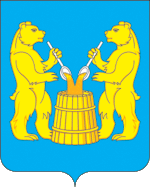 Отчет главымуниципального образования«Устьянский муниципальный район»о результатах своей деятельности и о результатах деятельности                     администрации муниципального образования «Устьянский муниципальный район»,  за 2019 год«_____»____________ 2020 годаУважаемые депутаты Собрания депутатов муниципального образования «Устьянский муниципальный район»!      В соответствии с Федеральным законом от 06.10.2003г. №131-ФЗ «Об общих принципах организации местного самоуправления в Российской Федерации» и Уставом муниципального образования «Устьянский муниципальный район» представляю отчёт о результатах деятельности главы муниципального образования и администрации муниципального образования Устьянского района в 2019 году.      7 мая 2018 года Президент России В. В. Путин подписал указ «О национальных целях и стратегических задачах развития Российской Федерации на период до 2024 года», устанавливающий и утверждающий национальные проекты России.      Национальные проекты направлены на обеспечение прорывного научно-технологического и социально-экономического развития России, повышения уровня жизни, создания условий и возможностей для самореализации и раскрытия таланта каждого человека. Новые национальные проекты разработанные по трём направлениям: «Человеческий капитал», «Комфортная среда для жизни» и «Экономический рост».      Одним из главных достижений нашей деятельности в 2019 году стало начало активной работы по реализации национальных проектов на территории Устьянского района и то, что ее результаты жители района могут видеть уже сейчас.     Начата работа по национальному проекту «Образование». В школах района  появились Центры развития «Точка роста». Школы не просто получили новое оборудование,  но и педагоги научились им пользоваться, а для занятий детей были созданы наиболее комфортные условия. Примечательно, что к этой работе подключился крупный бизнес - Дмитриевский леспромхоз (ГК «Титан»).      Устьянский район одним из первых в области принял участие в национальном проекте «Культура»  и были проведены капитальные ремонты Юрятинского ДК и Устьянского ЦНТ.     Национальный проект «Жилье» позволил возобновить программу переселения граждан из ветхого и аварийного жилья. В Устьянском районе до 2024 года предстоит расселить 46 тыс. кв. метров жилья. Сегодня по программе переселения уже ведется строительство трех многоквартирных домов в п. Октябрьский, а в следующем году начнется работа и на других территориях района.      В 2019 году в рамках национального проекта «Безопасные и качественные дороги» был продолжен масштабный ремонт автомобильных дорог внутри района, завершен ремонт участка дороги Костылево - Тарногский Городок, приведена в порядок дорога на Вельск, и поэтому важно было не только асфальт положить, но и обеспечить комфорт и безопасность движения.     Эффективность работы районной власти определяется не только участием в национальных пороектах.  В 2019 году Устьянский район стал полноценным участником государственной программы «Комплексное развитие сельских территорий» и одним из четырех районов Архангельской области, получивших федеральную поддержку в сумме более 600 млн. рублей. Работа по программе началась с МО «Октябрьское», где был «перезапущен» проект комплексной модернизации очистных сооружений. Начался капитальный ремонт д/с «Рябинушка» и предусмотрено переоборудование одного из зданий в п. Октябрьский под детскую библиотеку.      Устьянский район развивается ускоренными темпами – этому способствует успешное государственно-частное партнерство, благодаря которому строятся больницы и дома культуры, жилье и спортивные объекты. Меняется облик районного центра, муниципальных образований. Устьяны давно и по праву стали центром развития лыжного спорта и туристической Меккой, закрепив за собой право на проведение самых увлекательных мероприятий – гастрономических фестивалей, уникального чемпионата  «Лесоруб XXI  века»,  «Устьянской ссыпчины» и многих других.        Еще одним важным событием 2019 года, стало празднование 90-летия Устьянского района.         Хочу выразить свою признательность всем, кто принял участие в подготовке праздника, всем, кто хорошо потрудился, приводя в порядок свои населенные пункты, всем, кто поделился с жителями района своими хорошими новостями и достижениями. В рамках празднования 90-летия района были созданы новые проекты, которые мы торжественно представили на собрании Устьянского землячества в городе Архангельск. В  празднике приняли участие и бизнесмены, и работники культуры и образования, и главы муниципалитетов. Следующая наша задача – в таком же «командном» режиме встретить 75-летие Великой Победы».Социально-экономическое положение муниципального образования «Устьянский муниципальный район»1.Уровень жизниМинимальный размер оплаты труда в регионе в  2019 году  составляет - 11 280  рублей с районным и северным коэффициентом -19 176 рублей. Прожиточный  минимум в 4 квартале  2019 года на душу населения составил - 11 929 руб/мес., по трудоспособному  населению – 13 045 руб./мес., для пенсионеров – 9 978 руб./мес., для детей - 11 561 руб./мес.         Оплата труда. Среднемесячная номинальная начисленная заработная плата работников организации) за январь-декабрь 2019 года составила 40 634,1 рубля и увеличилась по сравнению с соответствующим периодом 2018 года на 11,3%. Среднемесячная заработная плата за декабрь 2019 года сложилась в размере 41 063,9 рубля и возросла по сравнению с ноябрем 2018 года на 9,8%, по сравнению с октябрем 2019 года увеличилась на 5,9%.                                                                         2. Занятость населения          За 2019 год в службу занятости населения Устьянского района подано 4341  заявление о предоставлении государственных услуг, в том числе по содействию в поиске работы – 1478 человек, из них  незанятых граждан – 1227 человек, по информированию о положении на рынке труда – 1523 человек, по профессиональной ориентации – 1034 человека.          В отчетном периоде признано безработными 702 человека; трудоустроено – 852 человек, в том числе безработных 250 человек. По направлению центра занятости населения приступили к профессиональному  обучению или получению дополнительного образования 133 человека, в том числе безработных 88 граждан.        На 31.12.2019 года  в банке данных свободных рабочих мест (вакантных должностей), которыми располагала служба занятости, имелось 95 вакансии.     Численность граждан, состоящих на регистрационном  учете  в службе занятости, с целью поиска подходящей работы, составила  261  человек, из них безработных 225 человек.     Уровень регистрируемой безработицы (отношение численности зарегистрированных безработных к численности населения в трудоспособном возрасте) составил 1,83% (на 01.01.2018 года 1,59%). В качестве безработных на 31.12.2019 года зарегистрированы:- женщины 116 чел. (51,6% от общего числа безработных);- молодежь в возрасте от 16 до 29 лет - 48 чел. (21,3%);- инвалиды 11 чел. (4,9%);-граждане, проживающие в сельской местности 172 чел.(76,6%).  Количество граждан, получающих пособие по безработице на 31.12.2019 года 192 чел., что составляет 85,3 % от числа зарегистрированных безработных. Экономика          По данным территориального раздела Статистического регистра Росстата на 01 января  2019 года на территории района насчитывается 292 предприятий  и организаций (-8 к 2018 г) и 505 индивидуальных предпринимателя (+6 к 2018 г).Распределение организаций по видам экономической деятельности
на 1 декабря 2019 годаРаспределение организаций по организационно-правовым формам
на 1 декабря 2019 года1. Оборот организацийЗа 2019 год объем отгруженных товаров собственного производства, выполненных работ и услуг собственными силами организаций по виду экономической деятельности (без субъектов малого предпринимательства) составил 17 815 734,5 тыс.рублей (2018 год - 12 731 778,8 тыс.руб), увеличение к прошлому году на 140%.     Оборот розничной торговли и общественного питания организаций (без субъектов малого предпринимательства и организаций с численностью работающих менее 15 человек, не являющихся субъектами малого предпринимательства) составил 1 051 119 тыс. рублей, что в сопоставимых ценах на 8,9% выше, чем за 2018 год. В макроструктуре оборота розничной торговли организаций преобладающую долю занимают пищевые продукты, включая напитки, и табачные изделия – 69,1%. Кроме того, организациями общественного питания реализовано продукции на 22 661 тыс. рублей (на 9,2% больше уровня 2018 года в сопоставимых ценах).Услуги. К платным услугам, в первую очередь, можно отнести жилищно-коммунальные услуги, медицинские и образовательные услуги, транспорт и связь и ряд других. Люди с различным уровнем дохода потребляют примерно одни и те же виды услуг, однако, структура потребления по объемам отдельных видов, их качеству и прочим параметрам существенно отличается.Объем платных услуг, оказанных населению в 2019 году организациями, составил 126 773 тыс. рублей, что в сопоставимых ценах на 44,8% меньше уровня 2018 года. Произошло снижение показателя «медицинские услуги» на 35,7 %, так как в 2019 году работники               ООО «Группы компаний «УЛК» проходили медицинские осмотры в г.Архангельске. А так же частично работники школ и детских садов на территории Устьянского района проходили ежегодные периодические медицинские осмотры в других медицинских организациях, приезжающих из других регионов.      Снижение показателя «коммунальные услуги» на 90,3% обуславливается тем, что в 2019 году в связи с реорганизацией ООО «УТК» в малое и среднее предпринимательство  данные в  статистику не предоставлялись.Основные показатели социально-экономического положения РАЙОНА2. Промышленность	За 2019 год крупными и средними предприятиями района  было заготовлено  1 863,1 тыс. кбм. древесины (увеличение к аналогичному периоду прошлого года 5,1%), на сумму 15 284,79  млн.руб. Вывозка древесины составила 1 866,4 тыс. кбм. (увеличение к аналогичному периоду прошлого года  12,1%). Производство круглых  лесоматериалов в отчетном периоде составило  1 821 тыс. кбм., что на 12,4% больше, чем в аналогичном периоде прошлого года.Среднесписочная численность работающих – 1202 человек (уменьшение к аналогичному периоду прошлого года 52 %).         На основании положений областного Закона от 27 июня 2007 года № 368-19-ОЗ «О реализации органами государственной власти Архангельской области государственных полномочий в сфере лесных отношений» и на основании Постановления администрации муниципального образования «Устьянский муниципальный район» от 27.11.2019 года № 1557 «Об утверждении порядка предоставления заявок для формирования объемов лесных насаждений, предоставляемых для заготовки древесины в целях обеспечения государственных и муниципальных нужд и удовлетворения собственных нужд граждан» составляется сводная ведомость  объемов лесных насаждений для заготовки древесины в целях обеспечения государственных или муниципальных нужд и удовлетворения собственных нужд граждан в Устьянском лесничестве.3.Сельское хозяйство         В Устьянском районе за сельхозпредприятиями  на 01.01.2019 года числится сельскохозяйственных угодий – 11 104 га, из них: пашни – 10 478 га, пастбища - 65 га.          В течение года   подписано  18 соглашений с сельхозтоваропроизводителями  об участии в реализации  государственных  программ в сфере  развития сельского хозяйства   с министерством АПК и торговли Архангельской области.      Производством сельскохозяйственной продукции  занимаются 17 хозяйств:из них:  11- сельхозпредприятий  - производством молока и мяса  2- выращивание картофеля  1-выращивание овощей закрытого грунта                  2-Разведением овец                   1-Производством рыбы    Справочно:       -   ООО « УМК»  (производство молока и мяса КРС)       -   ООО «Ростово» (производство молока и мяса КРС)       -   ООО «Лека» (производство картофеля)      -    КФХ Порошина Василий Прокопьевич  (производство молока  и мяса)      -    КФХ Попов Валерий Семенович (выращивание картофеля)      -    КФХ Засухин Сергей Петрович (производство молока и мяса)      -    КФХ Георгица А.М. (производство мяса)      -    КФХ Климчук А.Н. (разведение овец)      -    КФХ Белозерова В.В. (производство  молока и мяса)      -    КФХ Щекина Г.Ф.  (производство рыбы)      -    КФХ Крючкова О.В. (производство мяса)      -    КФХ Новоселова Н.В. (выращивание овощей закрытого грунта)      -    КФХ Пахотина Н.Л. (выращивание картофеля)      -    КФХ Кисилев В.В. (производство мяса)      -    КФХ Чертов И.Н. (производство мяса)      -    КФХ Хаштыров Б.Ш. (разведение овец)      -    ИП Новоселов Н.С. (производство молока и мяса)         За  2019 год    сельхозтоваропроизводителями получена государственная  поддержка  из бюджетов всех уровней  в сумме 239,3 млн. руб. (-67,3 млн.руб. к 2018 году).        Причинами недополучения субсидий в 2019 году по сравнению с 2018 годом являются- уменьшение объемов федерального субсидирования по субсидии «Оказание несвязанной поддержки сельскохозяйственным товаропроизводителям в области растениеводства»;                          - уменьшение объемов субсидии на возмещение части прямых понесенных затрат на создание и модернизацию объектов агропромышленного комплекса, а также на приобретение техники и оборудования, в связи с уменьшением понесенных затрат организациями;- уменьшение объемов субсидии в области мелиорации земель сельскохозяйственного назначения, в связи с  переувлажнением почвы.       Субсидия  сельскохозяйственным товаропроизводителям выплачивалась по 16 наименованиям: - оказание несвязанной  поддержки  сельскохозяйственным товаропроизводителям в  области   растениеводства ( фб+об) – 4,5 млн.руб.; - поддержка племенного  животноводства (об) –  22,7 млн.руб.;- повышение продуктивности  в молочном скотоводстве (фб+об) – 19,6 млн.руб.;- повышение продуктивности в молочном скотоводстве (об) – 120,1 млн.руб.; - субсидии  на животноводческую продукцию (об) – 0,8 млн.руб;- возмещение части  прямых понесенных затрат на создание и модернизацию объектов  агропромышленного  комплекса, а также на  приобретение техники и  оборудование (фб+об) – 7,5 млн.руб.;- возмещение части  прямых понесенных затрат на создание и модернизацию объектов  агропромышленного  комплекса, а также на  приобретение техники и  оборудование (об) – 0,6 млн.руб.;- возмещение части процентной  ставки  по инвестиционным  кредитам (займам) в  агропромышленном  комплексе (фб+об) – 6,0 млн.руб.;- возмещение части процентной  ставки  по инвестиционным  кредитам (займам) в  агропромышленном  комплексе (об) – 2,1 млн.руб;- реализация мероприятий в области мелиорации земель сельскохозяйственного назначения (фб+об) – 27,3 млн.руб;- субсидии на создание системы поддержки фермеров и развитие сельской кооперации (фб+об) – 2,5 млн.руб.;- возмещение на поддержку завоза семян для выращивания кормовых  культур  Крайнего  Севера (фб+об) – 18,1 млн.руб.;- субсидии на компенсацию части затрат на приобретение средств химизации (об) – 7,1 млн.руб.;-субсидии на поддержку элитного семеноводства (фб+об) – 0,2 млн.руб.;- субсидии на компенсацию части затрат на корма и рыбопосадочный материал для целей товарного производства (об) – 0,09 млн.руб.- субсидии на поддержку развития малых форм хозяйствования (об) – 0,09 млн.руб.       В ходе весенне-полевых работ закуплено 1530 тонн минеральных удобрений,  вывезено 50 000 тонн органических удобрений.        Посевная площадь ярового сева  составила  3979 га: в том числе   яровых зерновых составила  1447 га, картофеля 11,0 га, однолетних  1166 га, многолетних  трав  беспокровно   в объеме 1355 га. Подсев многолетних трав  составил  206 га.           Растениеводство: в 2019 году валовый сбор картофеля составил 184 тонны, средняя урожайность составила 167 ц/га. Основные производителя картофеля ООО «ЛеКа», КФХ Попов В.С. собрали по 54 тонны картофеля, который пойдет на обеспечение нужд бюджетной сферы.        Заготовка кормов, уборка зерновых в 2019 году проходила в сложных погодных условиях. Непрекращающиеся дожди привели к тому, что заготовка сена составила 39% к плану ( 548 т, (-1222т) к 2018 году), силоса 77% к плану (53258 т (-6492 т к 2018 г), скошено 6396 га многолетних трав (-2807 гак 2018 г). Было принято решение о введение ЧС на территории Устьянского района по агрометеорологическому явлению «переувлажнение почвы». Пострадали – ООО «УМК» и ООО»Ростово».  Из-за невозможности убрать зерновые на зерно, заготовить однолетние  и многолетние травы на корм было списано 1440,4 га яровых зерновых культур, однолетних, многолетних трав на общую сумму 22 495 тыс. рублей.  Общая обеспеченность кормами летней заготовки для обеспечения зимовки 2019-2020 гг при  плане 25 цн. к.ед. на 1 условную голову составила 22,2 цн.к.ед., а с учетом плющеного и фуражного зерна собственной заготовки – 25,35 цн. к.ед. С учетом того, что в кормовой баланс на зимний период  включены корма заготовки 2018 года, организация зимнего содержания пройдет без снижения продуктивности.           Этих кормов   достаточно   для организации зимнего содержания скота  без снижения  продуктивности.        По сравнению  с 2018 годом  показатели по животноводству заметно улучшились: - поголовье КРС  увеличилось  на 772  гол.- поголовье коров увеличилось на  271 гол. - производство молока увеличилось на  1404 тн.- производство мяса увеличилось на 59,5 тн. - удой на 1 ф. корову  увеличился на 157 кг.       Основное  направление  сельскохозяйственных предприятий  района остается  производство молока и мяса. Устьянский район стабильно  по валовому производству молока  и по удоям на 1 ф. корову    занимает второе место в области  после  Вельского района.   В текущем году   реализовано около 98 % молока высшего и первого сорта.   Молоко реализовалось следующим организациям: в ОАО «Молоко» г. Архангельск,                ООО «Северное молоко» г. Грязовец,  ООО «Агрокон Вологда», ИП  Кокорина М.Л.                    (с. Шангалы). Цена на молоко зависят от   качества реализуемого молока,  средняя цена реализации 1 л молока: по зачетному весу без НДС составляет   23,29 руб., по физическому весу составляет 27,35 руб. Средняя жирность молока за 2019 г составила  3,8 %.        Строительство  и реконструкция животноводческих комплексов.          В 2019 году  в ООО «Ростово»  в д.Ульяновская  введена в эксплуатацию  молочно-товарная ферма  на 200 гол., сметной стоимостью 32 млн. руб.          Инвестиции в сельское хозяйство за 2019 год: всего 173 024 тыс. руб.в т.ч.: ООО «Ростово» - 40 632 тыс.руб. ООО УМК - 132 392 тыс.руб.        В 2020 году начнется строительство нового ЖВК на 6913 КРС, в том числе 3229 голов коров (дойное стадо) в деревне Черновская, МО «Малодорское». Сметная стоимость составит более 2 млр.рублей.         В 2019 году получили субсидию на поддержку начинающим фермерам 1 хозяйство:       Глава КФХ Чертов Иван Николаевич  2,520  млн.руб. на выращивание крупного рогатого скота.         В системе агропромышленного комплекса  действует муниципальная  программа  «Устойчивое развитие  сельских территорий  на 2018-2020 годы» муниципального образования  «Устьянский  муниципальный район», которая  предусматривает  улучшение жилищных условий граждан, проживающих  в сельской  местности  и  обеспечение жильем молодых семей  и молодых специалистов, проживающих и работающих  в сельской местности.         В 2019 году улучшили жилищные условия 16 семей (+9 семей к 2018г.).Площадь  и количество семей строящегося (приобретенного) жилья в 2019 г. (кв.м.):    Перечислено субсидий в  сумме - 11 045 тыс.руб. (+8 179 тыс.руб. к 2018г.). в том числе из:    ФБ - 6 272 тыс.руб. (+5 782 тыс.руб. к  2018г.)                               ОБ – 4 294 тыс.руб. (+1 972 тыс.руб.  к 2018г.)                              МБ - 477 тыс.руб.(+423,763 тыс.руб. к 2018г.).   В сентябре 2019 года в Министерство АПК и торговли Архангельской области была направлена заявка на участие в отборе Государственной программы «Комплексное развитие сельских территорий 2020-2025 гг.» («Современный облик сельских территорий»). В результате в ноябре 2019 года проект развития МО «Октябрьское» был поддержан Министерством сельского хозяйства Российской Федерации. В 2020 году будут реализованы мероприятия по 3 – м объектам:1. Реконструкция канализационных очистных сооружений в п. Октябрьский;2. Капитальный ремонт ДОУ «Рябинушка» СП МБОУ «Октябрьская средняя общеобразовательная школа № 1»; 3. Капитальный ремонт и перепланировка помещений под Детскую районную библиотеку. Общая сумма проекта составит за 2 года 605 млн. рублей.4. Торговля и общественное питание         В Устьянском районе сформирована развитая инфраструктура потребительского рынка, которая обеспечивает территориальную доступность и бесперебойное снабжение населения товарами и услугами.       Потребительская сфера муниципального образования объединяет более 50 единиц юридических лиц и почти 200 индивидуальных предпринимателей из числа хозяйствующих субъектов. В отраслях торговли, общественного питания и бытового обслуживания населения занята почти половина всех субъектов малого предпринимательства.       Услуги розничной торговли в Устьянском районе предоставляют 242 стационарных торговых объекта с общей торговой площадью 22 216 кв.метров, что по количеству магазинов меньше, а по величине общей торговой площади больше на 1127 кв.метров, чем в 2018 году. Закрылись маленькие магазины, например ООО «Диона», ИП Усачев М.А., ТПО «Сольвычегодское» и т.д. со средней торговой площадью 30 м.кв., открылись  мебельные магазины, универсам «Магнит». Это говорит о том, что на смену малым форматам приходят крупные торговые объекты. Потребительский спрос заметно изменился, повысились требования к культуре обслуживания, качеству и ассортименту товаров. Возрос приток покупателей в организованную торговую сеть.       Уже сегодня обеспеченность торговыми площадями на тысячу жителей в Устьянском районе составляет 851 кв.метр, что превышает утвержденный  норматив в два раза и 129% к уровню предыдущего года (норматив 420кв.м./1000чел).Показатели развития розничной торговлиНаиболее крупные торговые сети в Устьянском районе:- федеральные: «Магнит», «Дикси», «Пятерочка», «Бристоль»;- локальные: ООО «Север», ИП Кашин Н.Н.,  ООО «ПО «Устьяны», ООО «Дружба», ИП Бирина Р.Г., ООО «Устьянская торговая компания» и др.          Одним из важнейших показателей, характеризующих экономическое развитие муниципального образования, является инвестиционная активность. Благодаря благоприятному инвестиционному климату на территории района в 2019 году открылись новые объекты с общей торговой площадью 1 111 кв.метра: мебельные магазины «Доступная мебель» и «Аллея мебели», супермаркет «Магнит», специализированный магазин «Свежее мясо», общая сумма инвестиций составила более 25 миллионов рублей.Помимо розничной торговли в стационарных объектах торговое обслуживание жителей Устьянского района осуществляется посредством нестационарной и ярмарочной торговли. В районе функционирует 24 объекта нестационарной торговли, 80% из которых находятся в районном центре. В основном это павильоны и палатки.          Для наполнения рынка, создания условий здоровой конкуренции, как следствие, снижения цен, в отчетном периоде в районе было проведено 10 ярмарок с участием предприятий местных производителей сельскохозяйственной продукции, среди которых: фестиваль «Устьянская ссыпчина» в рамках 90-летнего юбилея района; межрайонная ярмарка меда «Медовый спас»; фестиваль гастрономического туризма в рамках международного чемпионата  «Лесоруб XXI века », праздничные ярмарки на мероприятиях в сельских поселениях, а так же 50 ярмарок предвыходного дня.Сферу услуг общественного питания в Устьянском районе представляют 30 предприятий с общим количеством 1268 посадочных мест. Структуру сети составляют: 2 ресторана, 3 бара, 2 банкетных зала, 18 кафе и 5 столовых.Обеспеченность посадочными местами в предприятиях общественного питания на начало 2020 года составила 49 мест на одну тысячу жителей.Показатели развития общедоступного общественного питанияВ целях содействия развитию предприятий общественного питания, пропаганды здорового образа жизни и культуры питания, развития гастрономической культуры в сфере туризма администрацией Устьянского района в третьем квартале был проведен конкурс между организациями питания «Устьянская паужна». Приняли участие в конкурсе пять предприятий, все участники достойно подготовились, победитель кафе-бар «Барон» ООО «Тройка плюс» был отмечен сертификатом на XIII региональном торговом форуме.Услуги бытового обслуживания населения в районе оказывают около 60 индивидуальных предпринимателей. 50% от этого числа хозяйствующих субъектов предоставляют услуги мастеров индустрии красоты, 17%  ремонт и обслуживание транспортных средств, остальные 33% разделили предприниматели, осуществляющие ремонт и пошив одежды, обуви, изготовление мебели, ритуальные услуги и услуги бань. Оборот розничной торговли по организациям (без субъектов малого предпринимательства и организаций с численностью работающих менее 15 человек, не являющимися субъектами малого предпринимательства)  составил около 950 миллионов рублей. В сфере потребительского рынка в муниципальном образовании «Устьянский муниципальный район» трудятся более 1000 человек.Производством хлеба, хлебобулочных и кондитерских изделий в Устьянском районе занимаются 8 организаций и индивидуальных предпринимателей. На 9 пекарнях района за отчетный год  произведено 1411,2 тонн хлеба и хлебобулочных изделий и 187,8 тонн кондитерских изделий (87,5% и 98,1% к уровню аналогичного периода прошлого года). Снижение объема производства местных товаропроизводителей связано с расширением  федеральных торговых сетей, которые поставляют аналогичную продукцию из других регионов, а также с временной приостановкой работы одного из предприятий по техническим причинам.Для  создания условий  обеспечения товарами первой необходимости  жителей труднодоступных и малонаселенных пунктов Устьянского района  в 2019 году администрацией муниципального образования был проведен конкурс на определение поставщиков доставки товаров в труднодоступные населенные пункты. Приняли участие в конкурсе и  получили субсидии  три предприятия:  ООО «Потребительское общество «Устьяны», «Дмитриевское потребительское общество» и ООО «Север». В отчетном году указанным организациям были выплачены субсидии в сумме 664 000 рублей, из них 400 000 рублей из бюджета Устьянского района. В результате сохранена торговая сеть в труднодоступных и малонаселенных пунктах района, удовлетворены потребности жителей в товарах и услугах торговли.Выплаты субсидий на частичное возмещение транспортных расходов на доставку товаров в труднодоступные населенные пункты Устьянского района в 2019 году5. Перерабатывающая промышленность           Продолжает  работать  заготовительный пункт в с. Бестужево ИП. Осипова Наталья Владимировна. В 2019 году  принято от населения 23 тонны ягод (+16 тонн к 2018 году; +0,5тонн к 2017 году), заготовлено – 20 000  л натурального сока. В 2019 году Осипова Н.В.  принимала участие  в Маргаритинской  ярмарке, где представленные натуральные соки были полностью  реализованы.  Соки пользуются большим спросом не только в Архангельской области, но и в других городах:  г.Вологде, Москве, Московской области, республике Коми.        В 2019 году получили субсидию на поддержку начинающим фермерам 1 хозяйство:        Глава КФХ Чертов Иван Николаевич  2,520  млн.руб. на выращивание крупного рогатого скота.ООО «Родник»        6. Поддержка деятельности субъектов малого и среднего предпринимательства.         В социально-экономическом развитии Устьянского муниципального района малое и среднее предпринимательство играет важную роль.         Малый и средний бизнес способствует созданию новых рабочих мест и обеспечению занятости населения, насыщению потребительского рынка товарами и услугами, формированию конкурентной среды, обеспечивает экономическую самостоятельность населения района, усиливает стабильность налоговых поступлений в бюджеты всех уровней.В 2019 году на территории Устьянского района осуществляют деятельность 680 малых и средних предприятий, в том числе 175 – юридические  лица, 505 – индивидуальные предприятия.Количество субъектов МСП в Устьянском районе         Причиной снижения общего количества субъектов МСП стало увеличение финансовой нагрузки, связанной с введением изменений в законодательстве: обязанность применения он-лайн касс, введение обязательной маркировки на отдельные виды товаров, повышение МРОТ и др. Наибольшее количество прекративших свою деятельность субъектов МСП в сфере торговли, услуг, лесопереработки и сельского хозяйства.Основные виды деятельности предпринимательства Устьянского района: сельское хозяйство, обрабатывающие производства, строительство, оптовая и розничная торговля, транспорт и связь, операции с недвижимым имуществом, здравоохранение и предоставление социальных услуг, предоставление прочих коммунальных, социальных и персональных услуг.Наиболее привлекательной для малого бизнеса остается сфера торговли. В районе действует 190 предприятий оптовой и розничной торговли. 71 предприятие занято в сфере транспорта и связи.Важное место в агропромышленном комплексе района принадлежит крестьянским хозяйствам, малым сельскохозяйственным предприятиям, индивидуальным предприятиям и личным подсобным хозяйствам. На конец 2019 года в районе 108 предприятий занимаются сельским хозяйством.         В связи с изменениями в законодательстве, а конкретно – обязанность применения он-лайн касс, введение обязательной маркировки на отдельные виды товаров, повышение МРОТ и др. привели к снижению общего количества  субъектов МСП.        Создание условий развития малого и среднего бизнеса  - одно из приоритетных направлений социально-экономической политики администрации района.          В 2019 году в рамках муниципальной программы поддержки малого и среднего бизнеса Устьянского района были проведены следующие мероприятия:            1. Формирование благоприятного образа предпринимательства на территории муниципального образования «Устьянский муниципальный район» и стимулирование интереса к осуществлению предпринимательской деятельности:             - проведение уроков предпринимательства в образовательных учреждениях района (6 ед.),-  размещение публикаций в СМИ и на сайте: www.umsp.ru об успешных предпринимателях района (45 публикаций).           2. Обеспечение деятельности информационного сайта для малого и среднего предпринимательства в сети Интернет (umsp.ru) (за  год сайт посетило 336 пользователей);           3. Подготовлено и проведено 9  обучающих  семинаров, актуальных для субъектов МСП:             - «Доступно инвалидам – доступно всем» (паспортизация торговых объектов);	 - «Основы  предпринимательской  деятельности. Налогообложение»;                                  - «Применение онлайн-касс, 3-й этап».             - круглый стол на тему «Развитие малого и среднего предпринимательства в Устьянском районе».  	   Четыре семинара проведено в рамках Конференции МСП 16 августа 2019 года:	- «Как не потерять бизнес в кризисе»;	- «Конкуренция с лидерами рынка: возможности и решения»;	- «Предприниматель – работодатель»;	- «Конфликты в бизнесе».           АНО АО «Агентство регионального развития» для Устьянских предпринимателей провели семинар по грамотному составлению бизнес-плана, про доскональное изучение ниши и рынка, в котором планирует вести свой бизнес предприниматель и др.          4. Консультирование  субъектов малого и среднего предпринимательства о мерах господдержки бизнеса (309 консультаций), выпущены буклеты на тему «Льготные займы                    под 0 % годовых», «Продукты МКК «Развитие», «Единый день отчетности»;	                                                                  5. Оказание методической и консультационной помощи по составлению пакета документов на получение льготных микрозаймов в Микрокредитной компании «Архангельский региональный фонд «Развитие».         За 2019 год  было заключено 69 договоров с субъектами МСП Устьянского района на общую сумму 48,05 млн. руб., в том числе на сумму 22,19 млн. руб. по программе моногородов.          6. Проведена работа по формированию и дополнению перечней муниципального имущества Устьянского муниципального района, предназначенного для передачи вовладение и (или) пользование субъектам малого и среднего предпринимательства и организациям, образующим инфраструктуру поддержки субъектов малого и среднего
предпринимательства.Показатели развития МСП       В рамках юбилейных мероприятий района 16 августа состоялась Конференция МСП, в которой приняли участие более 130 человек, в том числе гости района из Вельского, Няндомского и Шенкурского районов, министр экономического развития Архангельской области И.С. Кулявцев, Уполномоченный  при губернаторе Архангельской области по защите прав предпринимателей О.В. Горелова, специалисты АНО Архангельской области «Агентство регионального развития», МКК «Развитие»  и ПАО Сбербанк. В рамках конференции проходили обучающие, консультационные мероприятия,  торжественная часть, которая включала в себя вручение грамот и благодарственных писем профильных министерств Архангельской области, главы района местному предпринимательскому сообществу за большой вклад в развитие предпринимательства Устьянского района.          В 2019 году продолжил работу Совет по малому и среднему предпринимательству при главе муниципального образования «Устьянский муниципальный район», состоялось пять заседаний, основные принятые решения:           1. Продолжить «общее дело», в дальнейшем проводить уроки предпринимательства для учащихся Устьянского района для популяризации предпринимательства.           2. Подготовлено обращение в адрес Уполномоченного при Губернаторе Архангельской области по защите прав предпринимателей О.В. Гореловой по снижению финансовой нагрузки на субъекты МСП, возникающей в связи с применением ККМ, введением маркировки на товары, высокими расценками на электроэнергию.На заседании Совета 07.06.2019 г. выступила О.В. Горелова,  уполномоченный при Губернаторе Архангельской области по защите прав предпринимателей. По  вопросу принятия мер для снижения тарифов на электроэнергию для субъектов МСП пояснила, что аппарат уполномоченного планирует использовать положительную практику по республике Карелия и совместно с представителями бизнеса разработать план мероприятий, в дальнейшем вынести его на обсуждение на федеральный уровень.По вопросу применения ККМ, введения маркировки на товары разъяснения предоставили специалисты налоговой службы.            3. Подготовлено обращение в адрес главного врача  ГБУЗ АО «Устьянская ЦРБ» о рассмотрении вопроса по организации проведения платных медосмотров работников торговых предприятий и общепита в определенные дни.            Главный врач  ГБУЗ АО «Устьянская ЦРБ» приглашен на следующее заседание Совета для выработки совместного решения.            4. Организована рабочая группа из представителей администрации района, Министерства транспорта Архангельской области, прокуратуры, ГИБДД, страховых компаний, субъектов МСП по выявлению нелегальных перевозчиков (такси).            5. Подписано соглашение о взаимодействии и сотрудничестве в развитии района между Советом по МСП и Устьянской местной общественной организации «Агенство поддержки сельских инициатив «Ссыпчина».	По инициативе предпринимательского сообщества в целях позиционирования территории, продвижения продукции и услуг местных производителей за пределы региона (района) разработан товарный знак «Сделано в Устьянах». Администрацией  направлен пакет документов для регистрации товарного знака в Федеральное государственное бюджетное учреждение «Федеральный институт промышленной собственности».         С 19 по 22 сентября 2019 года проходила международная торгово-промышленная Маргаритинская ярмарка в г. Архангельск. Устьянский район на ярмарке представляла делегация из представителей семи предприятий торговли и общественного питания.         Впервые в рамках Маргаритинки прошел региональный этап конкурса национальной премии «Бизнес-Успех». Среди предпринимателей наш район представляла Ирина Захарова.  Устьянский муниципальный район принял участие в конкурсе среди муниципальных образований на успешную практику поддержки предпринимательства и улучшения инвестиционного климата. По результатам конкурса Ирина Захарова стала победителем в номинации «Лучший женский проект», Устьянский район - в номинации «Лучший муниципалитет». Победители представят наш регион на федеральном этапе в марте 2020 года.В течение 2019 года было проведено три процедуры по оценке регулирующего воздействия проектов НПА, устанавливающих новые или изменяющих ранее предусмотренные муниципальными нормативными правовыми актами муниципального образования «Устьянский муниципальный район» обязанности для субъектов предпринимательской и инвестиционной деятельности. Поддержка деятельности  органов ТОС и социально ориентированных некоммерческих организаций         В Устьянском районе осуществляет деятельность 34 некоммерческие организации со статусом юридического лица, 53 ТОС, в том числе одно юр.лицо ТОС «Сосенки» п.Октябрьский.          В апреле 2019 года состоялся конкурс в поддержку деятельности органов ТОС. Фонд конкурса составил 1 861 067 рублей, в т.ч.  средства областной  субсидии  - 1 395 800 руб., средства районного бюджета – 465 267 руб.         В адрес  конкурсной комиссии  поступило 24  проектные  заявки из 16-ти  муниципальных образований района, комиссией поддержано 18, в т.ч.           - МО «Малодорское», ТОС «Совет села Малодоры», проект «Зона отдыха». Обустроена детская площадка в с. Малодоры;            - МО «Шангальское», ТОС «Юрятинская губерния», проект «Детская площадка для жителей и гостей д. Юрятинская». Строительство детской площадки в Парке отдыха в д. Юрятинская;          - МО «Бестужевское», ТОС «Бестужевское», проект «Футбольное поле 2». В рамках проекта установлено деревянное ограждение, отсыпана поверхность футбольного поля;             - МО «Череновское», ТОС «Кадыевское », проект «Мы череновские!». Обустроена площадка для массовых мероприятий в д. Кадыевская: отсыпана парковка, устроены навесы, мангалы, сделано освещение, изготовлены изгороди, приобретена оргтехника, создана музейная комната в здании администрации;            - МО «Лихачевское», ТОС «Мирный», проект «Поселок мой. Поселок родной». Проект   предусматривал  ремонт пола в доме культуры п. Мирный, проведение мероприятий к 65-летию п. Мирный, издание книги памяти «Слава - ушедшим, слава - живущим!»;          - МО «Березницкое», ТОС «Росинка», проект «Колодец, дай воды напиться».  Проект  предусматриваел  ремонт двух общественных колодцев в д. Вежа;         - МО «Ростовско-Минское», ТОС «Ульяновская», проект «Моя любимая земля». Отремонтирован пол в доме культуры д. Ульяновская;          - МО «Ростовско-Минское», ТОС «Нагорская», проект «Благоустроим парк». Благоустроен парк отдыха в д. Нагорская: отремонтировано покрытие сцены, установлены скамейки, установлены качели, разбивка клумб и цветников;           - МО «Плосское», ТОС «Студенец», проект «Мост – связующая нить…». В рамках проекта   планировался  ремонт подвесного пешеходного моста через р.Устья в п. Студенец;           - МО «Орловское», ТОС «Большая Мяткурга», проект «Деревенька наша, стань еще краше». В рамках проекта   предполагалось  благоустроить  место для отдыха у ручья  Павлин: строительство спуска к ручью, ступеней, деревянного настила, скамеек, столика;         - МО «Илезское», ТОС «Илезское», проект «Теплый дом». В рамках проекта   произведен ремонт системы отопления зрительного зала и сцены в доме культуры п. Илеза;         - МО «Строевское», ТОС «Строевское», проект «Долг памяти». В рамках проекта отремонтирован памятник «Солдат» и облагорожена прилегающая к нему территория;         - МО «Строевское», ТОС «Строевской причал», проект «Счастливое детство». Проект предусматривал  строительство детской площадки в с. Строевское;          - МО «Киземское», ТОС «Железнодорожный», проект «КизПарк». В рамках проекта  благоустроена общественная территория дома культуры в п. Кизема;          - МО «Синицкое», ТОС «Кидюжане», проект «Через Кидюгу мосток». Проект предусматривает  ремонт подвесного пешеходного моста через р. Кидюга;           - МО «Октябрьское», ТОС «Сосенки», проект «Блок хозяйственный стоит, как дворец имеет вид». Строительство хозяйственного блока на территории лыжного стадиона;            - МО «Лойгинское», ТОС «Возрождение», проект «Территория молодежи». Строительство спортивной площадки в п. Лойга;            - МО «Дмитриевское», ТОС «Дмитриевщина», проект «Нет в России семьи такой, где не памятен был свой герой». Ремонт памятника воинам, погибшим во время ВОВ, благоустройство прилегающей территории.       12-13 марта 2019 года на базе кафе «Клюква» был проведен семинар «Основы социального проектирования» для ТОС и НКО нашего района, модератор – Цокорова Наталья Сергеевна, присутствовало 46 человек.        Информация о проектах ТОС «Орлово», ТОС «Росинка» (МО «Березницкое»), ТОС «Совет села Малодоры» вошла в брошюру «Вестник ТОС» с целью популяризации и освещения деятельности ТОС в Архангельской области.       5 и 6 декабря 2019 года состоялась конференция «Устьяны ТОСами сильны». В рамках данной конференции проведены мероприятия по обмену опытом с представителями Виноградовского и Няндомского районов, обучающие мероприятия и стратегическая сессия «От ТОС к НКО, возможности и перспективы»        Организован и проведен конкурс «Лучший ТОС Устьянского района» по пяти номинациям:           1. «Лучший спортивный ТОС Устьянского района»:                  - ТОС «Шангальская волость» МО «Шангальское»;                 - ТОС «Сосенки» МО «Октябрьское».           2. «Лучший ТОС по сохранению историко-культурного наследия Устьянского района»:                 - ТОС «Бестужево» МО «Бестужевское»;                 - ТОС «Орлово» МО «Орловское».           3. «ТОС – территория комфортного проживания»:                 - ТОС «Берег» МО «Октябрьское»;                 - ТОС «Меридиан» МО «Бестужевское».           4. «Самый инициативный ТОС Устьянского района»:                 - ТОС «Кузоверская сторонка» МО «Строевское»;                 - ТОС «Совет села Малодоры» МО «Малодорское».           5. «Самый активный молодой ТОС Устьянского района»:                  - ТОС «Рыжковское» МО «Октябрьское».         Победители были награждены дипломами на конференции «Устьяны ТОСами сильны» 6 декабря 2019 года.          В декабре 2019 года в конкурсе «Лучший ТОС Архангельской области» победителем стал ТОС «Сосенки» п.Октябрьский. Представители ТОСа приняли участие в областной конференции ТОС в г.Архангельск 14 декабря 2019 года.	В сфере деятельности ТОС остается проблема с постановкой на учет детских и спортивных площадок, созданных в предыдущие периоды, так как они не соответствуют требованиям, установленным действующим законодательством.     	16 февраля 2019 г. проведено мероприятие для участников локальных войн «30 лет со дня вывода войск из Афганистана».           В октябре 2019 года состоялся  районный  конкурс  в поддержку деятельности  социально ориентированных  НКО. Общий  фонд конкурса  составил – 598 540,00 руб. На конкурс поступило 6 проектных заявок от социально ориентированных некоммерческих организаций Устьянского района:- Местная общественная организация «Устьянская районная организация Всероссийского общества инвалидов» (ВОИ). Проект «20 лет развития!» по приоритетному направлению «защита прав и интересов людей с ограниченными возможностями». В рамках проекта планируется проведение районного шашечного турнира для людей с ограниченными возможностями, посещение маломобильных инвалидов на дому, районный кулинарный конкурс «Устянский СМАК», районный турнир по шашкам и дартсу памяти Т.Н. Федоровой и П.В. Никитинского, круглый стол в честь 20-летия УРО ВОИ, издание газеты «Согретые верой». Сумма субсидии составляет  75 830 рублей.- Устьянская районная общественная организация ветеранов (пенсионеров) войны и труда. Проект «Время памяти и славы» по приоритетному направлению «развитие  институтов  гражданского общества, добровольческой деятельности, направленной на решение  социальных проблем населения Устьянского района». В связи с предстоящим 75-летием  Победы в ВОВ запланировано проведение торжественного пленума в честь открытия мемориального комплекса в п. Октябрьский, работа с детьми и молодежью, Малые Романовские чтения, Уроки памяти, конкурс выставочных проектов, акция «Дом со звездой», установка мемориальной доски Н.И.Кашину, фестиваль ветеранских хоровых коллективов. Сумма субсидии составляет 112710 рублей.- Территориальное общественное самоуправление «Сосенки». Проект «Да будет свет, да скроется тьма» по приоритетному направлению «Охрана здоровья, формирование  здорового образа  жизни (в том  числе  профилактика  курения, алкоголизма, наркомании)». По проекту  планируется установка новых энергосберегающих светильников на стадионе «Сосенки» в п. Октябрьский. Сумма субсидии составляет  110000 рублей.- Частное общественное учреждение пожарной охраны «Добровольная пожарная команда Устьянского района Архангельской области». Проект «Пусть меня научат»  по приоритетному  направлению «реализация проектов  в  области воспитания детей и подростков». В рамках проекта запланировано проведение для школьников классных часов по правилам пожарной безопасности, тренировок по эвакуации из школы, экскурсии в ПЧ, подготовка детей к участию в детских областных играх по пожарно-прикладному спорту. Сумма субсидии составляет  100000 рублей.- Устьянская местная общественная организация женщин «Лада». Проект «Женсовет: новые горизонты» по приоритетному направлению «развитие институтов гражданского общества, добровольческой деятельности, направленной на решение социальных проблем населения Устьянского района». Основные мероприятия проекта: выездные заседания женсоветов в поселениях и выездные «Школы актива», занятия «Школа любящих родителей», районный конкурс «Женщина года», участие в областном конкурсе «Женщина года»; товарищеский матч по мини-футболу ко Дню отца Архангельской области; мастер-класс «Перезагрузка: новая Я»; урок этикета и мастер-класс «История успеха» для детей-сирот и детей, оставшихся без попечения родителей; межрайонная конференция  по обмену опытом работы женсоветов близлежащих районов. Сумма субсидии составляет  100000 рублей.            - Устьянская местная общественная организация «Агентство поддержки сельских инициатив «Ссыпчина». Проект «Поезд Победы» по приоритетному направлению  «проекты, направленные  на  сохранение и популяризацию исторического и культурного  наследия Устьянского района». По проекту планируется проведение мероприятий, приуроченных к празднованию 75-летия Победы в ВОВ, география проекта – все муниципальные образования Устьянского района. Сумма субсидии составляет 100000 рублей.          В ноябре-декабре 2019 года была оказана помощь некоммерческим организациям, инициативным группам в составлении пакета документов на конкурс по патриотическому направлению в ГАУ Центр «Патриот» г.Архангельск.          Устьянская районная общественная организация ветеранов (пенсионеров)  и труда в 2019 году стала победителем регионального конкурса «Звезда НКО».                                                                 8. Строительство В 2019 году введен в эксплуатацию 71 дом, общей площадью 7,6 тыс. м2 в том числе индивидуальное жилищное строительство 70 домов общей площадью 6,8 тыс. м2.Для сравнения:Освоено бюджетных средств 4 037,5 тыс.руб., в т.ч. средства местного бюджета в объеме 4037,5 тыс.руб.Для сравнения:За счет средств местного бюджета выполнены работы по разработке проектно-сметной документации по реконструкции корпуса для проживания детей в ДОЛ  (детском оздоровительном лагере) «Колос» (160,0 тыс.руб.), разработана проектно-сметная документация на строительство спортивного зала МБОУ «ОСОШ № 1» (1365,0 тыс.руб),  разработана проектная документация на строительство спортивного зала МБОУ «Илезская СОШ» (1159,0 тыс.руб.).Также за счет  средств местного бюджета выполнены работы по инженерным изысканиям  для разработки документации по планировке территории под строительство 4 многоквартирных домов на территории п.Кизема (для реализации адресной  программы Архангельской области «Переселение граждан из аварийного жилищного фонда на 2019-2025 годы»).Выполнены работы по обследованию 50 домов на территории поселений на предмет аварийности. В 2019 году выдано 15 разрешений на строительство (16 разрешений на строительство в 2018 году), в том числе:       - 3 на объекты сельскохозяйственного назначения (хозяйственный блок, молочный блок № 3, коровник № 7 в дер. Ульяновская);      - 7 на объекты производственного назначения (строительство тупикового железнодорожного пути не общего пользования ООО «Дмитриевский ЛПХ» с примыканием к существующему пути не общего пользования на станции Кизема, реконструкция здания слесарно-механического цеха, реконструкция гаража на 20 автомашин в п. Кизема, здание склада в д.Малый Дор, здание склада, блочно-модульная котельная мощностью 0,6 МВт на древесных гранулах, столовая на 204 посадочных места ООО «Устьянский ЛК» в муниципальном образовании «Шангальское»),      - 2 социальных объекта (дворец культуры в с.Березник, реконструкция дома–музей 19-го века в муниципальном образовании «Березницкое»),       - 2 туристических объекта (гостевой дом и баня в муниципальном образовании «Орловское»),       - 1 на реконструкцию двухквартирного дома в с.Малодоры.В 2019 году выдано 24 разрешения на ввод объектов в эксплуатацию (21 разрешение в 2018 году), в том числе:      - 4 объекта сельскохозяйственного назначения (хозяйственный блок, молочный блок № 3, коровник № 6 на 200 голов, коровник № 7 в дер. Ульяновская),       - 14 объектов производственного назначения (административное здание и здание склада в муниципальном образовании «Шангальское», блочно-модульная котельная мощностью 0,6 МВт на древесных гранулах в п.Богдановский, тупиковый железнодорожный путь не общего пользования ООО «Дмитриевский ЛПХ» с примыканием к существующему пути не общего пользования на станции Кизема, реконструкция здания слесарно-механического цеха, реконструкция гаража на 20 автомашин в п. Кизема, здание склада в д.Малый Дор, реконструкция здания контрольно-пропускного пункта, II и III этап лесопильного производства по переработке тонкомерного пиловочника мощностью 700 000 м3 в год (лесопильный цех с линией подачи, первый блок сушильных туннелей (4 туннеля), площадки, транспортные пути, цех сортировки сухих пиломатериалов, второй блок сушильных туннелей (4 туннеля), насосная станция пожаротушения), Производство топливных гранул (пеллет) 150 тыс. тонн в год на базе оборудования KAHL, котельная лесопильного производства по переработке тонкомерного пиловочника в муниципальном образовании «Шангальское», реконструкция здания офиса и гаража под офис, коммунальная котельная №1 в с.Березник),      - 1 объект жилищного фонда (двухквартирный дом после  реконструкции в с.Малодоры),     - 4 социальных объекта (дом культуры в п. Глубокий, реконструкция существующего здания раздевалок хоккейного корта с пристройкой здания спортивного комплекса и ледового стадиона размером 40х84 м в с.Березник, магазин продовольственных товаров в п. Квазеньга, здание бытового обслуживания населения в д.Бережная муниципального образования «Шангальское»,     - 1 гостевой дом в с.Шангалы.На объекты индивидуального жилищного строительства выдано:70 уведомлений о соответствии указанных в уведомлении о планируемых строительстве или реконструкции объекта индивидуального жилищного строительства или садового дома параметров объекта индивидуального жилищного строительства или садового дома установленным параметрам  и допустимости размещения объекта индивидуального жилищного строительства или садового дома на земельном участке.31 уведомление о соответствии построенных или реконструированных объекта индивидуального жилищного строительства или садового дома требованиям законодательства о градостроительной деятельности.9. Жилищно-коммунальное хозяйствоВ сфере жилищно-коммунального хозяйства в рамках подготовки к отопительному периоду для получения паспорта готовности к отопительному периоду проведены работы по инструментально-визуальному наружному и внутреннему обследованию металлических дымовых труб котельных, проверка вертикальности труб геодезическими методами, техническое освидетельствование специализированной организацией производственных зданий и сооружений котельных. Выполнена работа по техническому освидетельствованию котлов.В 2019 году получен акт готовности муниципального образования «Устьянский муниципальный район», к отопительному периоду 2019-2020 годы.Проведены работы по ремонту 1 км. водопроводной сети в с. Строевское. Актуализированы схемы водоснабжения, водоотведения, теплоснабжения муниципального образования Ростовско-Минское.Выполнена замена котла в многоквартирном доме с. Шангалы.           Выполнен капитальный ремонт крыш многоквартирных домов в п. Кизема, п. Мирный, с. Студенец, капитальный ремонт дома в д. Ульяновская после пожара.Проведена закупка модульной котельной, которая планируется к обустройству и вводу в эксплуатацию на территории МО «Бестужевское», д. Веригинская в 2020 году.В соответствии с заключением комиссии из бюджета Устьянского муниципального района выделена субсидия МУПам МО «Устьянский муниципальный район» в размере 6 782 899 рублей на предотвращение банкротства предприятий.  В рамках федерального проекта "Питьевая вода" проведена работа по инвентаризации объектов водоснабжения (водозаборные скважины, сети). Подготовлено техническое задание на строительство водоочистных сооружений в п. Октябрьский, в п. Кизема.Проектная документация, подготовленная администрацией МО «Шангальское» совместно с администрацией МО «Устьянский муниципальный район» на строительство водопровода в мкр. Горка с. Шангалы. Софинансирование составило 853805 рублей. Заявка на участие в региональной программе «Чистая вода» направлена в адрес министерства топливно-энергетического комплекса  и жилищно-коммунального хозяйства Архангельской области.10. Переселение граждан из ветхого и аварийного жилья.В рамках адресной программы Архангельской области «Переселение граждан из аварийного жилищного фонда на 2019 – 2025 годы (далее – адресная программа) проведена работа по обоснованию инвестиций (документация, включающая в себя проект задания на проектирование объекта капитального строительства и содержащую описание инвестиционного проекта) на первый и второй этап адресной программы по переселению, в рамках которого осуществится строительство трех домов в п. Октябрьский, переселяемая площадь 5 634,4 кв.м., двух домов в с. Шангалы, дом в с. Малодоры, дом в п. Кизема, переселяемая площадь 3 083,07 кв.м. На разработанную документацию проведен технологический и ценовой аудит обоснования инвестиций. Документация передана в Главное управление капитального строительства Архангельской области для проведения аукциона на выполнение работ по проектированию и строительству.Выполнены изыскания на территории населенного пункта п. Кизема в целях дальнейшей разработки проекта планировки и проекта межевания для строительства многоквартирных домов в рамках программы переселения. 11. Благоустройство          На благоустройство дворовых и общественных территорий в 2019 году  выделена субсидия в размере 8 667 990,29 рублей, дополнительно выделены средства бюджета муниципального образования «Устьянский муниципальный район» в размере 173 359,81 рублей. К сравнению:           Всего в 2019 году было благоустроено 5 территорий. В МО «Октябрьское» 2 дворовых и 1 общественная территории.На дворовой территории, расположенной по адресу: п. Октябрьский, ул. Пролетарская, д. 14, ул. Спортивная, д. 1, установлены малые архитектурные формы, произведено устройство проездов, тротуаров. Граждане оплатили разработку проектно-сметной документации. Одним из условий участия в программе является финансовое участие граждан в размере не менее 5% от стоимости выполненных работ. На дворовой территории, расположенной по адресу: п. Октябрьский, ул. Советская, д. 9,  установлены малые архитектурные формы, произведено устройство проездов, тротуаров. Работы по благоустройству дворовых и общественных территорий  выполнены с учетом мнения граждан и заинтересованных лиц, с согласованием с ресурсоснабжающими организациями.           В 2019 году и на последующие года выполняется благоустройство «Парка Победы», одного из популярных мест отдыха граждан в МО «Октябрьское». Масштабный проект по реконструкции «Парка Победы» разработан по многочисленным просьбам жителей.Кроме «Парка Победы» параллельно благоустраивается площадь Победы. Несмотря на то, что объекты будут совершенно разными и по наполнению, и по направленности, некоторые элементы благоустройства будут перекликаться между собой, будут выполняться в одном стиле – это касается освещения, скамеек. Работа над созданием дизайн-проекта по реконструкции площади продолжается, и важно, чтобы свое мнение высказало как можно больше людей.   Проект площади Победы будет реализован в рамках партийного проекта «Единой России» «Городская среда» и при поддержке ГК «УЛК». В «Парке Победы» выполнены работы по спилу деревьев, устройству тротуарной плитки, демонтажу опор уличного освещения, ремонту стеллы и памятника, освещению стеллы.В МО «Киземское» 1 общественная территория «Парк Победы». Выполнены работы по установке скамеек и урн, уличному освещению, обустройству тротуаров, устройству тротуарной плитки.В МО «Шангальское» 1 дворовая территория. На дворовой территории, расположенной по адресу: д. Бережная, ул. Полевая, д. 16А, выполнены работы по обустройству детской площадки: установлено баскетбольное кольцо, горка, песочница и т.д, установлены скамейки и урны, произведены работы по обустройству дворового проезда.На общественных территориях, благоустроенных в 2018, 2019 году проводятся различные мероприятия: концерты, конкурсы, эстафеты, направленные на привлечение граждан к участию в муниципальной программе. Граждане могут поучаствовать в отборе дворовых и общественных территорий, выразить свое мнение в части дизайн-проекта территорий. Для дворовых территорий обязательно финансовое участие граждан. Трудовое участие по желанию.К 2024 году планируется благоустроить все территории, включенные в муниципальную программу «Формирование современной городской среды на территории муниципального образования «Устьянский муниципальный район».12.Рекламные конструкцииВ 2019 году выдано 1 разрешение на установку и эксплуатацию рекламной конструкции (ИП Знак И.Л., настенное панно здания по адресу: п.Октябрьский ул.Ленина д.21).Выдано 3 предписания о демонтаже рекламных конструкций, все 3 предписания исполнены – рекламные конструкции демонтированы.Проблемы:Рекламные конструкции установлены согласно схемы, но без разрешения на установку ОМСУ.Судебное решение на демонтаж установленных рекламных конструкций без разрешения на установку.Ведется работа по исполнению судебного решения:- аукцион на право установки согласно схемы разрешения;- получение разрешений на установку.4. Муниципальный контроль за разрешениями рекламы в соответствии с законом «О рекламе».13.ЭкологияВ рамках программы «Безопасное обращение с отходами производства и потребления на территории МО «Устьянский муниципальный район» на 2017-2019 годы» в 2019 году проведена работа по уборке двух несанкционированных свалок, в том числе свалки отходов, расположенной в пойме р. Ляпов на территории муниципального образования «Шангальское» Устьянского района Архангельской области.Проведена работа по сбору ртутьсодержащих отходов. Вывезено с территории района 257 шт. люминесцентных ламп, 86 шт. энергосберегающих ламп,  дуговых ртутных люминесцентных ламп 340 шт.Разработана программа мониторинга состояния окружающей среды на объекте размещения твердых коммунальных отходов (д. Тарасонаволоцкая, Устьянский район). Направлены документы на включение данного объекта размещения твердых коммунальных отходов в перечень объектов размещения твердых коммунальных отходов на территории субъекта Российской Федерации, введенного в эксплуатацию до 1 января 2019 года и не имеющего документации, предусмотренной законодательством Российской Федерации.Приняли участие в конкурсе на получение субсидии на создание мест (площадок) накопления (в том числе раздельного накопления) твердых коммунальных отходов (контейнерных площадок). На полученную субсидию выполнены работы по обустройству 76 контейнерных площадок на территории Устьянского района. Законтрактованы  работы на обустройство ещё 15 контейнерных площадок.В декабре 2019 года приняли участие в конкурсе на получение субсидии на приобретение контейнеров (бункеров) для накопления твердых коммунальных отходов. Реализация будет проведена в 2020 году, планируется осуществить закупку 290 контейнеров.14.Ритуальные услуги.В 2019 году начата работа по разработке проектов кладбищ. Выполнен проект существующего кладбища в д. Вежа МО «Березницкое», которым предусмотрено благоустройство, обустройство проездов и парковочных площадок, отведены места под захоронения. Работа по проектированию кладбищ будет продолжена в 2020 году.Постановлением администрации муниципального образования «Устьянский муниципальный район» от 14 ноября 2019 года № 1462 «О наделении статусом специализированной службы по вопросам похоронного дела» статусом специализированной службы по вопросам похоронного дела на территории муниципального образования «Устьянский муниципальный район» сроком на 3 (три) года наделены муниципальные унитарные предприятия МУП «Илезское», МУП «Лойгинское», МУП «Бестужевское».Муниципальные унитарные предприятия «Бестужевское», «Лойгинское», «Илезское» осуществляют деятельность в статусе специализированной службы по вопросам похоронного дела в соответствии с Положением об организации деятельности специализированной службы по вопросам похоронного дела на территории муниципального образования «Устьянский муниципальный район».15. ТранспортПеревозка пассажиров на маршрутах общего пользования осуществляется  предприятием ООО «Фаркоп», ИП Илатовский В.С.,  ИП Пушкина И.Н и ИП Симонцев Р.А.         В  районе действует 12  пригородных маршрутов  и 3 междугородних маршрута, из них 6 социально - значимых маршрута.  За  2019 год перевезено 376 тысяч пассажиров, что меньше  на 8,2 %, чем в  аналогичном периоде  прошлого года.          Пассажирооборот так же уменьшился по сравнению с прошлым годом на 1,2% и составил 7 477,1 тыс. пасс.км.           По социально - значимым маршрутам выполнено 641 рейс и согласно заключенным муниципальным контрактам на выполнение работ связанных с осуществлением перевозок пассажиров, автомобильным транспортом общего пользования по регулируемым тарифам администрацией муниципального образования «Устьянский муниципальный район»  выделено перевозчикам 1 046 443,07 рублей. Основные показатели работы автомобильного транспорта16.  ДорогиПроведены работы на дорогах общего пользования местного значения:В границах муниципального образования «Шангальское»:Муниципальный контракт на общую сумму 1 000 000 руб. в соответствии с техническими условиями по перечню видов работ:Осуществлен комплекс мер по освещению улиц в границах муниципального образования МО «Шангальское» по населенным пунктам и улицам: с.Шангалы - ул. Строительная; ул. Детская; ул.Советская; ул.Едемского; ул. Свободы; ул. Октябрьская; ул. Пионерская; ул.Садовая; ул. Молодежная; ул. Сельская; ул. Набережная; ул. Молодежная; ул. Сельская; ул. Стениловского; ул. Болотная; ул. Ядовина; ул. Заводская; ул. Первомайская; ул. Подгорная; ул. Р.Шаниной; пер. Шангальский; пер. Западный.д. Бережная - ул. Полевая; ул. Береговая; Заостровье.п. Советский - ул. Зеленая; ул.Южная; ул. Восточная.д.Тарасонаволоцкая - ул.Центральная; ул.Молодежная; ул. Полевая; ул.Зеленая; ул. Восточная; ул. Школьная, д. Милославская ул.Луговая, а\д Юрятинская – Камкинская.         По данным населенным пунктам установлено 29 новых железобетонных опор, смонтировано и установлено 123 светодиодных уличных светильника. Было заключено два муниципальных контракта на общую сумму 2 623 000 руб.         По муниципальным образованиям (поселениям) МО «Киземское»; МО «Ростовско-Минское»; МО «Малодорское»; МО «Строевское» приобретено и установлено 170 фонарей уличного освещения на общую сумму  430 000 руб.         Приобретено и установлено на улично – дорожную сеть поселений дополнительно 21 дорожный знак – 60 000 руб.        Проведена паспортизация улично-дорожной сети в границах Устьянского района; Первым этапом 2018 года с окончанием в 2019 году паспортизировано 91 километр УДСпо следующим поселениям - МО «Ростовско-Минское»; МО «Плосское»; МО «Орловское»; МО «Лихачевское»; МО «Киземское»; МО «Шангальское»; МО «Октябрьское» на общую сумму 490 000 руб.          Вторым этапом дополнительно проведена паспортизация в МО «Октябрьское»; МО «Киземское»; МО «Шангальское».Общая протяженность паспортизированной УДС 16  километров – на общую сумму 107 000 руб. Паспортизация наиболее крупного муниципального образования «Шангальское» осуществлена в полном объеме.         По мероприятиям в границах муниципального образования «Октябрьское», основные работы проведены в черте районного центра р.п. Октябрьский.Утверждена комплексная схема организации дорожного движения КСОДД – 295 000 руб.Проведены работы по капитальному ремонту  ул.Советская, Гагарина, Победы в п.Октябрьский с привлечением субсидий на 15 820 000 руб. при софинансировании  3 100 000 руб. районного бюджета.        Проведены мероприятия по разметке проезжей части УДС п.Октябрьский и ул.Авиационная ст.Костылево, и израсходовано  516 000 руб.Оборудован пешеходный переход у школы №2 по ул.Ленина в соответствии с предъявляемыми требованиями, затрачено  – 1 481 000 руб. (средства МО «Октябрьское»), в том числе средства федерального бюджета 780 000 руб.       Проведен ямочный ремонт в объеме 356 м2    на общую сумму 479 000 руб.По муниципальным образованиям (поселениям) проведены следующие, наиболее значимые работы:МО «Лихачевское»: Проведено устройство водопропускных труб в п.Первомайский в количестве 4 шт. на улицах ул.Молодежная, Новый хутор, Лесная, Почтовая.  На этих же улицах проведена подсыпка ПГС и профилирование.МО «Дмитриевское»Проведены работы в рамках содержания, профилирование с добавлением ПГС в населенных пунктах д.Алферовская, д.Щеколдинская, д.Маньшинская, д.Великая.МО «Лойгинское» Проведены работы по оканавливанию, корчевке пней, профилированию участка дороги Лойга – Кизема общей протяженностью 500 метров, проведено перемещение (перезакладка)2 водопропускных труб. Работы проведены  на общую сумму 900 000 руб.МО «Илезское» проведена отсыпка заболоченного участка дороги Шурай-Митинская 300 метров, проведен ремонт моста через р.Мяткурга по замене настила 6 метров на общую сумму 424 000 руб.п.Илеза ул.Привокзальная произведена замена настила моста площадью 6х7 (42 м2). На ул.Строительная проведена замена настила моста железобетонными плитами (использовано 10 шт. дорожных плит). Работы выполнены на общую сумму 93 000 руб.          Наибольший объем по поселениям выполнен в границах МО «Малодорское».В рамках содержания и ремонта проведено оканавливание и отсыпка 400 метров поселенческих дорог на сумму 401 000 руб.Отремонтировано путем профилирования с добавлением материала 230 метров дорог в д.Якушевская, д.Ширшовская и д.Малая Вирова  на сумму 350 000 руб.       В границах МО «Строевское»:Проведен ремонт автодороги Щипцово – Щапинская протяженностью 2 километра (профилирование с добавлением материала). Затрачено  290 000 руб.            Доля дорог местного значения, соответствующая нормативным требованиямНа содержание и ремонту дорог общего пользования местного значения в границах и вне границ населенных пунктов направлено    - 23 504 945 т.р. Доля исполнения мероприятий по освоению денежных средств относительно целевых показателей в рамках содержания и ремонта дорог общего пользования местного значения:17.Безопасность дорожного движенияЗа 12 месяцев 2019 года на территории Устьянского района зарегистрировано 24 дорожно- транспортных происшествия с причинением вреда здоровью, в которых 4 человека погибло, 32 получили телесные повреждения различной степени тяжести, это в 2 раза меньше, чем в аналогичном периоде прошлого года (42 дорожно-транспортных происшествия, 10 человек погибло, 60 человек  получили телесные повреждения различной степени тяжести). Состояние аварийности снизилось на 42,9% (область – снижение на 5.4%), число погибших снизилось на 60,0% (область – стаб.), число раненых снизилось на 46.7% (область – снижение на 5.8%).Количество данных ДТП, совершенных с участием водителей, находящихся в состоянии опьянения снизилось на 11.1% (с 9 до 8) (область – рост на 7.9%) в сравнении с прошлым годом.          В  2019 года на территории Устьянского района зарегистрировано 2 ДТП с участием несовершеннолетних (3 ребенка ранено), аналогичный период прошлого года – 7 ДТП (2 ребенка погибло, 6 ранено).         С целью стабилизации состояния аварийности на автодорогах Устьянского района, предупреждения дорожно-транспортных происшествий и снижения тяжести их последствий, сотрудниками ОМВД России по Устьянскому району в 2019 году выявлено и пресечено 3063 административных правонарушений (2016 год – 2981, 2017 год – 3279, 2018 год– 3276).        Муниципальной комиссией по обеспечению безопасности дорожного движения было проведено 11 комиссий (в 2018 году 12 комиссий).        По итогам работы муниципальной комиссии по обеспечению безопасности дорожного движения в 2019 году  на территории Устьянского района сделано:  - установлены комплексы фотовидеофиксации КРИС – П на участке автодороги «Вельск - Шангалы» в районе д. Прокопцевская, Соденьгский угор;  - установлены стационарные комплексы фотовидеофиксации на участке автодороги «Вельск-Шангалы» в районе д.Ион-Горка, у кафе «Пивной барон»;
  - установлены искусственные неровности и знаки 3.24 «Ограничение максимальной скорости» 20 км/ч вблизи нерегулируемых пешеходных переходов в д. Костылево, в п.Октябрьский ул.Магистральная (Октябрьский ДСК), д.Степанов Прилук;
   - обустроен пешеходный переход по национальным стандартам у МБОУ «ОСОШ №2»;   - установлены дорожные знаки в МО «Плосское» п.Студенец 1.20.1 «Сужение дороги с обеих сторон», 1.34.1 «Направление поворота», 2.1 «Главная дорога», 2.4 «Уступите дорогу», 2.7 «Преимущество перед встречным движением», 8.1.1 «Расстояние до объекта», 8.13 «Направление главной дороги», дорожный знак индивидуального проектирования;   - в период с 25 февраля 2019 года по 28 марта 2019 года комиссия по оценке соответствия состояния автомобильных дорог и подъездных путей требованиям безопасности движения по маршрутам следования автобусов для перевозки обучающихся провела обследование установленных маршрутов движения школьных автобусов, всего проверено 52 маршрута и составлены акты обследования и замера протяженности маршрутов (включая удлинение маршрутов №3,4,5 до ул. Линейной, ст. Костылево МБОУ «Октябрьской СОШ №1»);   - установлены дорожные знаки 4.5 «Пешеходная дорожка» с зоной действия на участок пер.Речной с.Шангалы на всем протяжении спуска подъема и внесены изменения в технический паспорт данного участка дороги;    - ведется работа по установке 3–х многоцелевых универсальных комплексов видеофиксации нарушений правил дорожного движения «Азимут»;
    - организовано взаимодействие СМИ, ГИБДД, администрации МО «Устьянский муниципальный район»;    - разработана муниципальная программа «Формирование законопослушного поведения участников дорожного движения в Устьянском районе».В планах на 2020 год: 1.Оборудовать тротуар воль региональной дороги на участке от автобусной остановки (кафе «Пивной  барон») до примыкания к региональной автодороге ул.Адмирала Дуганова в п.Октябрьский; 2. Обустроить пешеходный переход по национальным  стандартам у МБОУ «ОСОШ №1»;3. Запланированы мероприятия по оборудованию искусственной неровности на пешеходном переходе, в районе гостиницы «Сова», расположенной на ул.Заводская в п.Октябрьский;4. Запланированы мероприятия  по установлению искусственной неровности у питейного заведения «Пивной Барон»;5. Запланированы мероприятия по оборудованию искусственной неровности в с. Шангалы у магазина ООО «Волна» расположенного в мкр.«Горка».Мероприятия, направленные на повышение безопасности на улично-дорожной сети на территории МО "Устьянский муниципальный район" по наиболее населенным муниципальным образованиям (поселениям)Проведен комплекс мероприятий, направленных на повышение обеспечения безопасности дорожного движения и поддержания в нормативном состоянии дорог общего пользования регионального значения:         По мимо работ по зимнему содержанию, направленному на очистку проезжих частей от снега, устранения зимней скользкости путем обработки проезжих частей ПСС (песчано-соляной смесью) осуществлены наиболее емкие и значимые работы в рамках летнего ремонта и содержания улично-дорожной сети в границах Устьянского района.         В частности, осуществлен капитальный ремонт моста через руку Заячья на автомобильной дороге Ульяновская- Маломедвежевская (км 2+378, устройство вновь деревянного моста с железобетонными опорами).        Проведен капитальный ремонт моста через руку Заячья, автомобильная дорога «Нагорская-Ларютинская-Ульяновская» км 4+319. Протяженность строительного участка  0,164  км.       Проведен ремонт участка дороги методом замены колейного покрытия из плит длинной 0,16432 км на  покрытие серповидного профиля из щебня с пропиткой вязким битумом.        Проведен ремонт автомобильной дороги «Костылево - Тарногский Городок» на участках км 26+600 – 29+200, км 30+000 – км 34+452.Протяженность строительного участка  8,071  км, ремонт участка дороги проведен методом замены покрытия из асфальтобетона.       Проведен ямочный ремонт асфальтобетонных покрытий (карты с фрезерованием) на а\дороге Советский-Степанов Прилук площадью 2 433 м2.       По соглашению ГЧП между правительством Архангельской области и ГК УЛК выполнены работы по ликвидации колей, восстановлению изношенных верхних слоев асфальтобетонных покрытий на автомобильной дороге Вельск - Шангалы км 67+600 - км 74+200 в Устьянском районе Архангельской области.       Устроено 8 искусственных неровностей на а\д Вельск – Шангалы и Шангалы-Квазеньга-Кизема.       Выполнена разрубка и восстановление полосы отвода а/Д Шангалы –Квазеньга-Кизема км 147-км 154 (7 километров).       В рамках ремонта и содержания проведена планировка гравийного покрытия 7 391 километр (с учетом кратности).   Восстановление профиля с добавлением нового материала 19 километров.           Приобретено и установлено 400 метров барьерного ограждения, заменено 50 метров поврежденных элементов барьерных ограждений.       Дополнительно установлено 40 дорожных знаков на региональных дорогах в границах Устьянского района, произведена замена 2 автопавильонов.       Установлено 2 стационарных комплекса контроля и видеофиксации нарушений в сфере обеспечения безопасности дорожного движения (на въезде п. Октябрьский, д. Ион-Горка).18.Стационарная телефонная связь          На территории Устьянского района функционируют: 31 АТС ПАО «Ростелеком», 18 из которых подключены по волоконно - оптическим линиям связи (58%).          В 2019 году переведены на волоконно – оптические линии связи (далее - ВОЛС) 9 АТС (п. Богдановский, д. Нагорская, д. Ульяновская, с. Малодоры, п. Студенец, д. Юрятинская,  п. Глубокий, с. Березник, д. Кононовская). До конца 2019 года планируется перевести еще 1 АТС в д. Дубровская. Итого доля цифровых АТС составляет 51%. (динамика к 01.01.2019 г. +26%).Установлено оборудование для широкополосного доступа в интернет (далее – ШПДИ)  в д. Юрятинская, п. Мирный, п. Студенец, с. Строевское, д. Синики, п. Глубокий,           с. Березник, д. Юрятинская, д. Ульяновская, д. Алферовская, с. Бестужево, д. Кононовская,   с. Малодоры. Обновлено оборудование ШПДИ в п. Кидюга (было на 45 портов, стало до 500 портов). Планируется установить до конца года оборудование для ШПДИ в д. Нагорская.ПАО «Ростелеком» реализовал проект обеспечения связью беспроводным методом (радиореллейная связь) в д. Филинская. Установлено 2 вышки (д. Нагорская – д. Филинская). Оборудование пока работает на местную связь, идет настройка междугородней связи. Есть проблемы с обеспечением связью п. Первомайский МО «Лихачевское», в связи с чем нами направлено обращение в ПАО «Ростелеком» Макрорегиональный филиал «Северо-Запад» от 14.11.2019 года о возможности предоставления услуг проводной или беспроводной связи. 19.11.2019 года нами получен ответ от ПАО «Ростелеком» о невозможности реализации проекта в связи с тем, что затраты работ не предусмотрены по причине низкой окупаемости (10.12.2019 года нами направлено письмо в Министерство связи и информационных технологий Архангельской области).19.Передача данных и телематические услуги(доступ к сети Интернет)При реализации проекта «Кизема» подключены следующие объекты:                           МБОУ «Киземская СОШ», ООО «Дмитриевский ЛПХ», ГБУ АО «Детская Коррекционная школа», ОПС п. Кизема» АО «Почта России» и др.), а также 100 абонентов ФЛ.ПАО «Ростелеком»:1. Осуществил прокладку кабеля ВОЛС в д. Кононовская, что позволило обеспечить спортивно - туристические объекты качественной интернет связью.2. В с. Березник оборудована ВОЛС к объектам социальной и производственной инфраструктуры, в настоящее время подключено 8 объектов социальной и производственной инфраструктуры (юридические лица).3. Завершена прокладка ВОЛС в д. Синики, подключены 20 абонентов к сети интернет.4. Начат прием заявок от жителей В п. Студенец с октября ПАО «Ростелеком» исполняет заявки населения на подключение к сети интернет.5. Начато подключение к интернет в с. Строевское.6. По проекту развития станций РТРС осуществлена укладка кабеля волоконно оптических линий связи к телевизионным вышкам в п. Лойга, п. Илеза. В п. Илеза будет установлена в 2020 году цифровая АТС и оборудование ШПДИ.Остается проблемным подключение к проводным сетям интернет п. Квазеньга, п. Лойга, п. Илеза, д. Дубровская, д. Левоплосская. Отдельных муниципальных бюджетных учреждений (МБУК «Октябрьский центральный дом культуры», МБУ «Октябрьская СОШ № 1», сельских библиотек).20.Сотовая связь      ПАО Мегафон заменил репитер на вышке сотовой связи в с. Малодоры. В сентябре проведена замена оборудования на вышке в п. Октябрьский (ул. Заводская, 17) на технологию 4G. В конце года произошла замена оборудования 4G на вышке в с. Шангалы. В 1 квартале 2020 года смонтировано оборудование 4 G в с. Березник, с. Строевское, с. Бестужево.       Оператор ООО «Теле2Мобайл» установил в 2019 году оборудование LTE – 800 на вышки с. Строевское и с. Бестужево. В 2020 году план установки в п. Октябрьский, с. Шангалы, с. Березник. В планах установить в вышеперечисленных населенных пунктах оборудование LTE – 2600 что позволит передавать больший объем трафика в хорошем качестве.       В 2019 году также ПАО «МТС» осуществило доработку оборудования базовых станций в п. Илеза, п. Кизема, п. Октябрьский, с. Шангалы, с. Березник, с. Строевское до технологии LTE-1800. Проведана замена оборудования на технологии фирмы Huawei, что к сожалению привело к ухудшению качества голосовой и интернет связи (отзывы населения).        В ПАО «Мегафон» и Министерство связи и информационных технологий Архангельской области нами направлены следующие предложения по развитию сотовой связи в Устьянском районе:1. Установка вышки на участке автодороги «Шангалы – Квазеньга - Кизема» между с. Березник и с. Шангалы (примыкание автодороги на д. Дубровская).2. Реализовать проект обеспечения сотовой связью пос. Квазеньга Устьянского района, для этого требуется установить вышки/столбы высотой 30 метров в пос. Глубокий и пос. Квазеньга.3. Для улучшения качества связи в с. Малодоры и территории муниципального образования «Малодорское» заменить репитер на базовую станцию.4. Для обеспечения устойчивой связи в дер. Ульяновская муниципального образования «Ростовско-Минское» установить столб высотой 30 метров с оборудованием для усиления сигнала связи, передаваемого с базовой станции в дер. Нагорская.21.Почтовая связь.        В 2019 году проведены ремонты отделений почтовой связи в с. Шангалы, с. Березник, п. Кизема, п. Октябрьский (декабрь 2018 года).        Отделение почтовой связи в д. Алферовская  осуществило переезд из ветхого здания в здание МБОУ «Дмитриевская средняя общеобразовательная школа» (здание капитальное с централизованным отоплением).       Укомплектован штат сотрудников в ОПС д. Алферовская. Остается нерешенной проблема с укомплектованием штата в ОПС д. Нагорская, ОПС п. Богдановский.       Установка Мобильного отделения почтовой связи перенесена на 4 квартал 2020 года.       На 2020 год АО «Почта России» Управления федеральной почтовой связи Архангельской области запланированы комплексные ремонты в помещениях ОПС с. Малодоры и ОПС п. Костылево.        Необходимо подготовить предложения о включении в план ремонтов ОПС Устьянского района на 2021 год.Основной проблемой работы ОПС остается низкая заработная плата сотрудников, увольнения сотрудников, сокращения режима работы, перевод в пункты доставки.22.Федеральные целевые программыПроект «Развитие телерадиовещания на 2009 - 2018 годы»       2019 году осуществлен переход с аналогового телерадиовещания на цифровой. В населенных пунктах вошедших в перечень территорий без охвата цифровым телевидением установлено спутниковое оборудование в количестве 175 комплектов. Все заявители получили компенсационную выплату в сумме 4500 рублей из областного бюджета через ГБУ АО «Отделение социальной защиты населения». Общая сумма выплат составила 787 тыс. 500 рублей.23.ПроектФедеральный проект  «Информационная инфраструктура» национальной программы «Цифровая экономика Российской Федерации»       При реализации Федерального проекта «Информационная инфраструктура» в Устьянском районе будут подключены к высокоскоростному интернету 70 социально значимых объектов, из них 8 администраций сельских поселений (МО «Березницкое»,             МО «Бестужевское», МО «Строевское», МО «Дмитриевское», МО «Плосское»,                         МО «Ростовско-Минское», МО «Синицкое», МО «Малодорское». Необходимо включить 36 фельдшерско – акушерских пунктов, 23 образовательных учреждения, 1 пожарная часть,               1 отделение лицензионно-разрешительной работы (по Вельскому, Устьянскому, Шенкурскому, Коношскому и Виноградовскому районам) дислокация п. Октябрьский,                  1 Устьянская территориальная избирательная комиссия.        Реализован 1 этап проекта «Обеспечение интернет социально значимых объектов» (администрации МО «Череновское», МО «Бестужевское», МО «Левоплосское», МО «Строевское», МО «Березницкое»). Всего по Федеральному проекту в Устьянском районе планируется до 2021 года перевести на интернет посредством подключения к волоконно-оптической линии связи 70 социально значимых объектов.         Проблемы: Подрядная организация установила спутниковое оборудование в администрациях МО «Бестужевское» и МО «Строевское», где на момент установки уже действовало подключение  по волоконно-оптической линии связи ПАО «Ростелеком».         Решение: 1. Министерству связи АО предоставить в адрес ОМСУ график подключения объектов к сети интернет в 2020 г. и последующие годы. (график будет сформирован до конца января 2020 года).24.Муниципальное имуществоВ течение 2019 года продолжался процесс формирования реестра муниципальной собственности Устьянского муниципального района.В соответствии с реестром муниципального имущества в собственности Устьянского района находится имущества на сумму:                 Принято в муниципальную собственность имущества:                  Доходы от реализации муниципального имущества:Снижение доходов от реализации муниципального имущество связано с окончанием сроков рассрочки платежей по договорам купли-продажи имущества и с досрочной оплатой договоров.За 2019 года поступило денежных средств по договорам купли-продажи муниципального имущества за следующие объекты:- помещения, расположенные по адресу: рп. Октябрьский, ул. Победы, дом 9 – 1 286 300,61 рубль;          - административное здание, по адресу: р.п. Октябрьский, ул. Магистральная, д. 11а иземельный участок, категория земель: земли населенных пунктов, разрешенное использование: для размещения административного здания торговли, общественного питания и бытового обслуживания, общая площадь 127 кв.м, адрес: рп. Октябрьский, ул. Магистральная, д. 11а, – 107 823,06 рублей;         - помещение, назначение: нежилое, общей площадью 40,9 кв.м, расположенное по адресу: рп. Октябрьский, ул. Советская, д. 48, пом. № 1-Н,– 220169,58 рублей;         -  ½ доли квартиры, расположенная по адресу: д. Нагорская, ул. 70 лет Октября, д. 10 кв 3 – 302 500,00 рублей;        - помещение, назначение: нежилое, общей площадью 47,5 кв.м, расположенное по адресу: рп. Октябрьский, ул. Ленина, дом 53, пом. 1 – 115788,86 рублей.         Доходы от сдачи имущества в аренду муниципального имущества составляют:       Снижение доходов от сдачи муниципального имущества в аренду связано с расторжением договоров аренды и приобретением арендуемого имущества в собственность арендаторами.Задолженность арендной плате по договорам аренды имущества (тыс. руб):Выставлено претензии по договорам аренды муниципального имущества:Начислено арендной платы за землю по договорам аренды земельных участков (тыс. руб.)/ количество действующих договоров аренды земельных участков:Уплачено арендных платежей вместе с задолженностью прошлых лет (тыс. руб.):Увеличение оплаты арендных платежей за земельные участки в связи с вовлечением в оборот земельных участков.По текущей задолженности арендной платы за земельные участки выставлено претензий:По текущей задолженности арендной платы за земельные участки подано исковых заявлений:Ведется реестр многодетных семей, имеющих право на однократное бесплатное приобретение земельного участка в собственность или в аренду без проведения торгов.                                            Состоит в реестре многодетных семейПредоставлено земельных участков многодетным семьям, имеющим право на однократное бесплатное приобретение земельного участка в собственность или в аренду без проведения торгов:Восьми многодетным семьям предоставлена с ее согласия денежная выплата, предусмотренная пунктом 16 статьи 2.3 Закона Архангельской области «О порядке предоставления земельных участков отдельным категориям граждан», взамен предоставления ей земельного участка в собственность.                     Продано в собственность земельных участков:В 2019 году были заключены соглашения о расторжении договоров купли-продажи земельных участков, в связи с чем, был произведен возврат денежных средств  в размере 3720000 рублей. Данные денежные средства поступили в 2018 году, а возврат произведен в 2019 году, из-за чего доход за 2019 год составляет -1377689 рублей 94 копейки.Проведено аукционов по продаже земельных участков и продаже права аренды земельных участков:В 2019 году увеличилась сумма за предоставление в аренду земельных участков по результатам аукционов, в виду их предоставления юридическим лицам – для производственной деятельности.Проведены кадастровые работы в отношении объектов недвижимости, а также отношении  земельных участков.Комитетом проведена оценка рыночной стоимости объектов недвижимости (земельных участков, годовой арендной платы земельных участков, объектов капитального строительстваОсуществляется муниципальный земельный контроль на территории муниципального образования «Устьянский муниципальный район» в соответствии с административным регламентом осуществления муниципального земельного контроля на территории муниципального образования «Устьянский муниципальный район» утвержденным постановлением администрации муниципального образования «Устьянский муниципальный район» от 28 октября 2019 года № 1338.Далее в таблице приведены результаты муниципального земельного контроля за 2017-2019 годы:          По сравнению с 2017-2018 годами увеличилось число плановых проверок, снижается число правонарушений. Уменьшилось количество направленных материалов в Управление Росреестра. Увеличилось количество плановых рейдовых осмотров земельных участков, по результатам которых часть собственников и арендаторов земельных участков устраняли выявленные нарушения до проведения внеплановой проверки соблюдения земельного законодательства.  По состоянию на 01.01.2018 года заключено договоров аренды на земли сельскохозяйственного назначения на площади 1701 га ( +16 га к 01.01.2017), на 01.01.2019 года заключено договоров аренды на земли сельскохозяйственного назначения на площади 3194 га ( + 1439 га к 01.01.2018).25.Бюджетная политикаОсновная деятельность администрации в финансово-экономической сфере была направлена в 2019 году на обеспечение единой финансовой, бюджетной и налоговой политики на территории района, ориентированной на результативность и эффективность расходования бюджетных средств.Исполнение консолидированного бюджета муниципального образования «Устьянский муниципальный район» за 2019 год характеризуются следующими показателями:по доходам в сумме 1 506 301,2 тыс. рублей или 103,1 процентов от плановых назначений (1 461 711,3 тыс. рублей);по расходам - в сумме 1 432 529,2  тыс. руб. или 96,0 процентов от бюджетных ассигнований, утвержденных на год (1 494 401,6 тыс. руб.);профицит бюджета составил 73 772,0 тыс. руб.Доходы консолидированного бюджета муниципального образования «Устьянский муниципальный район»По сравнению с прошлым годом консолидированные доходы увеличились на 19,5 процентов или 245 674,8 тыс. руб. Удельный вес налоговых и неналоговых доходов в общем объеме доходов консолидированного бюджета составил 23,4 процентов или 352 933,7 тыс. руб.,  безвозмездных поступлений  76,6 процентов или 1 153 367,5 тыс. руб.Исполнение плана по налоговым и неналоговым доходам составило 115,1 процентов: при уточненном плане в 306 588,1 тыс. руб. в консолидированный бюджет поступило 352 933,7 тыс. руб. По сравнению с аналогичным показателем 2018 года поступление доходов увеличилось  на  35 356,2 тыс. руб. или на 11,1 процентов, к первоначальному плану на 33,2 процентов или 87 878,8 тыс. руб.Наиболее значительные суммы в 2019 году поступали от бюджетообразующих налогоплательщиков, осуществляющих свою деятельность в лесопромышленном комплексе – ООО  ГК «УЛК», в производстве сельскохозяйственной продукции – ООО «Устьянская молочная компания»; из бюджетных организаций крупнейшими налогоплательщиками являются ГБУЗ УЦРБ; МБОУ «УСОШ»; МБОУ «ОСОШ №1».За 2019 год безвозмездных доходов в бюджет района поступило – 1 153 367,5 тыс. руб. или 99,8 процентов к уточненному плану – 1 155 123,2 тыс. руб., к первоначальному плану рост составил 15,6 процентов, к аналогичному периоду прошлого года 22,3 процентов. Меры по увеличению доходной части бюджета.В целях увеличения доходной части бюджета проводилась претензионно-исковая работа по взысканию задолженности арендной платы за земельные участки и имущество, находящееся в муниципальной собственности. Поступления от проведения контрольных мероприятий составили 833,4 тыс. руб., в течение 2019 года списана невозможная к взысканию консолидированная задолженность в размере 7 907 3 тыс. руб. (за 2018 год – 6 552,6 тыс. руб.).По итогам 2019 года муниципальным образованием «Устьянский муниципальный район» обеспечено сокращение размера просроченной задолженности по неналоговым платежам (без учета постановки на учёт задолженности по судебным решений), администрируемых органами местного самоуправления на 13,9 процентов или на 4 263,7 тыс. руб., сальдо просроченной задолженности составило 26 410,9 тыс. руб. (без учета постановки на учёт задолженности по судебным решений). Органами местного самоуправления поселений приняты нормативно - правовые акты по отмене неэффективных налоговых льгот (пониженных ставок). Кроме того, представительными органами отдельных поселений приняты решения по увеличению налоговых ставок по земельному налогу и налогу на имущество физических лиц.Муниципальным образованием «Устьянский муниципальный район», совместно с налоговым органом за 2019 год проведено 10 межведомственных комиссий, по обеспечению доходов бюджета муниципального района и легализации доходов граждан, рассмотрено 79 налогоплательщиков, результатом работы стало снижение недоимки на 14 403 тыс. руб., в том числе дополнительное поступление в бюджет налога на доходы физических лиц составили 4 217 тыс. руб.Таким образом, показатели исходных данных по доходам муниципальным образованием «Устьянский муниципальный район» выполнены.Расходы консолидированного бюджета муниципального образования «Устьянский муниципальный район»Исполнение консолидированного бюджета муниципального образования «Устьянский муниципальный район» по расходам за 2019 год составило 1 432 529,2 тыс. руб. или 96,0 процентов от бюджетных ассигнований, утвержденных на год (1 494 401,6 тыс. руб.).По сравнению с 2018 годом расходы консолидированного бюджета муниципального образования  «Устьянский муниципальный район» 2019 года увеличились на 183 744,0 тыс. руб. или на 14,7 %.В течение года продолжалась работа по исполнению расходов бюджета района на основе программно-целевого метода. Отраслевые расходы в структуре консолидированного бюджета муниципального образования «Устьянский муниципальный район» сложились следующим образом:  Расходная часть консолидированного бюджета муниципального образования «Устьянский муниципальный район» характеризуются ярко выраженной социальной направленностью. Наибольший удельный вес в расходах бюджета МО «Устьянский муниципальный район» за прошедший год составили: расходы на образование – 953 521,3 тыс. руб. или 66,6 % от всей суммы расходов;расходы на культуру - 160 585,0 тыс. руб. или 11,2 % от всей суммы расходов;расходы в сфере национальной экономики - 65 378,2 тыс. руб. или 4,6 % от всей суммы расходов.Муниципальное образование «Устьянский муниципальный район» постоянно работает над сбалансированностью бюджета. Выполнение показателей, утвержденных Планом мероприятий, направленных на обеспечение стабильного социально-экономического развития района, Программой оптимизации расходов бюджета муниципального образования «Устьянский муниципальный район» на 2017 - 2019 годы, позволило достигнуть хорошие показатели не только в части увеличения доходов консолидированного бюджета района и снижения задолженности по платежам, зачисляемым в бюджет, но и в части повышения эффективности бюджетных расходов.На протяжении 2019 года постоянно велась работа с органами государственной власти Архангельской области о выделении дополнительной финансовой помощи бюджету муниципального образования «Устьянский муниципальный район», в результате которой район получил из областного бюджета дотацию на поддержку мер по обеспечению сбалансированности бюджетов в 2019 году муниципальному образованию «Устьянский муниципальный район» в размере 39 993 700,0 руб. Таким образом, благодаря мерам, принятым органами местного самоуправления, муниципальному образованию «Устьянский муниципальный район» удалось обеспечить выполнение средней заработной платы работников бюджетной сферы в соответствии с «майскими» Указами Президента Российской Федерации, доведение среднемесячной заработной платы обслуживающего персонала бюджетных учреждений не ниже установленного федеральным законом минимального размера оплаты труда, на размер которой начисляется районный коэффициент и надбавка за стаж работы в районах Крайнего Севера и приравненных к ним местностях, выполнение обязательных и первоочередных расходных обязательств, связанных с социальными выплатами, оплатой коммунальных услуг. В целом снижение просроченной кредиторской задолженности консолидированного бюджета муниципального образования «Устьянский муниципальный район» к уровню прошлого года составило 1 476,8 тыс. руб. или 93,0 %.  Внутренний долг муниципального образования по состоянию на 01 января 2020 года составил 39 000,0 тыс. руб., что на 3 092,0 тыс. руб. меньше по сравнению с прошлым годом. При исполнении бюджета муниципального образования «Устьянский муниципальный район» в 2019 году соблюдены требования Бюджетного кодекса Российской Федерации в части верхнего предела муниципального долга по долговым обязательствам муниципального образования и расходов на его обслуживание.При первоначальных плановых цифрах на обслуживание муниципального долга в 3 438,7 тыс. руб., фактические расходы за 2019 год составили 1 542,0 тыс. руб., что на 1 896,7 тыс. руб. меньше первоначальных плановых значений. Данный показатель достигнут за счет: - работы с остатками средств муниципальных бюджетных и автономных учреждений перечисляемых в местный бюджет, что позволило использовать указанные средства в качестве бесплатного источника пополнения средств на счете местного бюджета. В результате указанных действий прогнозируемые сроки привлечения коммерческих кредитов были отодвинуты ближе к окончанию финансового года;- привлечения бюджетных кредитов из федерального бюджета на сроки 90 и 89 дней под 0,1 процента годовых для замещения более дорогих коммерческих кредитов.Показатели  эффективности деятельности администрации муниципального образования за отчетный период26.Социальная политикаПо данным  ГУ  АО Управление пенсионного фонда России по Устьянскому району  на 01.01.2020 года количество  пенсионеров  составляет 11884 человек, что меньше на 118 человек к прошлому году, в том числе работающих  -2169 человек (-107 чел. к прошлому году).Средний размер пенсии  составляет  всего — 16 209,5  руб., в том числе   страховые пенсии по старости – 17 070,98  руб.,   по инвалидности – 10 767,22 руб.,    по случаю потери кормильца – 12 225,50 руб.,   государственные пенсии – 9 753,55 руб.  27. Здравоохранение   Структура ГБУЗ АО «Устьянская ЦРБ»:                                      Укомплектованность медицинскими кадрами:    Врачи:   занятые должности 61,75 ед. / штатные должности 79,25ед, или  77,9 %    Средний медперсонал:   занятые должности 206,5 ед. / штатные должности 267,25 ед. или 77,3%    Незанятые должности 5 врачей (кардиолог, педиатр, психиатр, врач ультразвуковой диагностики, функциональной диагностики) и 11 среднего медицинского персонала, находящихся в декретном отпуске.     Вакансии: 1 педиатр, 6 фельдшеров.Штаты медицинской организации на 31.12.2019 годаДвижение врачей, средних медицинских работников:Финансирование отрасли:         Невыполнение плана связано с невыполнением объемов медицинской помощи.Медицинская помощь оказана 10 женщинам в родах.  На средства родовых сертификатов приобретен отсасыватель хир.  из ран и полостей ОХПУ-4-01"Элема-Н. Количество детей, родившихся живыми – 10.      В «листе ожидания» на высокотехнологичную медицинскую помощь на 01.12. 2019 года  состоит 192 человека  (177 взрослых и 15 детей). ВТМП получили 26 человек (24 взрослых и 2 детей), в федеральных центрах 17 человек. Распространено 600 информационных материалов, опубликовано 12 статей по профилактике в местных газетах.Заболеваемость С 06 мая по 09 июня 2019 года работал мобильный маммографический диагностический комплекс на базе шасси Камаз Северодвинской городской больницы скорой медицинской помощи № 2. Он закуплен в рамках подпрограммы «Профилактика заболеваний и формирование здорового образа жизни, развитие первичной медико-санитарной помощи» государственной программы развития здравоохранения Архангельской области. Стоимость медицинского транспорта составила 20 миллионов 817 тысяч рублей, финансирование поступило из федерального бюджета. Осмотрено 2492 женщины, в т.ч. 2 до 40 лет. Выявлено 4 случая злокачественного новообразования.                                                         Проведены текущие ремонты:- ремонт  пяти кабинетов Бестужевской врачебной амбулатории в д. Бережная;- ремонт детской консультации по ул. Советская д. 3а;- ремонт инфекционного отделения;- ремонт детской консультации;-ремонт комнаты медперсонала, процедурной, двух  кабинетов в терапевтическом отделении;- ремонт двух лестничных клеток в реанимации и педиатрическом отделении- ремонт в Киземской участковой  больнице трех физиокабинетов, процедурного кабинета и двух кабинетов лаборатории ;-ремонт дневного стационара в Киземской участковой  больнице, двух палат и сарай хозяйственного.- ремонт Киземского ФАПа.- терапевтическое отделение, поликлиника,женская консультация и Пункт скорой помощи. Студенецкий, Ульюхский Фапы, Илезская амбулатория, Вежевской ФАПВсего на сумму - 2 986 783,4 рублей.28. ОбразованиеМуниципальная система образования включает в себя 
15 образовательных учреждений, являющиеся юридическими лицами:1 дошкольное образовательное учреждение;1 начальная школа – детский сад;13 общеобразовательных школ (в структуре которых: 6 основных школ, 
1 начальная школа - детский сад, 2 начальных школы, 30 детских садов, 
2 учреждения дополнительного образования); В 2019 году приостановлена деятельность Минской начальной школы и детского сада «Ландыш» структурных подразделений МБОУ «Ульяновская СОШ» в связи с отсутствием детей на территории.Функционирует 2 пришкольных интерната, в которых проживают 40 воспитанников. На 1 сентября 2019 года количество обучающихся  составило 3324 человек, количество классов - 266. В первые классы пришли 321 ученик, что на 24 человека меньше чем в прошлом году, в 10 классах-173ученика, а этот показатель вырос на 53 человека в сравнении с 2018 годом.Данный показатель уменьшается в виду оптимизации технического персонала, как в школах, так и в детских садах.С 2019 года образовательными организациями началась реализация Национального проекта «Образование» и  региональных проектов «Современная школа», «Успех каждого ребенка», «Поддержка семей имеющих детей», «Социальная активность», «Учитель будущего», «Цифровая образовательная среда» В рамках проекта «Современная школа» функционируют центры для реализации основных и дополнительных общеобразовательных программ цифрового и гуманитарного профилей ( ТОЧКА РОСТА) в МБОУ «Ульяновская СОШ», МБОУ «Киземская СОШ». Занимаются в этих центрах - 429 обучающихся.  В проекте «Успех каждого ребенка» значимым является проект профпробы «Шаги к профессии», в котором старшеклассники п. Октябрьский получили рекомендации по построению индивидуального учебного плана в соответствии с выбранными профессиональными компетенциями (профессиональными областями деятельности)  - 50 человек. Традиционные занятия  по  профориентации в школах района заменяются цифровыми готовыми всероссийскими уроками  с портала  «ПроеКТОриЯ».В2019году в таких уроках приняли участие -190 обучающихся. В проекте «Поддержка семей имеющих детей»  оказание услуг психолого-педагогический, методической и консультативной помощи родителям (законным представителям) детей - оказано 800 услуг, в проекте  «Социальная активность» главным показателем является увеличение волонтерских сообществ на базе школ. На данный момент в 7 образовательных организациях функционируют волонтерские сообщества.Среднегодовая начисленная заработная плата педагогических работников школ, детских садов и учреждений дополнительного образования за 2019 год составила:Соотношение  заработной платы педагогов ДОУ к  средней заработной плате педагогов ДОУ в Архангельской области 123,1%;Соотношение заработной платы педагогов к средней заработной плате в Архангельской области-117,4%;Соотношение заработной платы педагогических работников ДОД к средней заработной плате педагогических работников ДОД в Архангельской области-116,3%. Расходование средств областной субвенции и местного бюджета:       Большое внимание уделяется реконструкции и капитальным ремонтам.       Всего различных ремонтов проводилось в 17 образовательных организациях, в том числе МБОУ «Ульяновская СОШ» (выделено из местного бюджета для ремонта кабинетов 162 520 рублей) и МБОУ «Киземская СОШ». ( внебюджетные средства – 600тыс. рублей выделила ГК «Титан») для размещения «Точек роста».       Состоялся переезд детского сада «Берёзка» СП МБОУ «Лойгинская СОШ» в здание  Лойгинской  средней  школы. Был сделан капитальный ремонт здания детского сада "Рябинушка", являющегося СПМБОУ «ОСОШ№1.       В рамках проекта « Успех каждого ребенка» произведен ремонт спортивного зала структурного подразделения «Ростовская ООШ», МБОУ «Ульяновская СОШ».         Всего на реконструкцию и капитальные  ремонты  выделено и израсходовано -13 394 805,47 рублей, в том числе федеральный бюджет - 1354529,41 рублей; областной бюджет - 4348307,59 рублей; районный бюджет - 7691968,47 рублей.         В 2019году сделана спортивная площадка для сдачи норм ГТО в МБОУ «ОСОШ№2».  Для строительства, из местного бюджета, выделены средства на сумму 611 726 руб.         Организован бесплатный подвоз 832 обучающихся в 9 образовательных учреждениях. На балансе образовательных организаций 20 технических единиц 2010 -2019 года выпуска, которые осуществляют перевозку обучающихся по 52 установленным маршрутам. В 2019 году приобретены 4 единицы  школьных автобуса: «ГАЗель» в МБОУ «Дмитриевская СОШ», «ПАЗ» в МБОУ «Строевская СОШ »,  «ГАЗель» в МБОУ «ОСОШ №2» и  «ПАЗ» в МБОУ «Киземская СОШ».Кадры образовательных учрежденийУровень образования и квалификации педагогических кадров ШКОЛЫ:ДОУ:В образовательных организациях работает  более 20% педагогов старше 54 лет. В школах района на 1 июля 2019 года имелись  16 вакансий учителей по предметам: иностранный язык,  математика, русский язык, физика, это больше чем в прошлый год на 5 человек. Для решения данной проблемы специалисты Управление  образования с руководителями  образовательных организаций выезжают в учреждения высшегои среднего профессионального образования для привлечения молодых специалистов в район. В 2019 году после окончания образовательных организаций высшего образования и профессиональных образовательных организаций в Устьянский район прибыли 7 молодых специалистов, которые были трудоустроены в образовательные организации. В образовательных организациях работает  более 20% педагогов старше 54 лет. В школах района на 1 июля 2019 года имелись  16 вакансий учителей по предметам: иностранный язык,  математика, русский язык, физика, это больше чем в прошлый год на 5 человек. Для решения данной проблемы специалисты Управление  образования с руководителями  образовательных организаций выезжают в учреждения высшегои среднего профессионального образования для привлечения молодых специалистов в район. В 2019 году после окончания образовательных организаций высшего образования и профессиональных образовательных организаций в Устьянский район прибыли 7 молодых специалистов, которые были трудоустроены в образовательные организации. Также происходит обновление директорского корпуса. Новые директора начали работу в МБОУ «Киземская СОШ», МБОУ «ОСОШ№2», МБОУ «Строевская СОШ».Дошкольное образование          В Устьянском районе функционирует 33 детских сада.В системе дошкольного образования в 2019 году работало 206 педагогических работников, что на 8 человек меньше по сравнению с прошлым годом, воспитателей 155 (на 5 человека меньше). Младших воспитателей - 104 человек (на 5 человек меньше, чем в 2018году)Охват детей дошкольными образовательными организациями в возрасте от 1,5 до 7 лет в 2019 году составил 98 %.В связи с сокращением количества детей на территории МО «Устьянский муниципальный район» в период 2019  года в сельских детских садах продолжена  работа по оптимизации сети групп. Количество функционирующих групп уменьшилось в населенных пунктах п.Лойга, п.Кизема, п. Костылево.        Услуга  «Прием заявлений, постановка на учет и зачисление детей в муниципальные образовательные учреждения, реализующие основную образовательную программу дошкольного образования (детские сады)     на территории   муниципального образования "Устьянский муниципальный район"  предоставляется как лично, так и  через  единый портал государственных услуг в сети Интернет. Количество поданных заявлений  в детские сады в 2019 году - 388 (на 116 заявлений меньше, чем в 2018году).          В очереди в детские сады на 30.12.2019 года стоит 204 ребёнка, это малыши до 1,5 лет.   Всем нуждающимся предоставляются  места в дошкольных организациях.В декабре 2019 года в 11 детских садах, участвовавших в конкурсе  на предоставление субсидий бюджетам муниципальных районов и городских округов Архангельской области на реализацию мероприятий по укреплению материально-технической базы муниципальных дошкольных образовательных организаций,  поступило оборудование на пищеблоки и уличные площадки в  размере  9 633 743,59 рублей  (в т.ч. пищеблоки 2 489 216,59 рублей, игровое оборудование и площадки 7 144 527 рублей).          Прошедший  год был юбилейным для Устьянского района, в связи с этим в детских садах прошёл районный конкурс творческих работ «Подарок к юбилею района», посвященный  90-летию со дня образования Устьянского района. Дети из 17 детских садов  сделали свой особый подарок: книгу стихов.Общее образование          По федеральным государственным образовательным стандартам обучаются 3303 учеников, это 98% всех школьников 1-11 классов района, в том числе 100%  обучающихся 1-9 классов, 90%  обучающихся 10-х классов, 87%  обучающихся 11-х классов.         Профильное обучение организовано в МБОУ «Устьянская СОШ», это профили медицинской, гуманитарной направленности, технической направленности (лесной профиль) в 10 и 11 классах. В Березницкой гимназии функционирует три спортивных класса (направленность –хоккей),  общая численность обучающихся в этих классах -50 человек. В Устьянской СОШ один спортивный класс (лыжные гонки) - 16 обучающихся.          В 2019 году выпускников 9 класса  было 344 человека.  Аттестаты получили все выпускники.         По русскому языку средний балл- 31,6, средняя оценка – 4,2 (область: средний балл- 31,5, средняя оценка – 4,2), большинство выпускников (41,2%) получили оценку «5» (по области 39,9% получили оценку «5»). По математике средний балл- 14,6, средняя оценка – 3,6 (область: средний балл- 15,4, средняя оценка – 3,7).        Выпускников 11  класса- 111  человек. Русский язык сдавали 111 выпускников, средний балл-73.(средний балл область- 72) Математика (базовый уровень) сдавали 51 выпускник, средняя оценка «4,4»; (средняя оценка область- «4,3»),математика (профильный уровень) сдавали 60 выпускников, средний балл 52(средний балл область- 55,7). Средний балл по всем предметам выше среднего балла 2018 года. Высокие баллы получили выпускники района по следующим предметам: история (98), физика (92), английский язык (89), обществознание (94).        Аттестат особого образца и золотые медали получили 6 выпускников района,  и  серебряную медаль -3 выпускника. Количество медалистов уменьшилось, т.к. изменились условия получения медалей.         Ежегодно ученики  участвуют во Всероссийской олимпиаде школьников. Доля детей, участников Всероссийской олимпиады школьников (на всех этапах –  школьный, муниципальный, региональный, заключительный) составила 60%. На региональный этап Всероссийской олимпиады школьников прошли 25 участников из 7 школ ( МБОУ «Ульяновская СОШ», МБОУ «Строевская СОШ», МБОУ «Устьянская СОШ», МБОУ «ОСОШ№2», МБОУ«ОСОШ№1», МБОУ «Березницкая ОГ» филиал «Едемская ООШ им.Р.Шаниной», МБОУ «Березницкая ОГ») по 11 предметам (география, обществознание, право, технология, русский язык, история, физкультура, ОБЖ, литература, экология, физика). В областной учебно-исследовательской конференции «Юность Поморья» принимали участие 11 учеников из школ района, победителями и призерами стали 6 учеников, представители МБОУ «ОСОШ№2» и МБОУ «Устьянская СОШ».Одно из направлений работы – создание условий для обучения детей   с ОВЗ. В целях раннего выявления и оказания своевременной  помощи  работает центр психолого-педагогической реабилитации и коррекции. На базе центра психолого-педагогической реабилитации и коррекции на 31 декабря 2019 года  оказано 800 услуг психолого-педагогической, методической и консультативной помощи родителям(законным представителям) детей, а также гражданам, желающим принять на воспитание в свой семьи детей, оставшихся без попечения родителей, в том числе с привлечением некоммерческих организаций. Все кто получил данную услугу оценивают качество предоставления этой услуги на «отлично».          В ноябре 2019года педагоги принимали участие в апробации модели использования единых федеральных оценочных материалов по астрономии, физике, биологии, химии. Всего участвовало 13 педагогов.В муниципальном конкурсе «Учитель года 2019» определены  победители в номинациях «Учитель года»- Захарова Л.Г., учитель математики, МБОУ «ОСОШ№2; «Воспитатель года»- Белая И.Д. воспитатель МБДОУ «Центр развития ребенка-детский сад «Аленушка». Всего в конкурсе участвовало 14 педагогов.        Роспотребнадзор отказал в выдаче положительного заключения на ведение образовательной деятельности по адресу ул.Магистральная д11. (Д\с«Тополек».)В 2020 году возникнет проблема размещения классов начальной школа МБОУ «ОСОШ№2», необходимо строительство новой школы в микрорайоне «Сосенки».Дополнительное образование       Охват детей от 5 до 18 лет,  программами дополнительного образования составляет 78%.       В 2019 году «Устьянский ДЮЦ» СП МБОУ «ОСОШ № 2» переехал с улицы Магистральной в центр поселка. В отличие от прежних условий, в новом здании для занятий предусмотрены большие, теплые кабинеты. Во всех образовательных организациях  работают школьные спортивные клубы, и интеллектуальные клубы. В спортивных клубах при общеобразовательных учреждениях занимается  2030 учащихся, в интеллектуальных - 2264 человек. Доля детей, охваченных образовательными программами дополнительного образования физкультурно-оздоровительной и спортивной направленности - 61%.       Активно развиваются техническое  и социально-педагогическое направление. В 29 объединениях «Робототехника»  занимаются  337 детей (13 объединений-107 детей на базе УДЮЦ, 16 объединений -230 детей на базе образовательных организаций). В этом году начали работать 2 объединения «Юные друзья полиции»,  занимаются 31 человек на базе УДЮЦ. В ОО созданы отряды Российского движения школьников (РДШ): 3 отряда, 91 человек (УДЮЦ, МБОУ «ОСОШ№2», МБОУ «Устьянская СОШ»). Также активно развивается и можно отметить высокие результаты Лиги КВН «Устьяны» под руководством Пачина А.С. педагога дополнительного образования МБОУ «ОСОШ № 2» СП «Устьянский ДЮЦ».         Доля детей, охваченных технической, экологической деятельностью - 18%                              (увеличилось на 7% по сравнению с прошлым годом).         Функционирует 9 кадетских классов в 6 образовательных организациях. В 7 образовательных организаций работают волонтерские сообщества.Большое внимание уделяется профориентации обучающихся. Значимым районным профориентационным мероприятием стал  «Фестиваль профессий», проводимый в тьюторском формате. Учащимся предлагается выстроить индивидуальный образовательный маршрут, в соответствии с которым ребята могут посетить выбранные площадки. Осенью 2019  года работало шесть площадок: "Госуправление и финансы", "Юриспруденция", "Сфера услуг", "Промышленность", "Здравоохранение и фармация", "IT- технологии". Спикерами стали глава района, руководители и представители крупнейших предприятий района и учреждений - ГК "УЛК", "Устьянская молочная компания", сети магазинов "Магнит", салона красоты "Глория", Октябрьского офиса Сбербанка, УДЮЦ, Устьянской ЦРБ и др.  «Панельная дискуссия» - новая форма общения школьников и спикеров «Фестиваля профессий».С сентября 2019 в школах района начата апробация  рабочей тетради «Профессиональная траектория. Размышление»,  разработанной для курса внеурочной деятельности по профориентации.В 2019году прошли конкурсы профмастерства среди школьников. Один из них «Юный медик», в нем приняли участие 14 юношей и девушек 9-11 классов  из Устьянской средней школы, Октябрьской средней школы № 1, Киземской средней школы и  Малодорской средней школы.Структура образовательного выбора выпускниками 11-х классов за последние три года не меняется и представлена следующей статистикой: в среднем за четыре  последних года 60% наших ребят поступают в ВУЗ, в профессиональные образовательные организации поступило 37% выпускников школ,  2% выпускников идут служить в армию, 1%  - устраивается  на работу. К сожалению, остаётся актуальным отток молодёжи из района. В августе 2019 года были организованы летние студенческие встречи, где студентам рассказали о перспективах  развития района, социально-экономическом развитии, провели экскурсии на предприятия, озвучили востребованность профессий на рынке труда района.Сохранение и укрепление здоровья школьниковНа оздоровление детей в  каникулярный  период  по отрасли «Образование» на 2019 год выделено 6 156 425 рублей  из областного бюджета, из них 5 556 425 руб. – на оплату стоимости  набора продуктов питания в оздоровительных лагерях с дневным пребыванием  и  600 000  руб. на трудоустройство несовершеннолетних граждан в каникулярный период времени на территории Архангельской области;   742 199 руб.50 коп.  – местный бюджет, из них 136 825 руб.50 коп. – трудоустройство несовершеннолетних;  214 703 руб. 30 коп. – проведение акарицидной обработки территории детских оздоровительных лагерей;          390 671 руб.17 коп.- на укрепление материально технической базы. Из местного бюджета было выделено 160 000 руб. на проведение проектно-сметной документации на завершение реконструкции корпуса для проживания детей в ДОЛ «Колос». Участвуем в конкурсе на улучшение материально-технической базы ДОЛ «Колос» и софинансирование из местного бюджета составит 1 млн. руб.В 2019 году в лагерях с дневным пребыванием находилось 2907 детей, 545 детей в загородных стационарных оздоровительных лагерях и 171 ребенок в специализированных (профильных лагерях), расположенных на территории МО «Устьянский муниципальный район».         В образовательных учреждениях организована работа детских лагерей с дневным пребыванием, обучающиеся охвачены организованными формами досуга и занятости в полном объеме.         В загородных лагерях на территории Архангельской области  оздоровлено  46 детей Устьянского района (ДОЛ «Лесная Поляна» - 19, ДОЛ «Ватса-Парк» - 17, ДОЛ «Мечтатель» - 4, ДОЛ «Северный Артек» - 4, ДОЛ «Орленок» - 2).На морском побережье ЮФО отдохнули 2 ребенка (ДОЛ «Звездочка-Юг» г. Анапа, 1 ребенок и  ДОЛ «Ласковый берег» Анапский район, 1 ребенок).Значимые события 2019года в образовании Устьянского района»Победитель  Всероссийской олимпиады  педагогов начальной школы «Мой первый учитель» Данилова А.В, учитель начальных классов МБОУ «ОСОШ № 2»;Призер областного конкурса «Воспитать человека» Федоров П.А. педагог дополнительного образования МБОУ «Устьянская СОШ»;Открытие «Точек роста» МБОУ «Ульяновская СОШ» и МБОУ «Киземская СОШ»;Проведение муниципального  конкурса «Учитель года 2019».  Победители в номинациях «Учитель года » - Захарова Людмила Геннадьевна, учитель математики МБОУ «ОСОШ № 2», «Воспитатель года» - Белая Ирина Дмитриевна, воспитатель МБОУ «Центр развития ребенка  –детский   сад «Аленушка»;100 лет Устьянской школе; 150 лет образованию в Малодорах;Юбилей Синицкой школы;Проведение областного совещания по дополнительному образованию на базе образовательных организаций Устьянского района;Перезд  д/сада Лойга;Переезд УДЮЦ;Приобретение автобусов для организации подвоза обучающихся;Профориентационный проект для  школьников « Шаги в профессию»;Организация и проведение  районного праздника «День защиты детей»;Ученик МБОУ «Ульяновская СОШ» Кашин Андрей стал участником программы «Умники и умницы»;Участие в региональном этапе спартакиады  среди обучающихся образовательных организаций Архангельской области -  2 место;Первенство области по мини футболу среди команд 2008-2009 года  рождения проходило на базе  МБОУ «ОСОШ№2»  СП « Октябрьская ДЮСШ».29.КультураСеть организаций культуры муниципального образования «Устьянский муниципальный район» представлена 6 учреждениями. Из которых: МБУК «Устьяны» включают 14 структурных подразделений, МБУК «Устьянская межпоселенческая центральная районная библиотека», объединяющее -32 библиотеки; МБУК «Устьянский краеведческий музей»; МБУК«Устьянский центр народного творчества»; МБУ ДО«Устьянская детская школа искусств» и МБУ ДО ДШИ «Радуга».Полномочия по созданию условий для организации досуга и обеспечения жителей поселения услугами организаций культуры на уровне поселений осуществляются в муниципальном образовании «Октябрьское» (муниципальное бюджетное учреждение культуры «Октябрьский Центральный Дом культуры») и в муниципальном образовании «Березницкое» (муниципальное автономное учреждение «Березницкий Центр Культуры и Туризма»).Среднемесячная заработная плата работников учреждений культуры по итогам 2019 года составила 41852,65 рублей (рост в сравнении с 2018 годом составил 9,9%); педагогических работников муниципальных учреждений дополнительного образования детей – 49812,30 рублей (рост в сравнении с 2018 годом составил 10%).Базовые показатели по национальному проекту «Культура», установленные для культуры Устьянского района выполнены в установленном объеме, в том числе:- по количеству жителей посетивших культурно-массовые мероприятия показатель составил 73418 человек (прирост по отношению к 2018 году – 13%);- по количеству жителей посетивших музей показатель составил 8950 человек (прирост по отношению к 2018 году – 1%);- по количеству жителей посетивших библиотеки показатель составил 135501 человек (прирост по отношению к 2018 году – 1%);- по количеству участников клубных формирований на базе культурно - досуговых учреждений показатель составил  2989 человек (прирост по отношению к 2018 году – 1%).В 2019 году за счет средств областного и районного бюджетов, в учреждениях культуры проводились ремонтные работы, проведено обновление материально-технической базы, приобретение оборудования и другого имущества по учреждениям культуры на общую сумму 9,5 млн.рублей, в том числе:- 3,1 млн. рублей привлечено в рамках Национального проекта «Культура» на поддержку отрасли культуры в части реализации мероприятия в рамках региональной составляющей федерального проекта «Обеспечение качественно нового уровня развития инфраструктуры культуры («Культурная среда»)». Благодаря этому удалось провести ремонтные работы в двух зданиях учреждений культуры МО «Шангальское»: в Юрятинском  доме культуры капитально отремонтирована крыша в здании, в Устьянском центре народного творчества капитально отремонтирована крыша и проведена замена 26 деревянных окон на стеклопластиковые. -  1 млн. рублей выделено в рамках реализации субсидии на обеспечение развития и укрепления материально-технической базы муниципальных домов культуры в населенных пунктах с числом жителей до 50 тысяч человек. В Юрятинском доме культуры  (МО «Шангальское») проведены работы по текущему ремонту здания (произведена замена плитки вестибюля, ремонт туалетных комнат, косметический ремонт вестибюля, замена окон, дверей, замена входной зоны на ПВХ).- 484,6 тыс. рублей выделено из резервного фонда Правительства Архангельской области для дома культуры в МО «Малодорское» на ремонт туалетных комнат. - 687,5 тыс. рублей выделена субсидия из областного бюджета на проведение ремонта крыши здания Устьянского краеведческого музея и частичную замену деревянных окон в количестве 11 штук, на стеклопластиковые.-  2 млн.рублей было выделено из резервного фонда Губернатора Архангельской области в 2018 году для приобретения в 2019 году оборудования на обустройство Глубоковского клуба в МО «Бестужевское». - 748,6 тыс.рублей выделено из резервного фонда Губернатора Архангельской области на  проведение работ в МБУ ДО Детской школе искусств «Радуга» по замене всех деревянных окон на стеклопластиковые оконные блоки и приобретение музыкальных инструментов (баян и домры).- 249,3 тыс. рублей израсходовано из бюджета района на проведение ремонтных работ: в Мирновском доме культуры (МО «Лихачевское»),  произведен  ремонт полов в зрительном зале, аналогичные работы проведены в доме культуры МО «Дмитриевское», также в  Юрятинском  доме культуры проделана работа по  замене электропроводки и проведен текущий ремонт в здании дома культуры в МО «Малодорское».- 110,6 тыс.рублей выделено из резервного фонда Главы администрации Устьянского района на проведение текущего ремонта в клубе МО «Лойгинское».- 41 тыс.рублей выделено из бюджета района на обустройство объекта "Лавочка мастеров".- 276,9 тыс.рублей израсходовано из бюджета района на разработку проектно-сметной документации и проведения экспертизы ценообразования для проведения ремонтных работ зданий домов культуры в МО «Малодорское» и МО «Плосское», кровельного покрытия здания где расположена Центральная районная библиотека.	- 66,1 тыс. рублей выделено из резервного фонда Главы администрации Устьянского района на издание сборника «Как у нашего крылечка» в количестве 200 экз.- 105 тыс. рублей выделено из бюджета района на издание юбилейной книги об Устьянском районе в количестве 150 экз.- 424,4 тыс. рублей  выделено из областного бюджета на комплектование книжных фондов муниципальных библиотек.- 250 тыс. рублей выделено из резервного фонда Правительства Архангельской области для дома культуры в МО «Октябрьское» на пошив концертных костюмов для Устьянского народного хора.В течение года открыто два новых объекта в сфере культуры:- В марте 2019 года введен в эксплуатацию и торжественно открыт клуб в п.Глубокий  МО «Бестужевское» с участием Губернатора Архангельской области И.А.Орлова и Депутата Государственной Думы РФ Вторыгиной Е.А.. Строительство объектов велось за счет финансовых средств ООО «Группы Компании «УЛК» в рамках реализации проекта Компании, направленного на создание домом культуры в поселках, где ранее располагались лесопункты по заготовке древесины. -  В августе 2019 года  в р.п. Октябрьский (3 этаж ЦУМа) было открыто новое торгово-выставочное пространство "Лавочка мастеров" для проведения мастер-классов и реализации сувениров, изготовленных мастерами народного творчества проживающих в Устьянском районе. Осуществлен переезд структурных подразделений МБУК «Устьяны» в другие приспособленные для проведения мероприятий здания в МО «Строевское», МО «Лойгинское» и МО «Октябрьское».В 2019 году была проведена результативная работа по привлечению финансовых средств на проведение ремонтных работ и приобретение оборудования для учреждений культуры в размере  41,4 млн.рублей, в том числе по годам: - 19,5 млн. рублей выделено из областного бюджета на проведение в 2020 году капитального ремонты здания Дома культуры в МО «Киземское» и закончить работы по ремонту в Юрятинском доме культуры  (МО «Шангальское»), в том числе помещении Юрятинской сельской библиотеки.- 3,7 млн. рублей привлечено по федеральной программе направленной на развитие сельских территорий, для проведения капитального ремонта помещений детской библиотеки в МО «Октябрьское».- 14,3 млн. рублей будет привлечено в рамках подписанного соглашения по Национальному проекту «Культура»  на проведение капитальных работ объектов: в 2021 году - здания дома культуры в МО «Плосское» и в 2022 году – здание дома культуры в МО «Малодорское».- 244,4 тыс. рублей выделено из областного бюджета на поддержку лучших муниципальных учреждений культуры, муниципальных образовательных учреждений дополнительного образования детей.  Устьянский центр народного творчества и Детская школа искусств «Радуга» расположенные в МО «Шангальское» смогут в 2020 году приобрести новое оборудование и музыкальные инструменты.- 3,5 млн. рублей будет привлечено в рамках подписанного соглашения по Национальному проекту «Культура»  на приобретение музыкальных инструментов и улучшение материально-технической базы для Устьянской детской школы искусств в МО «Октябрьское» в 2021 году. В течение 2019 года на проведение культурно - массовых мероприятий из районного бюджета  выделено учреждениям культуры Устьянского района – 757,4 тыс.рублей. В рамках празднования 90-летия Устьянского района прошли торжественные мероприятия:  презентация театральной постановки «Устьянский судебник» (Устьянский народный театр) и новых изданий, Совет Глав в селе Березник, фестиваль народного творчества «Устьянская ссыпчина», Межрегиональная общественно-научная историко-краеведческая конференция " XIV Романовские чтения".В рамках образовательной деятельности для работников учреждений культуры были проведены обучающие семинары-практикумы с привлечением мастеров Устьянского центра народного творчества  и иных педагогов. Наиболее масштабно в Устьянском районе были реализованы следующие образовательные программы:  три семинара по традиционному костюму,  семинар в рамках проекта «Профориентация», семинар «Школа тренеров НКО», семинары «Основы социального проектирования»,  «Правила публичного выступления», интерактивная площадка «Библиотека в формате 3Д: деятельность, достижения, досуг»,  "Выставочная деятельность, как инструмент развития территории", «Сельские студии кулинарии».Проектная деятельность учреждений культуры в 2019 году представлена следующими проектами::- МБУК «Устьянской МЦРБ» реализуется проект «Навигатор в море услуг» по правовому просвещению пожилых людей в Архангельский  центр социальных технологий «Гарант».- МБУК «Устьянский краеведческий музей» совместно с МБОУ "ОСОШ №2" реализовал проект по профориентации школьников "Музейные профессии". Реализован грантовый проект "Дела и думы земского судьи".- МБУК «Устьяны» получили финансирование по конкурсу «Активное поколение» проект «Школа мастеров» на СП «Квазеньга» в сумме 25 тыс. руб. В партнерстве с УМОО «Агентство поддержки сельских инициатив «Ссыпчина» выиграно шесть грантов на общую сумму 1, 3 млн. рублей, в том числе реализованы проекты «Родом из Устьян», «Семейные субботы», «Будущее сельской молодежи в настоящем» и др. Задачи, поставленные на 2020 год:1.  Капитально отремонтировать три объекта культуры. 2. Увеличить количество учреждений культуры, дополнительного образования    детей в сфере искусства (детских школ искусств по видам искусств), обновивших музыкальные инструменты и улучшивших материально-техническую базу.3. Увеличить число специалистов, прошедших повышение квалификации на базе Центров непрерывного образования и повышения квалификации творческих и управленческих кадров в сфере культуры4.  Разработка проектно-сметной документации на строительство двух объектов культуры и дома детского творчества.5. Вовлечение жителей в программу «Волонтеры культуры».6. Проведение конкурсов и фестивалей,  направленных на поддержку и сохранение, возрождение и развитие творческих, народных и иных народно-художественных направлений.7. Увеличение участия количества граждан в культурной жизни путем цифровизации культурно-досуговых  услуг и формирования информационного пространства.8.  Увеличение количества библиотек подключенных к ресурсам НЭБ.Базовые показатели по национальному проекту «Культура», установленные для культуры Устьянского района на 2020 год достигнут следующих значений:- по количеству жителей посетивших культурно-массовые мероприятия показатель составил 73486 человек (прирост по отношению к 2018 году – 5%);- по количеству жителей посетивших музей показатель составил 9050 человек (прирост по отношению к 2018 году – 3%);- по количеству жителей посетивших библиотеки показатель составил 136104 человек (прирост по отношению к 2018 году – 3%);- по количеству участников клубных формирований на базе культурно - досуговых учреждений показатель составил  2997 человек (прирост по отношению к 2018 году – 3%).30. ТуризмИз районного бюджета в 2019 году на реализацию программы в сфере развития туризма выделены средства в размере 12 050 000 рублей, в том числе по направлениям: . Достижения в сфере развития внутреннего и въездного туризма в 2019 г.:Сельский туризм:  директор МБУК «Устьяны», стала участником и членом межрегионального проекта «Развитие профессионального сообщества НКО и их партнеров в сфере сельского туризма: от диалога к практике».Культурно-познавательный туризм: Новые объекты туристского показа: гостевой дом «Починок», «Лавочка мастеров» в ЦУМе. Создание новых 3 экскурсионно-тематических тура – «Порато баско», «Устьянские вкусноговорки», «Кладовая ремёсел». Издание сборника о фольклорном коллективе  «У нашего крылечика»Гастрономический туризм: Издан сборник уникальный Устьянских рецептов «Устьянская традиционная кухня». Конкурс среди предприятий общественного питания Устьянского района «Устьянская паужна». «III районный фестиваль домашних заготовок «Кухня впрок». Конкурс «X районный конкурс «Традиции северного застолья».        Самые востребованные туристами средства размещения          Самые востребованные объекты туристического показаМБУК "Устьянский центр народного творчества" количество посетителей – 9215 чел. в год.МБУК "Устьянский краеведческий музей" – 8950 чел. в год.«Изба Устьянских сказаний» - 4054 чел. в год«Усадьба кузнеца Ломоноса» - 1131 чел. в год.«Лавочка мастеров» - 1029 за 3 месяца 2019 года. Самые востребованные турпрограммы и экскурсии:- «Экскурсия по мастерским МБУК «Устьянский центр народного творчества»- «Экскурсия в д. Орлово «Усадьба кузнеца Ломоноса», МБУК «Устьяны».- «Бестужевские сказания пироги да гуляния» с. Бестужево, МБУК "Устьяны"Основные показатели туристической сферыПроблемы: Дальнейшее развитие туризма в Устьянском районе невозможно без строительства новых и реконструкции существующих объектов туризма с учетом современных требований, повышения качества обслуживания туристской индустрии; рационального использования имеющихся материальных ресурсов; применения современных технологий обслуживания туристов. Необходимо обновление опыта и повышение знаний в разработке уникальных экскурсионных программ, продвижении туристских продуктов. В связи с отсутствием туроператора на территории района  возникают проблемы по организации организованных туристских групп.31. СпортНа территории Устьянского района в период с 2019 по 2024 года реализуется федеральный проект «Спорт – норма жизни», в рамках которого проводится работа по  активизации спортивно-массовой работы, в том числе проделана работа  по следующим направлениям:Спортивно-массовые мероприятия.	Проведено 92 спортивно-массовых мероприятий по различным дисциплинам и видам спорта: 1 – всероссийского уровня: Чемпионат России по лыжным гонкам.29  –  областного уровня (проводимые на территории Устьянского района и участие сборных команд в выездных спортивно-массовых мероприятиях Архангельской области): Чемпионат и первенство Архангельской области по лыжным гонкам, Беломорские Игры по лыжным гонкам, Лыжный марафон «Кубок Устьи-XXI», Ультрамарафон по лыжным гонкам на 25, 50, 75 км,  финальные соревнования шашкам в рамках Летних спортивных игр; Кубок Архангельской области по шашкам; Чемпионат по тяжёлой атлетике; Пулевая стрельба в рамках IX Спартакиады среди команд исполнительных органов государственной власти Архангельской области, администраций муниципальных образований Архангельской области, Архангельского областного Собрания депутатов и институтов развития Архангельской области «НАЧНИ С СЕБЯ – 2019»; Первенство по русским шашкам; ЛСИ для лиц с ПОДА; ЛСИ гиревой спорт, лёгкая атлетика, армрестлинг, настольный теннис, шахматы; открытый турнир по волейболу памяти подполковника ФСБ И.С. Кокорина; Открытые областные соревнования по лыжероллерам и кроссу; Летние игры – футбол 7*7 (финал).62  – соревнований районного уровня, в т.ч. соревнования по волейболу на призы С.И.Кокорина, памяти В.Кудрявцева, футзал на приз главы МО «Октябрьское», шахматы на призы С.Б.Гурковского,  шашки на призы И.Шукшина, лыжные гонки на приз кавалера ордена Славы  II степени  Розы Шаниной и другие. Проведены Всероссийские акции «Лыжня России», «10000 шагов к жизни», «Кросс нации», «День хотьбы». К юбилею Устьянского района в течение года в рамках Спартакиады «Начни с себя- 2020» среди команд исполнительных органов местного самоуправления и муниципальных учреждений района прошли соревнования по следующим видам спорта: бильярд, дартц, пулевая стрельба, легкая атлетика, шашки, волейбол и теннис. Приняло участие 5 команд: 1 место заняла команда Октябрьской ДЮСШ, 2 место – УКСТиМ, 3 место- Устьянская СОШ.В 2019 году финансирование на спортивные мероприятия осуществлялось из средств местного бюджета, всего израсходовано 380 тыс.рублей.  Формирование сборных спортивных команд Устьянского района.Сформированные сборные спортивные команды Устьянского района приняли участие в спартакиаде среди муниципальных районов Архангельской области «53-е Беломорские игры» по 11 зачетным дисциплинам зимних и летних видов спорта. Команда Устьянского района в г.Онега заняла 1 место в соревнованиях по лыжным видам спорта. В общекомандном зачете по зимним видам спорта Устьянский район занял 5 место среди муниципальных районов с численностью свыше 25 тысяч человек (входят Вельский, Коношский, Няндомский, Онежский, Плесецкий, Приморский и Устьянский районы) и 9 место среди 19 муниципальных районов Архангельской области.В общекомандном зачете по летним видам спорта Устьянский район занял 5 место среди муниципальных районов с численностью свыше 25 тысяч человек (входят Вельский, Коношский, Няндомский, Онежский, Плесецкий, Приморский и Устьянский районы) и 8 место среди 19 муниципальных районов Архангельской области.Выполнению нормативов ВФСК «Готов к труду и обороне».5125 человек, зарегистрировано в АИС Всероссийского физкультурно-спортивного комплекса «Готов к труду и обороне» по Устьянскому району.774 человека приняло участие в сдаче нормативов ГТО.На знак отличия золотого, серебряного или бронзового достоинства нормативы выполнили 463 человек (в 2018 годы показатель – 252 человека). По итогам 2019 года Устьянский район занял 1 место среди районов области по итогам реализации ВФСК ГТО. Организационная работа и развития спортивной инфраструктуры.Для ведения спортивно-массовой работы с населением и спортивной подготовки 22 человека – работников общеобразовательных школ района, прошли обучение на право приема нормативов Всероссийского физкультурно-спортивного комплекса «Готов к труду и обороне». С 1 сентября 2019 года организована системная работа по приему нормативов ГТО на базе общеобразовательных школ в р.п.Октябрьский, село Шангалы, село Березник, поселок Кизема, деревня Едьма, село Строевское и другие сельские поселения.С 1 декабря 2019 года на территории Устьянского района организована работа по спортивной подготовке молодежи по лыжным гонкам, путем реорганизации МБУ ДО «Устьянская ДЮСШ» в МБУ «Устьянская спортивная школа».  При поддержке ООО «Группа Компаний «УЛК» на базе Устьянской спортивной школы создан лыжный клуб «УЛК». На средства спонсора  приобретен микроавтобус,  лыжный инвентарь, а также байдарки для организации спортивной подготовки учащихся спортивной школы.Ежегодно в Архангельской  области проводится конкурс среди тренеров взрослых лыжников и тренеров детско-юношеских спортивных школ. В 2019 году звание «Лучший тренер Архангельской области» завоевал Вадим Мокосеев, тренер Устьянской спортивной школы. Учащаяся Устьянской спортивной школы Горбунова Елизавета стала бронзовым призером Финала IX Зимней спартакиады учащихся России по лыжным гонкам, выполнила норматив Мастера спорта России по лыжным гонкам.  Это позволило ей войти в резервный состав Сборной России по лыжным гонкам, а для Устьянской спортивной школы, достигнутые показатели Горбуновой Елизаветы, дают возможность в 2020 году претендовать на получение статуса школы Олимпийского резерва. На реализацию мероприятий по обустройству объектов городской инфраструктуры, парковых и рекреационных зон, обустройство плоскостных сооружений для занятий физической культурой и спортом из областного бюджета привлечено в МО «Киземское» 1,4 млн.рублей, при спонсорской помощи (ООО ПКП «Титан») 615 тыс.рублей.На территорию  ОСОШ №2, доставлен комплект спортивно-технологического оборудования для создания спортивной площадки, на которой возможно проведение тестирования населения в соответствии с ВФСК ГТО на общую сумму 3 млн. рублей.При поддержке некоммерческой организации «Ювента» выигран грант на сумму 50 тыс. рублей и приобретено оборудование для работы бильярдного клуба «Луза» на базе дома культуры в д. Павлицево. Доля граждан, систематически занимающихся физической культурой и спортом – 34%, что соответствует базовым значениям показателей установленных региональным проектом «Спорт-норма жизни» для Устьянского района на 2019 год. В 2018 году показатель составлял 21%.По итогам 2019 года муниципальное образования «Устьянский муниципальный район»  занял 1 место в смотре-конкурсе на лучшую организацию физкультурное- спортивной работы по итогам 2019 года среди муниципальных районов Архангельской области с населением от 25 тыс. и более человек. Поставленные на 2019 год задачи выполнены в полном объеме:5 место - показатель сборной команды Устьянского района в зачете Зимних Беломорских и Летних спортивных игр среди муниципальных районов с численностью свыше 25 тысяч человек.Проведена работа по переходу организации дополнительного образования физкультурно-спортивной направленности на подготовку спортивного резерва в  организации, осуществляющие спортивную подготовку - МБУ «Устьянская спортивная школа».  Обеспечено строительства плоскостного спортивного сооружения в поселке Кизема и доставлен  комплекс спортивно-технологического оборудования для сдачи норм ВФСК ГТО  в р.п. Октябрьский.   Проблемы:  1. Недостаточное количество спортивных сооружений (спортплощадок), в том числе в муниципальных образованиях поселений.  Существует необходимость строительства  нового спортивного комплекса (ФОК) в п.Октябрьский, т.к. СК «Октябрьской ДЮСШ»  в последнее время очень востребован не только для тренировок и проведения детских спортивных мероприятий, но и для проведения  спортивных мероприятий для взрослых спортсменов. Также, спорткомплекс  «Октябрьской ДЮСШ» является единственным в районе, на базе которого  можно  проводить  полноценные тренировки и соревнования  по мини-футболу и баскетболу. Для проведения мероприятий по сдаче норм ГТО, соревнований по легкой  атлетике и по футболу необходимо провести работы по ремонту и обустройству легкоатлетического стадиона в п.Октябрьский (ГАПОУ «УИТ»). Также для проведения соревнований по футболу в летний период необходимо рассмотреть возможность содержания футбольного поля (стадион ГАПОУ «УИТ»).В настоящее время существуют проблемы с формированием взрослых сборных команд по видам спорта, т.к. спортсменов из числа взрослого населения систематически занимающихся не достаточно для формирования сборной команды, а молодые спортсмены (старше 18 лет) проходят учебу в других территориях. Нехватка специалистов (тренеров-преподавателей)  по некоторым видам спорта, в том числе в муниципальных образованиях.Недостаточное финансирование муниципальной программы «Развитие физкультуры и спорта в Устьянском районе на 2020-2025 г.г» в части: - улучшения материально-технической базы спортивных объектов (покупка инвентаря, оборудования, спортивного обмундирования для спортсменов и т.д.)- финансирования участия спортсменов, сборных команд района в соревнованиях различного уровня, учебно-тренировочных сборах,- выделения средств из районного бюджета на софинансирование для участия в областных программах по ремонту спортивных объектов и строительству плоскостных спортивных сооружений и оснащению их необходимым оборудованием позволит проводить спортивные и физкультурные мероприятия в нашем районе на более высоком уровне, а также  будет способствовать привлечению населения района к занятиям физкультурой и спортом и мотивировать спортсменов на участие в соревнованиях различного уровня.32. Молодежная политикаРеализация  государственной  молодежной  политики  на  территории  МО  «Устьянский муниципальный район» осуществлялась  в 2019 году по следующим направлениям:Вовлечение молодежи в социально-значимую практику, в том числе волонтерское движение:55 учащихся школ впервые получили волонтерские книжки.41 человек зарегистрировано в течение года на сайте Добровольцы России.РФ, из них 4 воспитанника ГБУ «Октябрьский детский дом» записались в ряды добровольцев районного волонтерского отряда «Добрая воля».Наиболее массовое привлечение  волонтеров для помощи в 2019 году было на мероприятиях: «Чемпионат России по лыжным гонкам» - более 200 волонтеров со всего района и на «Чемпионате «Лесоруб 21 века»» поучаствовало 96 волонтеров.Силами волонтеров была оказана помощь в проведении:- 39 спортивных и культурно - познавательных мероприятий.- 12 акций экологической, патриотической и обучающей направленности, в том числе 5 акций совместно с ГИБДД.4 человека от Устьянского района стали участниками методических площадок по развитию добровольчества на форуме «Команда 29» в г.Вельске.В декабре подведены итоги районных конкурсов «Волонтер года 2019», «Лучший молодежный ресурсный центр 2019 года». Содействие в профессиональном обучении и трудоустройстве молодежи:В июне прошло мероприятие «Театральный десант», в рамках которого студенты «Архангельского колледжа искусств» провели мастер – классы по актерскому мастерству. В мероприятии приняло участие 40 человек. Проведены мероприятия и акции направленные на поддержку творческой и талантливой молодежи:- серия мероприятий приуроченных к празднованию Дня Молодежи на территориях МО  рамках акции «Молодежный Бум - 90».- проведение мастер-класса по иностранному языку, в рамках проекта «Global talent» (гармонизация международных отношений путем знакомства с культурой Индии и проведения мастер-классов на тему лидерства от представителя иностранной делегации). -в рамках проекта «Юр-онлайн» НКО «Ювента» были организованы 2 выездные юридические консультации и 2 онлайн-трансляции с консультацией юриста для молодежи. Продолжение проекта запланировано в 2020 году.- в рамках реализации проектов «Ювента-ТВ»  НКО «Ювента», «ProFest» и «Будущее сельской молодежи в настоящем» (НКО «Ссыпчина») для молодежи были организованы мастер-классы по видеосъемке, видеомонтажу и организованы 2 конкурса видеороликов и короткометражных фильмов.В летний период 2019 года 7 несовершеннолетних детей было трудоустроено в МБУК «Устьянский краеведческий музей» и  МБУК «Устьянская межпоселенческая централизованная районная библиотека».	3. Работа общественных организаций по молодежной политике.На территории Устьянского района работают 3 молодежных ресурсных центров в муниципальных образованиях МО «Киземское» и МО «Малодорское», а также районный молодежный центр в МБУК «Устьяны».Лучшим молодежным ресурсным центром в 2019 году стал центр «Поколение» в МО «Киземское», торжественное награждение состоялось на Приеме Главы МО «Устьянский муниципальный район». Приняло участие более 50 молодых людей.Помимо работы ресурсных центров на территории района продолжают свою деятельность УММОО «Ювента»,  Устьянский союз учащихся, Совет молодежи при главе МО «Устьянский муниципальный район», молодежная избирательная комиссия при Устьянской ТИК, творческое движение Лига КВН «Устьяны», районный волонтерский отряд «Добрая воля», военно-патриотический клуб «Юнармия» и другие.4. Проектная деятельность: - 587,3 тыс.рублей на реализацию проектной деятельности в 2019 году привлечено МБУК «Устьяны» и УМОО «Ссыпчина», в том числе на проекты: «Семейные субботы», «ProFest», «Будущее сельской молодежи в настоящем».- 200 тыс. рублей по реализации на базе ресурсного молодежного центра «Поколение» МО «Киземское» проекта «Первый шаг» направленного на реализацию творческого потенциала молодежи (средства резервного фонда Главы МО «Устьянский муниципальный район»).- 574 тыс. рублей на реализацию проектной деятельности УММОО «Ювента» по проектам  «Юр-онлайн» и "Ювента-ТВ" (МО "Октябрьское").5. Формирование у молодежи здорового образа жизни:Проведены мероприятия спортивно-туристической направленности: - спортивно-туристический слет «Мы вместе!» (приняло участие команды из 3-х муниципальных образований в количестве 24 человек)- мероприятие «Туристский сбор», в рамках празднования «Всемирного дня туризма». Приняло участие 3  команды, в том числе 15 участников-воспитанников детского дома.6. Обеспечение жильем молодых семейПо программе «Обеспечение жильем молодых семей на 2014-2020 годы» по  итогам работы за 2019 год заключены Соглашения с администрацией губернатора  Архангельской области и Правительства Архангельской области на предоставление  социальных выплат для 30 молодых семей на общую сумму 19 280 655 рублей.По итогам 2019 года 30 семей реализовали свидетельство о праве на получение социальной выплаты по программе «Обеспечение жильем молодых семей». В список на получение основной социальной выплаты на 2020 год вошло 20 молодых семей, на получение дополнительной социальной выплаты – 1 семья. 7. Широкое информационное освещение реализации молодежной политики на территории Устьянского района в районных СМИ. За год количество публикации в районных газетах – 72 шт. Информационное сопровождение молодежи посредством групп в социальных сетях «Управление культуры, спорта, туризма и молодежи», молодежной организации «Ювента», молодежного ресурсного центра «Устьяны», «Волонтерское движение Устьян» - количество публикаций 246 шт. 33.Защита прав несовершеннолетнихВсего на территории Устьянского района по состоянию на 01 января 2020 г. проживает 5402 несовершеннолетних, в т.ч. 1080 – в возрасте от 14 до 17 лет.Защита прав несовершеннолетних является одним из приоритетных направлений в деятельности органов и учреждений системы профилактики, и, прежде всего, муниципальной комиссии по делам несовершеннолетних и защите их прав администрации МО «Устьянский муниципальный район» (далее – комиссия, КДН и ЗП). Как и в предыдущие, приоритетными направлениями в 2019 году являлись: стабилизация ситуации в подростковой среде в разрезе совершения ими противоправных деяний, раннее выявление семейного неблагополучия и оказание квалифицированной помощи детям и семьям, предупреждение преступлений, совершаемых в отношении детей и подростков, укрепление межведомственного взаимодействия органов и учреждений системы профилактики. За  2019 год  проведено 39 заседаний комиссии /АППГ – 38/, в ходе которых рассмотрено 42 вопроса, направленных на координацию деятельности органов и учреждений системы профилактики безнадзорности и правонарушений несовершеннолетних. В целях защиты прав и законных интересов несовершеннолетних в 2019 г. представители аппарата комиссии приняли участие в рассмотрении судом 17 дел и материалов: 9 – гражданских, 3 – уголовных, 4 – о помещении несовершеннолетних в специальное учебно-воспитательное учреждение закрытого типа, 1 - о помещении несовершеннолетнего в центр временного содержания для несовершеннолетних правонарушителей органов внутренних дел. По инициативе и при участии комиссии организовано и проведено 10 профилактических мероприятий. Являясь, в т.ч. органом внесудебной юрисдикции, комиссия защищает права несовершеннолетних в рамках административного законодательства. Всего в 2019 г. рассмотрено 565 протоколов об административных правонарушениях. Как и ранее, преимущественное количество протоколов – 506 рассмотрено в отношении родителей/законных представителей. В отношении несовершеннолетних – 43, 16 –в отношении иных лиц. За совершение правонарушений до достижения возраста, с которого наступает административная ответственность комиссией приняты меры воздействия в отношении 38 несовершеннолетних.    В 2019 г. как при активном взаимодействии со службой судебных приставов, так и в связи с обращением в комиссию по признанию безнадежной к взысканию задолженности по платежам в бюджет муниципального образования «Устьянский муниципальный район»,  удалось значительно снизить сумму задолженности по вынесенным ранее комиссией административным штрафам: если по состоянию на 01.01.2019 г. задолженность составляла 285 795 руб. 86 коп., то по состоянию на 01.01.2020 г. сумма задолженности составляет 163 861 руб.10 коп. Всего же по результатам рассмотрения административных материалов вынесены административные наказания:  234 предупреждения, 315 штрафов на сумму 155 470 руб. Как добровольно, так и при участии судебных приставов-исполнителей гражданами оплачено 246 административных штрафов (в т.ч. из наложенных ранее) на сумму 179 737 руб. 72 коп.	Мероприятия, направленные на защиту прав несовершеннолетних, реализуются, в т.ч., в рамках муниципальной программы «Профилактика безнадзорности и правонарушений несовершеннолетних» на 2018 - 2020 годы», из средств муниципального бюджета  в 2019 г. финансирование составило 100,0 тыс.руб. В рамках данной программы проведен ряд мероприятий для несовершеннолетних, состоящих на различного вида профилактических учетах: 01 июня 2019 г. в рамках мероприятия «Радужное детство» организован и проведен очередной между командами несовершеннолетних, находящихся в трудной жизненной ситуации, и сотрудниками ОМВД России по Устьянскому району, из средств программы профинансирована поддержка акции «Родительский патруль». Оказана поддержка деятельности 2 профильных трудовых отрядов в МБОУ «ОСОШ № 2», МБОУ «Малодорская СОШ», в которых принимали участие 17 подростков, находящихся в трудной жизненной ситуации. Проведено мероприятие для будущих первоклассников из семей в трудной жизненной ситуации. Традиционно оказана поддержка организаторам IX турнира по мини-футболу среди дворовых команд  на приз главы муниципального образования «Октябрьское». Также в рамках программы проведены следующие мероприятия: семинар-практикум для педагогов «Буллинг в школе», родительские собрания «Конфликты между детьми и родителями – способы разрешения конфликтов конструктивным способом – права и обязанности родителей», традиционное итоговое мероприятие для несовершеннолетних, находящихся в трудной жизненной ситуации (состоящих на персонифицированном учете, воспитывающихся в семьях, находящихся в социально опасном положении, в семьях, нуждающихся в особом внимании государства и общества) «Зима! Каникулы! Ура!», подготовлены, изданы и распространены буклеты: «Профилактика насилия в школе», «6 этапов решения конфликтов. Беспроигрышный метод», «Воспитание детей без жестокости», «Привязанности в жизни ребенка», «Методические рекомендации, применяемые в работе с детьми для профилактики для профилактики буллинга». Комиссией осуществляется координация деятельности 16 созданных при администрациях местных поселений общественных комиссий по делам несовершеннолетних, из них каждая ОКДН осуществляет деятельность по предупреждению безнадзорности, беспризорности, правонарушений, всего же в 2019 году общественными комиссиями проведено 34 заседания, в ходе которых рассмотрено 70 вопросов. Общественными КДН проводится профилактическая работа в отношении 236 семей и 63 несовершеннолетних, проживающих на территориях. В целях защиты прав несовершеннолетних осуществляется межведомственная комплексная индивидуальная профилактическая работа с несовершеннолетними и с семьями, находящимися в социально опасном положении, в которой удалось снизить количество состоящих на межведомственном учете семей по категории «семья, находящаяся в социально опасном положении», со 101 (по состоянию на 01.01.2019 г.), до 87 (по состоянию на 01.01.2020 г.)В целях выявления причин и условий, способствовавших  нарушению прав и законных интересов несовершеннолетних, их безнадзорности и совершению правонарушений, комиссией посещено одно учреждение круглосуточного пребывания.	Стоит отметить, что, в т.ч., вследствие координирующей роли комиссии по межведомственному взаимодействию органов и учреждений системы профилактики удалось не допустить общего роста уровня подростковой  преступности: в 2019 г. выявлено 6 преступлений, совершенных несовершеннолетними, против 7 в 2018 г., удельный вес составил 2,2 % - область 5,6 %, (АППГ 2,6 % - область 5,4 %), в  преступлениях приняло участие 7 подростков (АППГ - 9), удельный вес составил 2,5 % - область 5,6 %, (АППГ 3,2 % - область 6,0 %). По возрасту 14-15 лет - 3 (АППГ - 2), 16-17 лет - 4 подростка (АППГ - 7). Преступлений в состоянии опьянения и подростками, ранее совершавшими, не допущено.34.Опека и попечительство    В отделе опеки и попечительства администрации МО «Устьянский муниципальный район»  на конец  2019 года состоит  на учете:- 52 опекунских семьи,  в которых воспитываются 57 детей, оставшихся без попечения родителей;- 31  приемная семья, в которых них воспитываются  48  детей.        Количество семей и детей  существенно не меняется на протяжении трех последних лет. Дети, находящиеся в замещающих семьях Устьянского района  посещают дошкольные образовательные учреждения, обучаются в школах и техникумах, неорганизованных детей нет. Охват детей, из вышеуказанных семей дополнительным образованием составляет 40 % от общего числа детей, состоящих на учете. В 2019 году закончили 9-11 классы школ района 10 детей, которые все поступили в средне специальные и специальные учебные заведения. Охват детей, прошедших  диспансеризацию, составил 100 %. В рамках летней оздоровительной компании отдохнуло в различных оздоровительных лагерях, санаториях и  с родителями 75 % детей. Из районного бюджета на отдых детей из приемных семей выделено 196 тыс. рублей.          Важным направлением  деятельности отдела является выявление и устройство детей, оставшихся без попечения родителей. За 2019 год, выявлено 13 детей, из них устроено в семьи 85% детей,15% детей, устроены в учреждения для детей сирот и детей, находящихся без попечения родителей.  Для координации работы по выявлению  детей, находящихся без попечения родителей в течение 2019 года проводились  межведомственные совещания, разработан алгоритм реагирования.             Численность детей – сирот и детей, оставшихся без попечения родителей, нуждающихся в предоставлении жилья  увеличивается на 10-15 человек в год, на 31.12. 2019 года очередность составляет 123 человека.        Обеспечить всех нуждающихся в жилье не предоставляется возможным в виду  финансирования не в полном объеме. В 2019 году было выделено из федерального и областного 13 066 500,00 рублей.     Приобретено жилья через муниципальные контракты 11 квартир для детей-сирот и детей, оставшихся без попечения родителей на сумму 12 018 827,82 рубля, эффективность освоения денежных средств составляет 92%. Трудности в приобретении жилья возникли из-за низкой средней рыночной стоимости одного квадратного метра общей площади жилого помещения для расчета приобретения квартир, она составляла 33 609,00 рублей, что существенно ниже рыночной стоимости квадратного метра в Устьянском районе. На 2020 год удалось добиться повышения средней рыночной стоимости одного квадратного метра общей площади жилого помещения до 45 930,00 рублей.                          Отдел опеки и попечительства в  2019 года возобновил работу с ГБКУ АО «Вельский центр «Скворушка», который занимается сопровождением замещающих семей, что позволит более эффективно решать различные вопросы, возникающие у приемных родителей и опекунов. А также начал работу с МБОУ «ЦППРК» п. Октябрьский, который работает консультационным пунктом по национальному проекту «Образование», в том числе по вопросам, возникающим у приемных и опекунских семей.                     Большое внимание в работе отдела уделяется популяризации и пропаганде семейных форм воспитания, как приоритетного направления в устройстве детей, оставшихся без  попечения родителей, с этой целью в 2019 года были проведены:Районный творческий конкурс детей из опекунских и приемных семей, посвященный 90-летию Устьянского района «Я люблю свой край родной» июль-август 2019 года;Форум приемных и опекунских семей 2019 – 6 декабря 2019 года;Организована группа отдела в социальной сети ВКонтакте.        Основной задачей отдела опеки на 2020 год является дальнейшая пропаганда и популяризация семейных форм воспитания, как приоритетного направления в устройстве детей, оставшихся без попечения родителей и совершенствование деятельности отдела.  В целях выполнения этой задачи отдел опеки и попечительства планирует активизировать работу Опекунского совета Устьянского района.35. Предупреждение и ликвидация чрезвычайных ситуаций природного и техногенного характера         В текущем году проведено 22 комиссии по чрезвычайным ситуациям и пожарной безопасности МО «Устьянский муниципальный  район» (КЧС и ПБ) решениями КЧС и ПБ вводились уровни реагирования - повышенная готовности и чрезвычайная ситуация к особо значимым примерам работы комиссии можно отнести: - введение чрезвычайно ситуации по причине отсутствия транспортного сообщения на автодороге «Шангалы-Квазеньга-Кизема» км.139-309, ввиду разбора временного деревянного низководного моста через  р. Устья  и актом  от 19 апреля 2019 года ООО «Дмитриевский ЛПХ» и АО «АвтодорМост» администрацией муниципального образования «Устьянский муниципальный район» для обеспечению населенных пунктов, расположенных в зонах возможного подтопления, продовольственными и промышленными товарами, созданию запасов продуктов и оказания помощи торговым сетям для подвоза продуктов.- введение повышенной готовности по причине возгорания отходов лесопиления на закрытых свалках: 1. тушение свалки - 500 метров от поселка Октябрьский возгорание отходов лесопиления (опилка). В результате  осмотра рабочей группой определена площадь возгорания примерно 0,6 га происходит процесс тления опилка без открытого огня.2. тушение связанной на ТБО «Игрушки» (консервация), квартал 119,  территория МО «Октябрьское».- введение чрезвычайной ситуации  от 17 октября 2019 года  на территории муниципального образования «Устьянский муниципальный район», в целях ликвидации последствий чрезвычайной ситуации, повлекшей гибель сельскохозяйственных культур (однолетние культуры) на общей площади 1440,4 га, прямой ущерб сельскохозяйственным товаропроизводителям составил 22,599 млн.руб., Возникновение опасного агрометеорологического явления  «переувлажнение почвы» наблюдалось в Холмогорском, Устьянском и Котласском районах Архангельской области- для обеспечения на территории муниципальных образований Устьянского района сбора, вывоза твердых коммунальных отходов, образуемых в результате жизнедеятельности решением комиссии КЧС и ПБ введен режим повышенной готовности с 01 января 2020 года для обеспечения на территории муниципальных образований Устьянского района сбора, вывоза твердых коммунальных отходов, образуемых в результате жизнедеятельности (твердых коммунальных отходов от объектов жилищного фонда и социальной сферы)  управляющими компаниями по транспортировке ТКО с ООО УК «Монолит», ООО УК «Жилуправление», ООО «Теплоснаб», ООО «ЖКХ Малодоры», ООО «УК Шангалы»;-  ежемесячно проводились селекторные совещания по ВКС, с участием служб ЕДДС, УНД ГУ МЧС России по Архангельской области и подведомственных организаций и учреждений входящих в территориальную подсистему единой системы предупреждения и ликвидации чрезвычайных ситуаций (ТП РСЧС);- 6 командно-штабных тренировок;- 27 тренировок с единой диспетчерской службой;- 1 тренировка с территориальной подсистемой единой системы предупреждения и ликвидации чрезвычайных ситуаций (ТП РСЧС) по оповещению с использованием комплексной системы экстренного оповещения населения (КСЭОН);- 1 тренировка с ТП РСЧС по предупреждению и ликвидации возможных ЧС  и последствий паводка весны 2019;- в целях обеспечения безопасности людей на водных объектах расположенных на территории сельских поселений входящих в состав муниципального образования «Устьянский муниципальный район» в летний период, администрацией муниципального образования «Устьянский муниципальный район» с 02 июля по 30 июля 2019 года проведен месячник безопасности людей на водных объектах, проведены мероприятия по:1. Обследованию и очистке дна русла реки Устья в местах массового отдыха людей.2. Проведена разъяснительная работа  и профилактическая работа среди населения в целях предупреждения аварийности на маломерных судах и снижения травматизма людей на водных объектах.3. Организации и проведения инструктажей сотрудников организаций отдыха и оздоровления детей с привлечением инспекторов государственной инспекции по маломерным судам Министерства Российской Федерации по делам гражданской обороны, чрезвычайным ситуациям и ликвидации последствий стихийных бедствий по Архангельской области, также занятий с практической отработкой действий при возникновении чрезвычайных ситуаций ТАКЖЕ: Организация оформления в лагерях с дневным пребыванием детей классных уголков «Меры предосторожности и правила поведения детей и подростков на водоемах»- с 08 по 10 октября участие в мобилизационном учении под руководством Губернатора Архангельской области; - проведены мероприятия по подготовке к проведению общероссийской тренировке по ГО и тренировка с 01- по 02 октября; 	- проведена комплексная проверка 28 марта 2019 года системы оповещения населения о ЧС;- проведено 10 комиссий по мобилизационной работе;- в целях координации действий дежурных и дежурно-диспетчерских служб оперативного сбора информации и организации экстренного реагирования в случае чрезвычайных ситуаций на территории муниципального образования, администрация муниципального образования «Устьянский муниципальный район» в июле 2019 года установлена система 112 на базе ЕДДС Администрации МО «Устьянский муниципальный район», с августа по сентябрь 2019г. проведены пуско-наладочные работы  по настройке системы, с октября по декабрь система 112 работала в тестовом режиме, с 01 января 2020 года система 112 запущена в эксплуатацию на территории муниципального образования «Устьянский муниципальный район»;- проведена работа по выдаче справок на выполнение мероприятий организациями в рамках разработки и корректировки планов ГО по приказу № 70 дсп;- проведена работа по списанию защитных сооружений гражданской обороны  материалы направлены в ГУ МЧС по Архангельской области в отношении объектов ПРУ за номерами 1144-30,1139-40 (в соответствии с запросом и поручением ГУ МЧС России от 05.02.2019 №91-86-11);	- в соответствии с планом  комплектования групп УМЦ ГБУ АО «Служба спасения им. И.А. Поливаного» с целью предоставления государственной услуги по реализации программ дополнительного профессионального образования, прошли обучение в  г. Вельск  с 09 апреля по 11 апреля 2019 года обучение сотрудники администрации МО «Устьянский муниципальный район», МО «Октябрьское», ГБУЗ «Устьянская ЦРБ»;- продолжается  реализация муниципальной программы на период 2018-2019 года с целью исполнения требований  Федерального закона от 21 декабря 1994 года № 68 - ФЗ «О защите населения и территорий от чрезвычайных ситуаций природного и техногенного характера»:1.Оплата  услуг техники по договору с  ООО «Дмитриевский ЛПХ» - 50 тыс.рублей оказание услуг техники в рамках чрезвычайной ситуации по причине отсутствия транспортного сообщения на автодороге «Шангалы-Квазеньга-Кизема» км.139-309 ввиду разбора временного деревянного низководного моста через  р. Устья.2. Оплата  услуг техники  по договору  от 01.07.2019г.  за оказание транспортных услуг (экскаватор) с ИП Пуляев В.В. 12.5тыс.руб. опашка границ свалки «Игрушки» для предотвращения перехода огня на земли лесного фонда в рамках повышенной готовности ТП РСЧС по Устьянскому району. - ежемесячно проводилось заслушивание службы ОМВД России по Архангельской области, местного пожарно-спасательного гарнизона  и подведомственных организаций и учреждений входящих в РСЧС;- совместно с РУ ФСБ России по Архангельской области и ОМВД России по Устьянскому району проведена межведомственная командно-штабная тренировка на объекте – здании администрации МО «Устьянский муниципальный район» с привлечением сил и средств территориальной подсистемы единой системы предупреждения и ликвидации чрезвычайных ситуаций.- проведены 4 антитеррористические комиссии, на которых рассматривались вопросы  об антитеррористической защищенности объектов и территоий: «Ледовый дворец с. Березник», ДОЛ «Колос», «Центральная площадь», по ул. Победы пос. Октябрьский, Кафе «Клюква», Гостиница «Сова», а также по вопросу «О исполнении Постановления  Правительства от 19 октября 2017 года № 1273 «Об утверждении антитеррористической защищенности торговых объектов (территорий) и формы паспорта безопасности торгового объекта (территорий)», по каждому вопросу проведена работа по истребованию сведений и получения информации о выполнении требований антитеррористической защищенности, проведена  1 комиссия по местам с массовым пребыванием людей.Согласованы и утверждены паспорта на места с массовым пребыванием людей по объектам: Администрация МО «Устьянский муниципальный район» и ул. Победы (площадь победы) пос. Октябрьский МО «Устьянский муниципальный район». Ежемесячно проводилось заслушивание служб ТП РСЧС  в том числе: ОМВД России по Архангельской области, МПСГ ГУ МЧС по Устьянскому району и подведомственных организаций и учреждений входящих в РСЧС.В целях привлечения внимания населения к проблеме проявлений экстремизма и терроризма, повышения доверия к органам власти, внедрения идеологии гуманизма, миролюбия и толерантности, в первую очередь среди молодежи, реализации социальных проектов (мероприятий), направленных     на     профилактику терроризма, проведены мероприятия, приуроченные к Дню солидарности в борьбе с терроризмом (3 сентября), привлечены к данной работе: Управление культуры администрации МО «Устьянский муниципальный район», Управления образования администрации МО «Устьянский муниципальный район».Проводилась подготовка, обучение населения о, порядке и правилах поведения при угрозе возникновения террористических актов (распространялись плакаты, памятки, листовки, брошюры и др. по антитеррористической тематике, в том числе о порядке и правилах поведения населения при угрозе возникновения террористических актов);По оценке полноты и качества исполнения проводимых мероприятий на отчетный период АТК муниципального образования выглядит следующим  образом:-  террористических актов не допущено;- неправительственными организациями акции, митинги, шествия, прямо или косвенно способствующие возможному возникновению в муниципальном образовании террористических и иных проявлений, не проводилось. -миграционная обстановка спокойная;-преступлений или конфликтов  на межнациональной почве не допущено;- преступлений с участием иностранных граждан связанных с незаконным оборотом наркотиков не зарегистрировано.36. ПравонарушенияОбщие сведения о состоянии преступности.За 12 месяцев 2019 г. число зарегистрированных преступлений сократилось  на 4,8% (с 439 до 418), а тяжкого и особо тяжкого характера  возросло  на 18,3% (с 71 до 84).Уровень преступности снизился со 160,9 до 160,2 преступлений на 10 тыс. населения, а тяжкой и особо тяжкой  увеличился с 26 до 32,2.В отчетном периоде на 33,3% увеличилось число совершённых убийств (с 3 до 4),  на 28,6% умышленных причинений тяжкого вреда здоровью (с 7 до 9), с 0 до 1 – разбоев,  на 3,7% - мошенничеств (с 27 до 28). Наиболее распространенными преступлениями в районе являются  кражи, их удельный вес от общего числа зарегистрированных преступлений составляет 31,3% (аналогичный период  прошлого года 33,0%).Преступлений, совершенных с применением оружия, на территории обслуживания ОМВД не зарегистрировано (АППГ - 0).Социально-криминологическая характеристика преступности.В текущем году  не допущено роста и «уличной» преступности, снижение  составило 38,8% (с 67 до 41).Сократилось количество преступлений совершенных лицами, не имеющими постоянного источника дохода. Снижение  со 195 до 186 (-2,8%).Наблюдается положительная динамика, связанная со снижением преступлений, совершенных под воздействием спиртных напитков, снижение на 10,4% (со 154 до 138). Принимаемые меры по снижению криминальной активности несовершеннолетних правонарушителей позволили сдержать  уровень «подростковой» преступности. Количество преступлений, совершенных несовершеннолетними сократилось на 28,6% (с 7 до 5). Противодействие экстремизму и терроризмуВ 2019 году  сотрудниками отдела осуществлялись мероприятия профилактического и оперативного характера, направленные на своевременное выявление и пресечение проявлений экстремизма. Однако, правонарушений и преступлений выявлено не было. (АППГ – 2 административных правонарушения). Организаций и объединений экстремистской направленности на территории Устьянского района не установлено. Преступлений экстремистского характера не зарегистрировано.Противодействие организованной преступности и незаконному обороту наркотиковВ текущем году преступлений, совершенных в составе ОПГ не выявлено. В аналогичном периоде прошлого года на территории Устьянского района сотрудниками УМВД области совместно с сотрудниками отделения УР ОМВД России по Устьянскому району выявлены факты противоправной деятельности 1 преступной группы, 28.03.2018 года возбуждено уголовное дело  по признакам состава преступления, предусмотренного ч. 4 ст. 159 УК РФ,  которое до сих пор находится в производстве СУ УМВД области, срок расследования продлен до 24.01.2020 года. В отчетном периоде сотрудниками ОМВД выявлено 13 преступлений в сфере незаконного оборота наркотиков (+85,7%), 11 из которых категории тяжких/ особо тяжких (+83,3%). К уголовной ответственности привлечено 7 лиц (АППГ – 4). На учёте в НКОН ОМВД России по Устьянскому району на данный момент состоит 14 лиц, на которых судом при назначении административного наказания возложена обязанность, пройти диагностику, профилактические мероприятия, лечение от наркомании и (или) медицинскую и (или) социальную реабилитацию в связи с потреблением наркотических средств или психотропных веществ без назначения врача.За отчетный период сотрудниками ОМВД России по Устьянскому району выявлено 17 административных правонарушений в сфере незаконного оборота наркотических средств (АППГ  – 10).37.Организационная работа администрации 1.Муниципальное управление        В течение 2019 года главой муниципального образования «Устьянский муниципальный район», его заместителями и руководителями структурных подразделений проведены встречи с населением в муниципальных образованиях: «Лихачевское», «Бестужевское», «Илезское», «Лойгинское», «Плосское», «Ростовско-Минское», «Синицкое», «Строевское», «Череновское» с подробной информацией о социально-экономическом положении в районе, основных направлениях развития, решении вопросов жизнеобеспечения на конкретной территории.  В 2019 году избраны главы муниципальных образований «Березницкое» (19 февраля) и «Череновское» (02 декабря) сроком полномочий на 5 лет. В состав конкурсной комиссии входили специалисты администрации района.В соответствии с годовым планом ежемесячно проводились заседания совета глав муниципальных образований района, на которых рассматривались плановые и текущие вопросы, связанные с исполнением полномочий по  дорожной деятельности, содержанию и ремонту региональных дорог и мостов, обеспечению населения услугами ЖКХ и топливно-энергетического комплекса, услугами связи и почты России, реализации муниципальных программ, направленных на развитие образования, культуры, физкультуры и спорта, сельских территорий, предоставлению качественного медицинского и социального обслуживания.  Проведено торжественное заседание, посвященное юбилею Устьянского района «Единая команда», на которое были приглашены руководители органов местного самоуправления разных лет.В соответствии с действующим законодательством обеспечивался контроль за предоставлением ответов на заявления, обращения, жалобы граждан: в 2019 году в адрес администрации МО «Устьянский муниципальный район» поступило 244 обращения граждан.  На личный прием к главе Устьянского муниципального района обратилось 23 человека. Ответы предоставлены в установленные законом сроки.Наградная политика осуществлялась по ходатайствам, направленным на имя главы Устьнского муниципального района. В  2019 году 238 граждан  награждены Почетной грамотой главы района, 319 выражена благодарность, награждены грамотой Губернатора Архангельской области 14 граждан, объявлена благодарность 4, грамоты исполнительных органов власти получили 46 граждан, благодарности – 13.Обеспечено функционирование комиссии по соблюдению требований к служебному поведению муниципальных служащих администрации муниципального образования и урегулированию конфликта интересов. В целях формирования у лиц, замещающих должности муниципальной службы нетерпимости к коррупционному поведению и соблюдения ими запретов, ограничений, обязанностей и требований, установленных в целях противодействия коррупции, с указанными лицами проводится регулярная профилактическая работа, нацеленная, прежде всего, на вновь принятых сотрудников.	В 2019 году комиссия по соблюдению требований к служебному поведению муниципальных служащих и урегулированию конфликта интересов проводила заседания 14 (четырнадцать) раз.  Рассмотрены вопросы: о выполнении иной оплачиваемой работы муниципальными служащими,  о контроле за трудоустройством бывших муниципальных служащих, о наличии или возможности возникновения конфликта интересов. На 1 января 2019 года в администрации муниципального образования «Устьянский муниципальный район» и ее структурных подразделениях замещали должности муниципальной службы 105 муниципальных служащих.В соответствии с утвержденным перечнем должностей, при назначении на которые граждане и при замещении которых муниципальные служащие обязаны представлять сведения о своих доходах, расходах, об имуществе и обязательствах имущественного характера, а также сведения о доходах, расходах, об имуществе и обязательствах имущественного характера своих супруги (супруга) и несовершеннолетних детей  сведения о своих доходах, расходах, об имуществе и обязательствах имущественного характера, а также сведения о доходах, расходах, об имуществе и обязательствах имущественного характера своих супруги (супруга) и несовершеннолетних детей предоставили 134 муниципальных служащих:в администрации (аппарат управления)  -  23 муниципальный служащий.   в Управлении образования – 11 муниципальных служащих. в финансовом управлении –  12 муниципальных служащих.в управлении строительства и инфраструктуры -   13 муниципальных служащих.в КУМИ -  13 муниципальных служащих.в управлении культуры, спорта, туризма и молодежи - 11 муниципальных служащих.В  администрациях муниципальных образований сельских поселений – 35 муниципальных служащих (в городском поселении - МО «Октябрьское» - 13 муниципальных служащих)По итогам предоставленных сведений за 2018 год сведения о расходах не потребовались, т.к. муниципальными служащими, несовершеннолетними детьми муниципальных служащих земельные участки, объекты недвижимости, иное имущество, стоимость которых превышает общий с супругом 3-х годовой доход за три последних года, не приобретались.Глава муниципального образования «Устьянский муниципальный район», главы поселений и депутаты  предоставили  сведения о доходах, об имуществе и обязательствах имущественного характера на себя, супругов и несовершеннолетних детей в соответствующие законодательству сроки губернатору Архангельской области. Сведения предоставили 17 глав, 157 депутатов. Обеспечена работа совета по противодействию коррупции при главе Устьянского муниципального района, заседания проводились ежеквартально,  в соответствии с планом работы. Рассмотрены вопросы: о проведении  антикоррупционной  экспертизы  проектов и действующих  нормативно  правовых  актов  в  администрации МО  «Устьянский  муниципальный  район», об эффективности осуществления внутреннего муниципального финансового контроля, об использовании средств «Дорожного фонда» на исполнение полномочий по дорожной деятельности , об организации работы по противодействию коррупции в образовательных учреждениях, о правоприменительной практике по результатам вступивших в законную силу решений судов, арбитражных судов о признании недействительными ненормативных правовых актов, незаконными решений и действий (бездействия) администрации муниципального образования, органов администрации муниципального образования и их должностных лиц в целях выработки и принятия мер по предупреждению и устранению причин выявленных нарушений,  о работе комиссии по рассмотрению актов проверок и расходовании бюджетных средств, о предотвращении коррупционных рисков в сфере осуществления муниципального контроля, использования земли и муниципального имущества, о предотвращении коррупционных рисков в сфере закупок товаров, работ, услуг для обеспечения муниципальных нужд, осуществления муниципального контроля, о результатах внутреннего анализа, а также проверок достоверности и полноты сведений о доходах, об имуществе и обязательствах имущественного характера, предоставленных муниципальными служащими  и лицами, замещающими муниципальные должности за 2018 год, об эффективности осуществления контроля за соблюдением законодательства РФ и иных НПА о контрактной системе в сфере закупок товаров, работ и услуг для обеспечения государственных и муниципальных нужд, а также ведомственного контроля за соблюдением законодательства РФ и иных НПА в сфере закупок в отношении подведомственных заказчиков, о количестве проведенных аукционов за истекший период 2019 года и размере сэкономленных бюджетных средств, об организации работы по противодействию коррупции в районных учреждениях культуры, о работе комиссии по соблюдению требований к служебному поведению муниципальных служащих администрации муниципального образования и урегулированию конфликта интересов в  администрации МО  «Устьянский  муниципальный  район». В целях обеспечения  полномочий по охране труда взаимодействовали с организациями, проводящими  обучение в области охраны труда, координировали своевременное обучение работодателей и работников организаций, расположенных на территории муниципального района. В 2019 году прошли обучение    230 человек; проведена специальная оценка условий труда в 21 организации района – 570 рабочих мест.Состоялось два  заседания координационного совета по охране труда по вопросам:периодические медицинские осмотры, проходимые работниками; состояние производственного травматизма и профессиональных заболеваний; реализация пилотного проекта Фонда социального страхования «Прямые выплаты», несчастные случаи на предприятиях и в организациях района.Специалисты ООО «Сервиструдэксперт» провели семинар для работодателей района по вопросу «Проведение оценки профессиональных рисков и  особенностях  труда женщин и подростков».                              Призыв граждан 1992-2001 г.р. на военную службуПризыв проводился в период с «01» октября  2019 года по «22» декабря 2019 года включительно.В ходе проведения осенней призывной кампании на заседания призывной комиссии в  Устьянском муниципальном районе вызывалось - 125 чел. (весной 2019 года – 74 чел, осенью – 2019 года 51 чел.). Граждан, не явившихся на заседания призывной комиссии и не прошедших  медицинское обследование – нет, не прибывших на отправку на СПО Архангельской области - нет.  По результатам работы медицинской комиссии выявлены:- годные к военной службе – 57 чел. (в-35/о-22);- годные с незначительными ограничениями – 42 (24/18) чел.;- ограниченно годные к военной службе – 22 (12/10) чел.;- не годные к военной службе –  0 чел.;- временно не годные к военной службе –4 (1/3) чел.2. Организация архивного дела          Основной  задачей работы  архивного  отдела  на 2019 год  являлось  обеспечение  сохранности  и учёт  документов Архивного фонда, исполнение  социально-правовых и тематических   запросов граждан и организации.     В течение 2019  года в  отдел  поступило 3660 запросов, как  от  граждан, так  и от  организаций, что на 2101 запрос больше чем в 2018 году. Увеличение  числа запросов произошло в связи с поручением Правительства РФ по тематической проверке выплатных дел граждан (перерасчет пенсии). На 1988 запросов  даны положительные  ответы. Не исполненными на 01.01.2020 года остались 1548 запросов. Сроки исполнения запросов по начислению пенсии выдержаны и составляют 30 дней. Для обеспечения сохранности документов 32 единиц хранения закартонированы в 4 архивных короба, проведена проверка наличия и обеспыливание  22 ед.хранения. Архивные шифры проставлены на 102 ед.хранения.     Продолжилась  работа по  осуществлению  контроля  за  упорядочением  дел постоянного  срока хранения и по личному  составу в  учреждениях-источниках  комплектования  архива (28 организаций), оказана  помощь в  составлении номенклатур  дел,  описей  дел. Все предоставленные документы прошли проверку и были направлены в министерство культуры Архангельской области на утверждение и согласование экспертно-проверочной комиссии. Всего за  2019 год  утверждено описей  управленческой документации за 2015 год на 612 ед.хр.      Архивный  отдел  постоянно  работает  с организациями - источниками   комплектования, организациями-банкротами  по  вопросам  передачи  документов в архив. В  2019 году принято на хранение 102 ед.хр. Документы поступили от   финансового управления администрации, отдела экономики администрации, администрации МО «Устьянский муниципальный район», ООО «Деревянное зодчество». Произведён учёт этих фондов.           С  целью  усовершенствования научно – справочного обеспечения  ведётся  работа с ПК «Архивный  фонд», с базами данных «Регистрация запросов социально-правового характера», «Местонахождение документов по личному составу».       В течение 2019 года проводилась работа по приведению административных регламентов предоставления муниципальных услуг в соответствие с федеральным законодательством и законодательством Архангельской области. Услуги по данным  регламентам  опубликованы в Архангельском региональном реестре государственных и муниципальных услуг.) Проведено тестирование данных муниципальных услуг на форуме по оптимизации типовых муниципальных услуг.     Постановлением администрации МО «Устьянский муниципальный район» №1447 от 14 ноября 2019 года утверждена муниципальная программа «Комплексное развитие муниципальных образований Устьянского района и государственная поддержка социально ориентированных некоммерческих организаций». Задачами  программы в области архивного дела являются: обеспечение сохранности  документов  архивного фонда муниципального архива, обеспечение  доступа  граждан  к документам муниципального архива.     Для исполнения мероприятия 4.1 данной программы «создание электронного фонда пользования» в районном бюджете на 2020 год  предусмотрено 219900,00 рублей на приобретение  сканирующего оборудования и компьютерной техники.     В рамках реализации государственной программы Архангельской области «Культура Русского Севера», для получения субсидии на софинансирование мероприятий по проведению капитальных ремонтов и приспособлению помещений для хранения архивных фондов муниципальных образований, подготовлена и направлена в министерство культуры Архангельской области информация о потребности в помещениях для размещения архивных фондов и стоимости работ по приспособлению помещения, находящегося в собственности Устьянского муниципального района. Общая стоимость работ составляет 6 000 000 рублей.     Подготовлена информация по вопросу «Об организации архивного дела на территории МО «Устьянский муниципальный район» в рамках работы Координационного Совета представительных органов муниципальных образований Архангельской области 18-19 июня 2019 года.     В  юбилейном для Устьянского района 2019 году, была проведена большая работа с исследователями в подборе документов и информации для написания справочников и книг. Всего за прошедший год отдел посетило 15 исследователей. Предоставленные материалы были использованы в написании  книги «Ульюха - забыть нельзя» С.А.Черняевой о лесном поселке Ульюха и Волюгском лесопункте. МБУК «Устьянский краеведческий музей» издал книгу «Устьянский район: события, факты, люди». Л.Турейко написала книгу «О службе почтовой… Прошлое и настоящее».     В 2019 году окончена работа над  макетом « Краткий справочник по фондам архивного отдела  администрации МО «Устьянский муниципальн6ый район» с фотографиями, который планируется к изданию при наличии денежных средств.      В связи с ликвидацией ГКУ АО «Отделение социальной защиты населения по Устьянскому району» и ГКУ АО «Центр занятости населения Устьянского района» была проведена предварительная работа с данными организациями по  определению состава и объёма документов, передаваемых на хранение в архивный отдел. Работа  проводилась на протяжении всего года. В настоящий момент документы казенных учреждений, 442 ед хр.  полностью готовы к передаче в архивный отдел. Описи на них утверждены ЭПК министерства культуры Архангельской области.    Для приёма и хранения документов выделено помещение (14,9 м2) под архивохранилище. Приобретено 47 металлических стеллажей  для установки в новом помещении и замены деревянных стеллажей в приспособленных помещениях архивного отдела. Проводится работа  по монтажу стеллажей .     В связи с новыми  требованиями  электронного  взаимодействия  с  ГУ УПФРФ  в Вельском районе (межрайонное) Архангельской области и его территориальными подразделениями, предусматривающими  обязательное   поступление архивных справок  с подписью  руководителя  архивного отдела и заверенных печатью в сканированном виде, в 2019 году  было    приобретено   многофункциональное устройство  (принтер, сканер, копир)  для архивного отдела администрации.   Анализируя работу архивного отдела за 2019 год можно отметить, что по основным плановым показателям деятельности она выполнена в полном объеме. Не исполнение отдельных показателей, а конкретно в части обеспечения сохранности документов (картонирование, обеспыливание, проверка наличия и состояния документов) и формирования архивного фонда муниципального архива ( прием документов) вызвано недостатком штатной численности сотрудников архивного отдела и отсутствием помещений (архивохранилищ) для приема документов. Также существует проблема в отсутствии читального зала для работы исследователей.3. Осуществление органами местного самоуправлениязащиты прав потребителей В администрации района в рамках cт. 44 Закона Российской Федерации от 07.02.1992 №2300-1 «О защите прав потребителей» рассматривают обращения потребителей по вопросам защиты их прав. В 2019 году рассмотрено 103 обращения (в 2018 году – 99), даны 33 устных консультации (в 2018 – 45), подготовлено 70 письменных претензий (в 2018 – 54) и 3 иска (в 2018- 8).Большинство претензий предъявлено к ООО «Сеть-Связной» по приобретению товаров ненадлежащего качества (телефоны), навязыванию дополнительных услуг при оформлении потребительского кредита; к ООО «Актион» магазин «Центр инструмента»; ИП Туркиной Н.И. магазин «Центр инструмента» по приобретению технически сложных товаров ненадлежащего качества.Проведены лекции в Устьянской районной библиотеке по вопросам покупки товара дистанционным способом, в Устьянском Индустриальном Техникуме.Регистрация и учет граждан, имеющих право на получение жилищных субсидий в связи с переселением из районов Крайнего Севера и приравненных к ним местностей.Администрацией района в 2019 году продолжена работа по осуществлению государственных полномочий по регистрации и учету граждан, имеющих право на получение жилищных субсидий в связи с переселением из районов Крайнего Севера и приравненных к ним местностей.Двум семьям района (из пос. Илеза МО «Илезское» и пос. Первомайский МО «Лихачевское») вручены государственные жилищные сертификаты в рамках ведомственной целевой программы «Оказание государственной поддержки гражданам в обеспечении жильем и оплате жилищно-коммунальных услуг» государственной программы Российской Федерации "Обеспечение доступным и комфортным жильем и коммунальными услугами граждан Российской Федерации" по категории «инвалиды» на сумму 1 821 708 руб. и 2342196 руб. для покупки жилья в Вологодской области. В 2018 году сертификаты не выдавались.Общая информация по учету граждан, имеющих право на получение жилищных субсидий в связи с переселением из районов Крайнего Севера и приравненных к ним местностей, представлена в таблице. 38.Контрольно-ревизионная работа1. Осуществление внутреннего муниципального финансового контроля В 2019 году в соответствии с ежеквартальными планами контрольно-ревизионным управлением проведено 7  плановых контрольных мероприятий, 5 внеплановых контрольных мероприятий, одно мероприятие в рамках ведомственного контроля  финансово-хозяйственной деятельности и охвачено 7 объектов контроля по плановым проверкам, в.т.ч.: МО «Орловское», МО «Дмитриевское», МБОУ «Березницкая СОШ», МБОУ «Ульяновская СОШ», МБОУ «Строевская СОШ», МБУК «Устьяны», МБУК  «Устьянский центр народного творчества»,5 объектов контроля по внеплановым проверкам, в.т.ч.: администрация МО «Устьянский муниципальный район», МО «Ростовско-Минское», МБОУ  «Октябрьская средняя общеобразовательная школа № 1», МБОУ «Устьянская средняя общеобразовательная школа», МУП «Гостиница Октябрьская», а также проведена проверка финансового управления  администрации МО «Устьянский муниципальный район» в рамках ведомственного финансового контроля.  В 2019 году контрольными мероприятиями был охвачен период деятельности 2018 год. Объем проверенных средств бюджета за указанный период составил 230 757 560,30 рублей. Выявленный объем средств, использованных с нарушениями законодательства о бюджете и бухгалтерском учёте – 3 353 882,97 руб.Выявленный объем неэффективно использованных средств – 2 652 134,26 руб.Выявленный объем средств, использованных не по целевому назначению – 0 руб.По результатам контрольных мероприятий составлено и направленно руководителям (руководителям структурных подразделений) объектов контроля 13 актов по результатам контрольных мероприятий и 8 представлений по результатам контрольных мероприятий, с конкретными сроками принятия мер по устранению нарушений. По состоянию на 31.12.2019 все 8 представлений исполнены в полном объеме.По результатам депутатских слушаний и рекомендаций депутатов муниципального образования «Устьянский муниципальный район» в декабре 2018 года по распоряжению главы муниципального образования была создана комиссия по рассмотрению актов по результатам осуществления внутреннего муниципального финансового контроля   контрольно-ревизионным управлением администрации муниципального образования «Устьянский муниципальный район», которая начала свою работу в 2019 году. В течение 2019 года, под председательствованием главы муниципального образования  проведено 3 комиссии по рассмотрению актов по результатам осуществления внутреннего муниципального финансового контроля, в которых также приняли участие  руководители и бухгалтера бюджетных учреждений и администраций поселений,  в которых проводились контрольные мероприятия.2. Осуществление контроля за соблюдением Федерального закона от 05.04.2013 № 44-ФЗ «О контрактной системе в сфере закупок товаров, работ, услуг для обеспечения государственных и муниципальных нужд»В 2019 году в соответствии с ежегодным  планом контрольно-ревизионным управлением проведено 10  плановых контрольных мероприятий, 6 мероприятие в рамках ведомственного контроля  в сфере закупок и охвачено 10 объектов контроля по плановым проверкам, в.т.ч.:6 объектов контроля по плану  мероприятий ведомственного контроля в сфере закупок, в.т.ч.:- финансовое управление администрации муниципального образования «Устьянский муниципальный район»;- управление образования  администрации муниципального образования «Устьянский муниципальный район»;- управление строительства и инфраструктуры администрации муниципального образования «Устьянский муниципальный район»;- управление культуры, спорта, туризма и молодёжи  администрации муниципального образования «Устьянский муниципальный район»;- комитет муниципальным имуществом  администрации муниципального образования «Устьянский муниципальный район»;- муниципальное казенное учреждение  «Эксплуатационное управление».В результате проведенных контрольных мероприятий выявлены следующие нарушения:При проверке администраций поселений:- не утверждены и не размещены в ЕИС требования к закупаемым муниципальными органами, их территориальными подразделениями, подведомственными казенными и бюджетными учреждениями товарам (работам, услугам), а также нормативные затраты на обеспечение функций муниципального органа и подведомственных ему учреждений;- не размещен, либо размещён с нарушением срока отчет об объеме закупок у субъектов малого предпринимательства, социально ориентированных некоммерческих организаций; - неразмещение или размещение с нарушением установленного срока извещения о заключении договоров на теплоснабжение, водоснабжение, а также отчета об их исполнении;- не направление требования по оплате неустоек за просрочку выполнения контракта.При проверке учреждений:- нет контрактного управляющего, или у контрактного управляющего нет соответствующего образования; - нарушение сроков утверждения и размещения планов-графиков;- не размещен, либо размещён с нарушением срока отчет об объеме закупок у субъектов малого предпринимательства, социально ориентированных некоммерческих организаций; - отсутствие твердой цены контракта при закупках до 100 тыс. руб.,- неразмещение или размещение с нарушением установленного срока извещения о заключении договоров на теплоснабжение, водоснабжение, а также отчета об их исполнении.По результатам контрольных мероприятий составлено и направленно руководителям (руководителям структурных подразделений) объектов контроля 16 актов по результатам контрольных мероприятий и 10 предписаний по результатам контрольных мероприятий, с конкретными сроками принятия мер по устранению нарушений, а также 5 планов устранения выявленных нарушений в рамках ведомственного контроля.3. Административное производство.За период 2019 года, на основании поступивших документов,  было возбуждено 7 дел об административных правонарушениях и проведении административного расследования, из которых два было прекращено, по пяти были составлены протокола об административных правонарушениях, которые направлены в уполномоченные органы для рассмотрения по существу. 4. Консультативная работа.Контрольно-ревизионным управлением в 2019 году  проводилась устная консультативная работа с поселениями и муниципальными учреждениями. Также совместно с отделом экономики за 2019 год для бюджетных учреждений и поселений  проведено два обучающих семинара  по изменениям Федерального закона от 05.04.2013 № 44-ФЗ «О контрактной системе в сфере закупок товаров, работ, услуг для обеспечения государственных и муниципальных нужд».39.Муниципальные закупки      Деятельность в сфере закупок товаров, работ, услуг для государственных и муниципальных нужд регламентируется Федеральным законом No 44-ФЗ от 05.04.2013 года «О контрактной системе в сфере закупок товаров, работ, услуг для обеспечения государственных и муниципальных нужд», который вступил в силу с 01 января 2014 года и принятыми в его развитие нормативно-правовыми актами.      Всего в структуре муниципального образования «Устьянский муниципальный район» на 31.12.2019 года 48 заказчиков, в том числе:-муниципальные заказчики -24 (Администрация МО «Устьянский муниципальный район», администрация МО «Октябрьское», администрация МО «Шангальское», администрация МО «Бестужевское», администрация МО «Березницкое», администрация МО «Ростовско-Минское», администрация МО «Лойгинское», администрация МО «Илезское», администрация МО «Малодорское», администрация МО «Дмитриевское», администрация МО «Синицкое», администрация МО «Плосское», администрация МО «Орловское», администрация МО «Череновское», администрация МО «Лихачевское», администрация МО «Киземское», администрация МО «Строевское» Управление образование администрации МО «Устьянский муниципальный район», Управление строительства и инфраструктуры администрации МО «Устьянский муниципальный район», Комитет по управлению муниципальным имуществом администрации МО «Устьянский муниципальный район», Финансовое управление администрации МО «Устьянский муниципальный район», Управление культуры спорта, туризма и молодежи администрации МО «Устьянский муниципальный район», МКУ «Эксплуатационное управление», Собрание депутатов МО «Устьянский муниципальный район»);-заказчики -24 (муниципальные бюджетные общеобразовательные учреждения, муниципальные бюджетные учреждения дополнительного образования, муниципальные бюджетные учреждения культуры (в случае предоставления средств из бюджетов бюджетной системы Российской Федерации на осуществление капитальных вложений в объекты муниципальной собственности).Основные показатели       Совокупный годовой объем закупок (СГОЗ) заказчиков МО «Устьянский муниципальный район» на 31.12.2019 года составил 404 897 тыс. рублей (2018 год – 285 тыс. рублей), из них оплата контрактов прошлых лет (долги по оплате контрактов, в том числе по исполнительным листам) в 2019 году 39 365 тыс. рублей, в 2018 году составила 64 722 тыс. рублей. (Уменьшение суммы оплаты контрактов прошлых лет связано с уменьшением муниципального долга).     В 2019 году заказчиками МО «Устьянский муниципальный район» всего проведено 238 закупки конкурентными способами (электронные аукционы, запросы котировок, открытый конкурс в электронной форме) на общую сумму начальных максимальных цен 217 554 тыс.руб.  В общей структуре закупок: - сумма цен заключенных контрактов по результатам конкурентных процедур в 2019 году составила 140 057,99 тысяч рублей или 39,5 % от суммы заключенных контрактов. - сумма цен заключенных контрактов по результатам конкурентных процедур в 2018 составила 47 380,87 тысячи рублей или 21 % от суммы заключенных контрактов.   Участие муниципальных заказчиков в электронных процедурах увеличилось, в связи с увеличением финансирования.- сумма экономии по результатам конкурентных процедур в 2019 году составила 16 995, 33 тыс. рублей, а  в 2018 году сумма экономии составила всего 3 692,53 тыс. рублей. Большая часть средств перераспределена в рамках муниципальных программ.-осуществление закупок у единственного поставщика – 214 914 тыс. руб. или 53% (СГОЗ) в 2018 году - 221 102 тыс. руб. или 77% (СГОЗ). В общем объеме закупок основная сумма закупок приходится на сельские муниципальные образования, образовательные учреждения и учреждения культуры района, для которых законодательством о контрактной системе предусмотрены дополнительные возможности заключения контрактов/договоров у единственного поставщика (п.4., п.5, п. 14 ч.1 ст. 93 44-ФЗ), а также высокой долей закупок коммунальных услуг в общей структуре закупок, которые также осуществляются у единственного поставщика (п.1, п.8, п.29 ч.1 ст.93 44-ФЗ).Наибольшее количество проведенных конкурентных закупочных процедур приходится на заказчиков - администрация МО «Октябрьская» и управление строительства и инфраструктуры МО "Устьянский муниципальный район" т.к. этими организациями осваивается большая часть средств на исполнение полномочий муниципального района в соответствии со 131-ФЗ от 06.10.2003г. (содержание дорог, транспортные перевозки населения по муниципальным маршрутам, обеспечение деятельности органов администрации, выполнение переданных государственных полномочий и мероприятий программ). 40.Использование бюджетных ассигнований  резервного фонда,  направленные на улучшение жизнеобеспечения населения в Устьянском районе в 2019 году41.Выполнение наказов избирателей42.Оценка эффективности деятельности органов МСУВ 2019 году Правительством Архангельской области проведена оценка эффективности деятельности органов местного самоуправления городских округов и муниципальных районов Архангельской области за 2018 год.   Оценка проведена  в соответствии с методикой мониторинга эффективности деятельности органов местного самоуправления, утвержденной постановлением правительства Российской Федерации             от 17 декабря 2012 года № 1317 и  по 9 сферам: экономическое развитие, дошкольное образование, общее и дополнительное образование, культура, физическая культура и спорт, жилищное строительство и обеспечение граждан жильем, жилищно-коммунальное хозяйство, организация муниципального управления и энергосбережение и повышение энергетической эффективности.   Устьянский район занял одиннадцатое место, в число лидеров в следующих сферах: -  в сфере экономического развития - 1 место;- в сфере физической культуры - 3 место;- в сфере жилищного строительства и обеспечения граждан жильём - 1 место.Не выполнили плановые показатели по следующим сферам:- в сфере жилищно-коммунального хозяйства – 25 место;- в сфере культуры – 17 место;- в сфере общего, дошкольного и дополнительного образования – 13 место;- в сфере организации муниципального управления – 10 место.43.Заключение        Главной целью деятельности администрации «Устьянский муниципальный район» и Собрания депутатов является обеспечение улучшения качества жизни населения Устьянского района.В соответствии с главной целью выделены следующие задачи:1) развитие общедоступной социальной инфраструктуры, обеспечение доступности услуг образования, здравоохранения, культуры, социальной защиты, физической культуры и спорта для населения;2) создание благоприятных условий для развития малого и среднего бизнеса;3) содействие развитию жилищного строительства обеспечивающего доступность жилья для населения;4) развитие транспортной инфраструктуры;5) благоустройство территории, продолжать создавать новое, качественно содержать созданное;6) обеспечить исполнение консолидированного бюджета района в 2020 году.Не менее важная задача администрации – это работа по наполнению доходной части бюджета.   Работа по сбору налогов и недоимки по налогам на контроле и будет продолжаться.Итоги социально-экономического развития прошедшего года свидетельствуют о наличии предпосылок к росту экономики и повышению уровня и качества жизни населения. Основными задачами на предстоящий период являются:-  Продолжение работы по привлечению дополнительных доходов в бюджет района;- Участие в 2019-2024 годах муниципальных образований Устьянского района» в адресной программе Архангельской области «Переселение граждан из аварийного жилищного фонда»;-  Поддерживать строительство и приобретение жилья гражданами в сельской местности, особенно молодых семей и специалистов сельского хозяйства (участвовать в софинансировании объектов строительства жилья);- Продолжить работу по предоставлению земельных участков предназначенных для индивидуального жилищного строительства многодетным  семьям;- Реализация  на территории Устьянского муниципального района Указа Президента Российской Федерации от 07 мая 2018 года № 204 «О национальных  целях и стратегических задачах развития Российской Федерации на период до 2024 года»; -  Оформление площадок накопления ТКО и приведение в нормативное состояние.- Устройство контейнерных площадок  в населенных пунктах, закупка 296 контейнеров.-  Ремонт автомобильных дорог, БКД. Замена асфальтобетонного покрытия 4 км автодороги Костылево – Тарногский Городок – Малодоры (12,4 км).- Замена асфальтобетонного покрытия с 27 по 33 км на автодороге Шангалы – Квазеньга – Кизема) в рамках ГЧП.-  Капитальный ремонт мостового перехода через р. Соденьга на автодороге Вельск – Шангалы, 66 км. - Оборудование двух пешеходных переходов вблизи образовательных учреждений:         - 14 км. автодороги Костылево – Тарногский Городок – Малодоры на 13 км.,         - подъезд к д. Юрятинская на автодороге Шангалы – Квазеньга – Кизема на 1 км.- Укладака трубы на автодороге Шангалы – Квазеньга – Кизема на 17 км вблизи д. Вежа.-  Строительство и ввод трех новых многоквартирных домов в пос. Октябрьский для переселения граждан из аварийного жилфонда.-  Начало строительства домов по второму этапу переселения граждан из аварийного жилфонда в МО «Шангальское», МО «Киземское», МО «Малодорское».-  Подготовка документов к реализации третьего этапа программы переселения граждан из аварийного жилфонда, 4500 кв.м.-  Начало реконструкции очистных сооружений в п. Октябрьский.- Проектирование водоочистных сооружений пос. Кизема. -  Благоустройство центральной площади ул.Победы р.п.Октябрьский. -  Строительство сетей водоснабжения и очистки воды с.Шангалы. -  Реконструкция КОС с.Шангалы. -  Строительство водопроводной сети  МО «Октябрьское».-  Строительство модульной котельной в д. Веригинская мощностью 0,4 МВТ.-  Замена 10 котлов отопления на территории муниципальных образований района.-  Строительство комбикормового завода ООО «УМК».Строительство коровника на 200 гол. «ООО Ростово» - Капитальный ремонт Дома культуры в п. Кизема.- Ремонт районной детской библиотеки в п. Октябрьский.- Капитальный ремонт и открытие группы кратковременного пребывания детей с ОВЗ до 3-х лет в детском саду  Рябинушка. - Капитальный ремонт спортивных залов В Киземской, Дмитриевской, Малодорской, Квазеньгской школах.- Разработка ПСД и проведение экспертизы строительства спортивного зала в ОСОШ № 1- Капитальный ремонт спортивного зала  в государственном автономном профессиональном образовательном учреждении Архангельской области «Устьянский индустриальный техникум».- Проектирование и строительство интерната для школьников на 80 человек в с.Шангалы, с.Березник.-Строительство ФАП в п. Глубокий. Глава муниципального образования                                             А.А.ХоробровИсполнительМолчанова Людмила Ивановнател. (81855) 5 29 58Количество организацийКоличество организацийединицв % к итогуВсего292100в том числе: сельское, лесное хозяйство, охота, рыболовство и рыбоводство 3712,7добыча полезных ископаемых--обрабатывающие производства279,2обеспечение электрической энергией, газом и паром; кондиционирование воздуха82,7водоснабжение; водоотведение, 
организация сбора и утилизации 
отходов, деятельность по ликвидации загрязнений10,3строительство113,8торговля оптовая и розничная; ремонт автотранспортных средств и мотоциклов4716,1транспортировка и хранение124,1деятельность гостиниц и предприятий общественного питания103,4деятельность в области информации и связи41,4деятельность финансовая и страховая20,7деятельность по операциям с недвижимым имуществом186,2деятельность профессиональная, 
научная и техническая82,7деятельность административная и сопутствующие дополнительные услуги31,0государственное управление и 
обеспечение военной безопасности;
социальное обеспечение3612,3образование217,2деятельность в области здравоохранения и социальных услуг93,1        деятельность в области культуры, спорта, организации досуга и развлеченийпредоставление  прочих видов услуг13254,58,6Количество организацийКоличество организацийединицв % к итогуВсего292100в том числе:юридические лица, являющиеся коммерческими корпоративными организациями16659,3из них:хозяйственные общества16256,3в том числе: акционерные общества10,3общества с ограниченной ответственностью16156,0производственные кооперативы (артели)10,3крестьянские (фермерские) хозяйства32,7юридические лица, являющиеся некоммерческими 
корпоративными организациями258,0из них:потребительские кооперативы41,3общественные организации165,3ассоциации (союзы)51,3товарищества собственников недвижимости--организации, созданные без прав юридического лица154,7юридические лица, являющиеся коммерческими унитарными организациями103,3юридические лица, являющиеся 
некоммерческими унитарными организациями7624,7в том числе:фонды31,0автономные некоммерческие организации1-религиозные организации72,3учреждения6521,32019г.В % к2018г.2019г.В % к2018г.Производство в сельскохозяйственных организациях:
скота и птицы на убой (в живом весе), т.636           103,8молока, т.25150           105,9яиц, тыс. шт.…          110,8Отгрузка продукции сельскохозяйственными организациями:скота и птицы (в живом весе), т.636          103,8молока, т.27417          105,7яиц, тыс. шт.…        78,0Инвестиции в основной капитал организаций (в фактически действовавших ценах)2), тыс. руб.290 016          120,2Оборот розничной торговли 
организаций1), тыс. руб.1 051 119         108,9Оборот общественного питания организаций1), тыс. руб.22 661         109,2Объем платных услуг населению 
организаций1), тыс. руб.126 773         44,8Ввод в действие жилых домов, 
м2 общей площади жилых помещений6 134         58,4Организация-потребитель (в соответствии с сводной ведомостью объемов лесных насаждений)Выделено объемов лесных насаждений, кбм (по сводной ведомости)Выделено объемов лесных насаждений, кбм (по сводной ведомости)Выделено объемов лесных насаждений, кбм (по сводной ведомости)Объем отпущенной древесины по договорам купли-продажи, кбм.Объем отпущенной древесины по договорам купли-продажи, кбм.Объем отпущенной древесины по договорам купли-продажи, кбм.Процент освоения, %Процент освоения, %Процент освоения, %Организация-потребитель (в соответствии с сводной ведомостью объемов лесных насаждений)201720182019201720182019201720182019I. Муниципальные  и государственные учреждения и предприятия (организаций теплоснабжения и снабжения населения топливом)39000,0029830,00301292997226288,0029851778899II. Муниципальные  и государственные учреждения и предприятия (строительство и ремонт зданий, строений, сооружений)23200,000,000,00203110,0008800III. Муниципальные  и государственные учреждения и предприятия (благоустройство территорий поселений)1000,000,000,00543,000,0005400V. Местное население34200,0034870,003487028104,8729328,3631836,04828491VI. Сельхозтоваропроизводители11000,0018990,002228110445,0017363,0021532959197VII. Заготовка древесины  в целях государственной поддержки субъектов малого и среднего предпринимательства 23780,002372023047,00234689799ИТОГО97400,00107470,0011100078930,8796026,36106687,04818996НаименованиепоказателейЕд. измФакт. показателиза 2017 гФакт. показатели за 2018  гФакт. показателиза 2019 г%к 2018 году(«+»,«-»к 2018 году)   РастениеводствоПлощадь ярового сева всего:га419732953979121+687в  т.ч.            Зерновые на  зернога156912361447117+211                     Однолетниега17521459116680-293Картофельга910,311107-0,7Многолетние беспокровнога8675901355230+765Животноводство: Поголовье КРСгол632364507222112+772 в т.ч. коровгол288430583329109+271 Поголовье свинейгол133335106+2 Производство молокатн2114023 74625 150106+1404 Производство мясатн840,3883,15942,7107+59,55 в т.ч. мясо крстн839,0883,00933106+50,00            мясо свиноетн1,30,150,20133+0,05 Удой на 1 ф. корову кг733078688 025102+157,00 Производство яицтыс.шт371,6269274102+5Производство рыбытн4,05,25,6108+0,4Семьи в МОпо категории «граждане»м2/семьяпо категории «молодые семьи»МО «Ростовско-Минское»90,0/172,0/1МО «Строевское»72,0/1МО «Шангалькое»126,0/275,1/МО «Октябрьское»168,0/3МО «Березницкое»54,0/1МО «Дмитриевское»108,0/1МО «Бестужевское»54,0/1МО «Киземское»41,5/1МО «Малодорское»193,7/3ИТОГО:618,0508,3Наименование показателяЕд.изм.2017год2018год2019годКоличество стационарных торговых объектовед.262260242Количество торговых объектов на 1000 жителейед.8,708,639,27Торговая площадь организаций торговликв.м.198672108922216Уровень обеспеченности населения торговыми площадями на 1000 жителейкв.м.699,38659,93851,19Наименование показателя2017год2018од2019годКоличество предприятий общественного питания, ед.263130Количество предприятий общественного питания на 1000 человек, ед.0,861,031,15Количество посадочных мест, ед.110513141268Уровень обеспеченности посадочными местами на 1000 жителей374449Наименование предприятияПолучено субсидии всего, руб.в том числев том числеНаименование предприятияПолучено субсидии всего, руб.Областной бюджет, руб.Районный бюджет, руб.ООО «ПО «Устьяны»481 524,00188 570,80292 953,20«Дмитриевское ПО»67 399,8241 078,7226 321,10ООО «Север»115 076,1834 350,4880 725,70Итого664 000,00264 000,00400 000,00Наименование показателейЕд. изм.Фактические показатели за 2017 годФактические показатели за 2018 годФактические показатели за 2019 год% к 2018 году(+;- к 2018 году)Производство пиваТыс. дк/л21,624,621,085-3,6Производство кваса, лимонадаТыс. дк/л2,882,52,03481-0,466№Показательед.2017 г.2018г.2019 г.1.Количество субъектов МСП в МО (всего):ед.7157196801.1в том числе ЮЛед.2112111751.2                    ИПед.504508505Наименование показателяЕд.изм.2017год2018год2019годКоличество субъектов малого и среднего предпринимательстваед.721703680Количество полученных льготных микрозаймовед.5669Количество полученных льготных микрозаймовмлн.руб.2,35,048,05Перечни муниципального имущества, предназначенного для передачи во владение и (или) пользование субъектам МСП  кол-во перечней (ед.)/кол-во объектов (ед.)5/228/2613/672017г.2018 г.2019г.Всего жилья:85 дом./ 10,4 тыс.м291 дом/ 10,5 тыс.м271 дом/7,6 тыс.м2В т.ч. ИЖД70 дом./ 8,7 тыс.м290 дом/ 10,2 тыс.м270дом./6,8 тыс.м2МКДОдин 30 кв. дом в п.Октябрьский4-х квартирный домВ с.Шангалы4-х квартирный дом в п.Октябрьский2017г.2018 г.2019г.Всего (тыс.руб)312,21273,14037,5В т.ч. ср-ва МБ312,2373,24037,5Средства ОБ900,02017 год2018 год2019 годИспользовано средств (руб.)6 589 300,007 828 747,558 841 350,10Благоустроено всего территорий, из них:565дворовых территорий343общественных территорий2222019г.В % к2018г.Декабрь
2019г.
в % к
декабрю
2018г.Перевезено пассажиров, тыс. человек377,191,2121,5Пассажирооборот, тыс. пасс км7591,299,2136,0п\пУчасток, улицаВид работОбъём работЕд.ИзмеренияПримечанияс.Шангалыул. ЮбилейнаяОтсыпка ПГС180метр216 м3 Ширина 5 мул. БолотнаяОканавливание50метрСечением 0.5 х 0.5 мул. БолотнаяТрубопереход1штПятиметроваяд. МилославскаяОтсыпка ПГС180метр216 м3 Ширина 5 мд. МилославскаяТрубопереход1штПятиметроваяд. МилославскаяОканавливание510метрСечением 0.8 х 0.8д. Тарасонаволоцкаяул. МолодежнаяОтсыпка ПГС270метр324 м3 Ширина 4,5 мп. Советскийул. ПромышленнаяОтсыпка ПГС190метр228 м3 Ширина 4,5 мул. МолодежнаяОтсыпка ПГС80метр96 м3 Ширина 4,5 мЦелевой показательБазовое значениеБазовое значениеФактическое значениеФактическое значениеЦелевой показательЦелевой показатель факт% исполнения к плануСумма факт% исполнения к плану1Доля автомобильных дорог общего пользования местного значения, соответствующих нормативным требованиям, %55,243, 588126№ п/пНаименование задачиПоказатели исполнения (рублей)Показатели исполнения (рублей)Показатели исполнения (рублей)№ п/пНаименование задачиплан факт % исполнения к плану% исполнения к плану1Содержание дорог11 277 120,0015 959 601141,5141,52Ремонт дорог9 021 696,207  545 34483,683,6Исполнение по мероприятиямИсполнение по мероприятиямИсполнение по мероприятиямИсполнение по мероприятиям112,5112,5период   январь - декабрьпериод   январь - декабрь2016201720182019Учетные ДТП  (с пострадавшими и погибшими)Учетные ДТП  (с пострадавшими и погибшими)45304224              погибло              погибло43104               ранено               ранено50356032          ДТП с детьми          ДТП с детьми2272из них:погибло0020из них:ранено2263Всего ДТП Всего ДТП 333269266221            п/пНаименование мероприятияПоказатели исполненияПоказатели исполненияПоказатели исполненияПоказатели исполненияНаименование мероприятияЦелевой показатель фактСумма фактСумма факт% исполнения к плану1Освещение дорожной сети МО «Шангальское»2 300 0002 623 1082 623 1081142Паспортизация дорог МО «Устьянский муниципальный район»1 500 000596 492596 49239,83Паспортизация дорог МО (КСОДД) «Октябрьское»200 000295 000295 000148Исполнение по мероприятиямИсполнение по мероприятиямИсполнение по мероприятиямИсполнение по мероприятиям100,6100,6Наименование / год201720182019Балансовая стоимость имущества, тыс.руб1 555 8901 612 3112 834 420Наименование / год201720182019Кол-во, шт69471019423041Наименование / год201720182019Доходы от реализации имущества, тыс. руб/ шт3 429/92 951/102 033/8Наименование / год201720182019Доходы от аренды, тыс.руб/кол-во договоров1 379/24756/19816/14на 31.12.2017 годана 31.12.2018 годана 31.12.2019 года277,54284,33192,0Наименование / год201720182019Претензии, количество, шт141412Сумма претензии, тыс.руб130,364,341,8Погашено, тыс. руб128,9162,822,1Судебные иски, количество/ сумма, тыс. руб4/88,221/29,04/27,7на 31.12.2017на 31.12.2018на 31.12.201921326,19/ 632918343,57/ 619821819,46/ 5723на 31.12.2017на 31.12.2018на 31.12.201918503,0318731,1419090,18годКол-воСумма (тыс.руб.)погашенона 31.12.2017804170,231100,71на 31.12.2018881046,15611,08на 31.12.20191911431,20706,69годКол-воСумма (тыс.руб.)погашенона 31.12.2017233798,86252,35на 31.12.2018151046,15215,62на 31.12.201910399,0640,14на 31.12.2017на 31.12.2018на 31.12.20192392532692017 год2018 год2019 год              -2050год201720182019Кол-во265044Площадью, (кв.м.)6230568530498954На сумму (тыс. руб.)434,765509, 542342,31Возврат: 3720,00Итого:  -1377,69год201720182019Аренда (кол-во уч., площадью)9 аукционов, 30 участков, 67210 кв.м.5 аукционов, 13 участков,24369 кв.м.8 аукционов, 10 участков,402778 кв.м.Сумма (тыс.руб.)333,43424,531428,76Собственность (кол-во, площадью)17 участков, 5668 кв.м.4 участка, 621716 кв.м.-Сумма (тыс.руб.)124,643710,77-2017 год2018 год2019 год1831292017 год2018 год2019 год112534Наименование / год201720182019Проведено проверок324144Выявлено нарушений1577Количество материалов проверок направленных в Управление Росреестра774Количество плановых рейдовых осмотров11417Количество направленных исковых заявлений в Мировой суд о неисполнении предписания в рамках земельного контроля422Исполнено                          в 2018 году консолидированный бюджет (рублей) Первоначальный ПЛАН консолидированного бюджет (рублей)Уточненный ПЛАН консолидированного бюджет 2019 года (рублей)Исполнено - консолидированный бюджет  2019 года (рублей)% исполнения% исполнения к 2018 годуКонсолидированные доходы бюджета1 260 626 386,51 262 691 493,01 461 711 267,11 506 301 185,6103,1119,5НАЛОГОВЫЕ И НЕНАЛОГОВЫЕ317 577 457,8265 054 885,0306 588 111,8352 933 687,1115,1111,1Налоговые271 297 455,8232 371 526,0272 694 672,9311 776 986,7114,3114,9Неналоговые46 280 002,032 683 359,033 893 438,841 156 700,4121,488,9БЕЗВОЗМЕЗДНЫЕ ПОСТУПЛЕНИЯ943 048 928,7997 636 608,01 155 123 155,31 153 367 498,699,8122,3Дотации105 026 180,050 669 100,088 129 300,088 129 300,0100,083,9Субсидии217 241 756,0304 169 500,0382 949 122,3382 286 811,899,8175,9Субвенции558 739 060,0644 652 000,0668 824 625,0667 776 952,899,8119,5Иные МБТ57 752 931,5237 906,09 428 680,19 375 829,899,416,2ПРОЧИЕ БЕЗВОЗМЕЗДНЫЕ5 976 584,86 002 308,26 009 484,5100,1100,5ОСТАТКИ, ИМЕЮЩИЕ ЦЕЛЕВОЕ НАЗНАЧЕНИЕ-1 687 583,7-2 091 898,0-210 880,3-210 880,4НаименованиеИсполнено за 2019 год, тыс. руб.%исполненияУдельный вес в структуре расходов за 2019 год (%)1234Общегосударственные вопросы128 571,589,39,0Национальная оборона2 888,9100,00,2Национальная безопасность и правоохранительная деятельность1 526,884,20,1Национальная экономика65 378,271,54,6Жилищно-коммунальное хозяйство51 342,084,53,6Охрана окружающей среды6 260,448,20,4Образование953 521,3100,066,6Культура и кинематография 160 585,0100,011,2Социальная политика55 540,896,83,9Физическая культура и спорт5 372,598,00,4Обслуживание государственного и муниципального долга1 541,944,80,1ВСЕГО:1 432 529,296,0100,0№Наименование Ед.измИсполнительфакт%  выполнения к плану31Доля налоговых и неналоговых доходов местного бюджета (за исключением поступлений налоговых доходов по дополнительным нормативам отчислений) в общем объеме собственных доходов бюджета муниципального образования (без учета субвенций)%Фин.управление352 933,742,132Доля просроченной кредиторской задолженности  по оплате труда (включая начисления на оплату труда) муниципальных учреждений в общем объеме расходов муниципального образования на оплату труда (включая начисления на оплату труда)%Фин.управление0,00,033Расходы бюджета муниципального образования на содержание работников органов местного самоуправления в расчете на одного жителя муниципального образованиярублейФин.управление5 381,498,7  Амбулаторно-поликлинические подразделения       Больницы1.Илезская амбулатория1.Устьянская центральная районная больница2.Лойгинская амбулатория2.Киземская участковая больница3.Ростовская врачебная амбулатория4.Строевская врачебная амбулатория5.Шангальская поликлиника6.Бестужевская врачебная амбулаторияФельдшерско-акушерские пунктыФельдшерско-акушерские пункты1.Алфёровский ФАП20.У-Киземский ФАП2.Березницкий ФАП21.Кузоверский ФАП3.Бестужевский ФАП22.Кустовской ФАП4.В-Березницкий ФАП23.Ларютинский ФАП5.Вежевской ФАП24.Малодорский ФАП6.Верховский ФАП25.Мехреньгский ФАП7.Вировский ФАП26.Минский ФАП8.Едемский ФАП27.Мирновский ФАП9.Карповский ФАП28.Орловский ФАП10.Квазеньгский ФАП29.Первомайский ФАП11.Киземский ФАП30.Плесевской ФАП12.Коптяевский ФАП31.Плосский ФАП13.Кочкургский ФАП32.Ростовский ФАП                      14.Синицкий ФАП33.Сенгосский ФАП15.Советский ФАП34.Ульюхский ФАП16. Юрятинский ФАП35.Череновский ФАП17.Студенецкий ФАП36.Шеломенский ФАП18.Сулондский ФАП37.Шурайский ФАП  19.Тарасонаволоцкий ФАПНазвание ГМОШтатные должностиЗанятые должностиФизические лицаГБУЗ АО «Устьянская ЦРБ»Врачи 79,2561,7558ГБУЗ АО «Устьянская ЦРБ»Провизоры000ГБУЗ АО «Устьянская ЦРБ»Средний медицинский персонал 267,25206,50205ГБУЗ АО «Устьянская ЦРБ»Фармацевты100ГБУЗ АО «Устьянская ЦРБ»Младший медицинский персонал0,50,50ГБУЗ АО «Устьянская ЦРБ»Прочий персонал202,25178,251992018 год2018 год2019 год2019 годврачисредний медперсоналврачисредний медперсонал1. Принято всего, в том числе:1444молодых специалистов (впервые устроившихся после окончания образовательной организации)141привлеченных их других субъектов РФ (от принятых всего, указать из какого субъекта РФ прибыли)2 (Вологда и Киров)иные категории принятых2 (ранее уволенные)3 (1-ранее уволенный,1-из Вельской ЦРБ,1-из Шенкурской ЦРБ)2. Уволено всего414325в т.ч. уволено по причинам:сокращение штатов (ликвидация)собственное желание45собственное желание в связи с выходом на пенсию410317прочие причины (расшифровать)2 (смерть работника)1 (п.5 ст. 83 ТК РФ нетрудоспособность)4 квартал 2019 год4 квартал 2019 год4 квартал 2019 год4 квартал 2019 год4 квартал 2019 год4 квартал 2019 год4 квартал 2019 год4 квартал 2019 год4 квартал 2019 год% исполнения% исполненияПЛАНПЛАНПЛАНПЛАНПЛАНРАСХОДЫРАСХОДЫРАСХОДЫРАСХОДЫ% исполнения% исполненияИтого        рублейИтого        рублейИтого        рублей2019 год2019 годИтогорублейИтогорублей2019 год2019 годОбластной бюджет всего, в т.ч.:57 609 540,257 609 540,257 609 540,253 705 191,153 705 191,147 722 954,347 722 954,343 818 605,243 818 605,282,882,8государственное задание14 609 653,814 609 653,814 609 653,813 709 300,0013 709 300,0012 957 110,512 957 110,512 056 756,6912 056 756,6988,788,7иные цели42 999 886,442 999 886,442 999 886,439 995 891,1039 995 891,1034 765 843,834 765 843,831 761 848,5231 761 848,5280,980,9ОМС320 182 629,4320 182 629,4320 182 629,4299 260 577,96299 260 577,96278 307 607,7278 307 607,7257 385 556,19257 385 556,1986,986,9Приносящая доход деятельность30 262 942,830 262 942,830 262 942,826 665 113,8226 665 113,8225 307 925,825 307 925,821 710 096,7821 710 096,7883,683,6ИТОГО:408 055 112,4408 055 112,4408 055 112,4379 630 882,9379 630 882,9351 338 487,7351 338 487,7322 914 258,2322 914 258,286,186,1Зарегистрировано 2018 годДетиПодросткиВзрослыеИтогоинфекционные и паразитарные болезни60421360985новообразования611214641537болезни крови28623241550болезни эндокринной системы3757619442395психические расстройства4626391463болезни нервной системы12112912731523болезни глаза72022725263473болезни уха247387301015болезни системы кровообращения37510961936677болезни органов дыхания440548434918380болезни органов пищеварения2477035143831болезни кожи517898401446болезни костно-мышечной системы70816632514125болезни мочеполовой системы4569532473798беременность, роды2616618отдельные состояния, возникающие в перинат п-д6161врожденые аномалии1763027233травмы88817530834146 ИТОГО1029317723319145256Наименование/год201720182019Среднесписочная численность работников в школах (чел)706678675Среднесписочная численность работников в д/сад (чел)552533507Образовательные учрежденияСреднегодовая начисленная заработная плата педагогических работников (рублей)Среднегодовая начисленная заработная плата педагогических работников (рублей)Среднегодовая начисленная заработная плата педагогических работников (рублей)Образовательные учрежденияшколадетский саддоп. образов.ИТОГО по району:48 663,2843 562,0349 238,142017 год2018 год2019 годОбластной бюджет (тыс. руб.) на реализацию основных общеобразовательных программ, всего474 516,40523 834,9572 391,7Фонд оплаты труда458 515,35502 557,04551 328,8Учебные расходы - всего:16 001,0519 749,3119 313,77из них: услуги Интернет1 625,21 633,71 749,1Местный бюджет (тыс. руб.), в т.ч.169 120,2173 988,5261 659,6Фонд оплаты труда75 882,55112 673,8105 984,8Питание1 497,504 021,376 301,2	Годы:Образование, квалификацияПо району:По району:По району:	Годы:Образование, квалификация2017 год2018 год2019 год	Годы:Образование, квалификацияиз 403 педагоговиз 385 педагоговиз 386 педагоговВысшее образование72%74%73%Высшая квалификационная категория14%18%21%Первая квалификационная категория38%39%37%	Годы:Образование, квалификацияПо району:По району:По району:	Годы:Образование, квалификация2017 год2018 год2019 год	Годы:Образование, квалификацияиз 247 педагоговиз 231 педагоговиз 227 педагоговВысшее образование 28,3% 35,5%31%Высшая квалификационная категория16% 17,8%19%Первая квалификационная категория 40,6% 40,7%44 %Фестиваль профессийКол-во ООКоличество детейКоличество работодателей/спикеров2018 г.11160162019 г.1318018Разработка проектно-сметной документации на строительство парковки к туристическому объекту «Международный экспозиционно-выставочный центр «Задорье».4 495 000 рубРазработка проектно-сметной документации на строительство мостового перехода через реку Устья к туристическому объекту «Дом 19 века».7 505 000 рубРазработка и выпуск тематических справочников по  туризму.11 700 рубОрганизация, проведение мероприятий и участие в конкурсах на предоставление субсидий,  направленных на развитие туризма в Устьянском районе38 300 руб№Наименование объектаКоличество посетителей за 2019 год1.«Круча», ЦЛС «Малиновка259602.СТК «Малиновка»58213.Гостиница «Октябрьская»45704.Отель «Sova»30665.Гостиница «Подкова»2939Наименование целевого показателяЕдиница измерения2019 г.Объем платных услуг, оказанных населению в сфере внутреннего и въездного туризма на территории  муниципального образования  (включая услуги организаций туристской индустрии, коллективных и иных средств размещения, в том числе гостевых домов.тыс. рублей114931,7Численность граждан Российской Федерации и иностранных государств, въезжающих в  муниципальное образование  с туристскими целями и размещенных в коллективных и иных средствах размещения.человек5532320182019Общее количество семей/человек, состоящих в программе по району:(на 01.01.2019)(на 01.01.2020)граждане, выезжающие (выехавшие) из РКС и МКС, из них161 /334 143 /314 инвалиды37/7729/66пенсионеры111/220101/211работающие13/3713/372) граждане, подвергш. возд. катастрофы на Чернобыльской АЭС1/31/3Кол-во семей, изъявивших желание получить ГЖС в след. годуграждане, выезжающие из РКС и МКС:82  /178 76 /162 инвалиды18 /4617 /41пенсионеры58  /11755 /109работающие6  /154 /12граждане, подвергш. возд. катастрофы на Чернобыльской АЭС01 /3Принято заявлений о вступлении в программу20Снято с учета, в том числе:22 семьи18 семейпо собственному желанию1-в связи со смертью115выехали за переделы района (сняты с места регистр. по м/ж)-3в связи с наличием имущества за пределами РКС и МКС20-Поселения:Учреждения:МО ПлосскоеМБОУ Илезская СОШМО Ростовско-МинскоеМБОУ Лойгинская СОШМО ОктябрьскоеМБУК УстьяныМО СиницкоеМБОУ Синицкая СОШМО ЛихачевскоеМуниципальное  дошкольное образовательное учреждение «Центр развития ребенка – детский сад «Аленушка»ДатаЦель выделения средств резервного фонда МО «Устьянский муниципальный район»Сумма выделенных средств по постановлениям, распоряжениям(рублей)11.01.2019на оказание меры социальной поддержки Трапезниковой Д.В. зарегистрированной по адресу д.Ульяновская, ул.Гневашева В.Ф., д.4 Устьянского района 10 000,0029.01.2019на расходы, связанные с доставкой специального автобуса для перевозки детей из г.Архангельска36 055,4019.02.2019на оказание меры социальной поддержки Воловой З.И. зарегистрированной по адресу: д. Будрино, д.43, Устьянского района10 000,0021.02.2019для муниципального бюджетного общеобразовательного учреждения «Октябрьская СОШ № 2» на участие команды детей Устьянского района из состава 5 человек (которые посещают кружок «Школа кураторов» в структурном подразделении «Устьянский ДЮЦ» МБОУ «ОСОШ № 2»)  в мероприятии: образовательной программе в рамках Всероссийского образовательного проекта «Городская среда – территория развития», которая будет проходить во Всероссийском детском центре «Смена» (пос.Сукко, Анапа, Краснодарский край) с 16 по 29 марта 2019 года.52 500,0005.03.2019на проведение текущего ремонта подвесного моста в д.Тарасовская МО "Дмитриевское"9230919.03.2019для муниципального бюджетного общеобразовательного учреждения «Устьянская СОШ » на участие в XI Всероссиском технологическом фестивале "PROFEST" в городе Москве.7906,419.03.2019для муниципального бюджетного общеобразовательного учреждения «Октябрьская СОШ № 2» на участие в XI Всероссиском технологическом фестивале "PROFEST" в городе Москве.29035,4023.04.2019на регистрацию товарного знака,  в целях продвижения Устьянской продукции, выпускаемой местными производителями2975023.04.2019для МБУК "Октябрьский центральный дом культуры" на оплату проживания команды КВН на время участия в мероприятии Полуфинал КВН "Архангельская Лига" 15 сезон г. Архангельск350024.04.2019на обеспечение финансового участия заинтересованных лиц  и (или) собственников помещений в многоквартирных домах, расположенных в границах дворовой территории, подлежащих благоустройству, в выполнении работ по благоустройству дворовых территорий в размере не менее 5 % от стоимости мероприятий по благоустройству34330,0413.05.2019на приобретение стальных труб для строительства опор подвесного моста через реку Кидюга6936022.05.2019для муниципального бюджетного общеобразовательного учреждения «Киземская средняя общеобразовательная школа» на оплату расходов по устранению аварийной ситуации  в системе отопления в здании школы5512905.06.2019для муниципального бюджетного общеобразовательного учреждения «Киземская средняя общеобразовательная школа» на разработку проектно-сметной документации  и проведение  проверки сметной стоимости строительства спортивной площадки5000003.07.2019на оказание меры социальной поддержки Бохан Л.С. зарегистрированной по адресу п.Октябрьский, ул.Полевая, д.4 А, кв.2 Устьянского района, в связи с частичной утратой имущества в результате пожара500016.08.2019на проведение государственной экспертизы проектной документации и результатов инженерных изысканий объекта "Магистральный водопровод, Архангельская область, Устьянский район, с. Шангалы, ул. Сельская-ул. Ленина" 352887,2811.10.2019на обустройство площадки для отдыха в с. Малодоры200 000,0006.11.2019на ремонт трактора, необходимого для обслуживания электросетей, обеспечения первичных мер пожарной безопасности и расчистки дорог в труднодоступном населенном пункте Сенгос72 807,6006.11.2019для муниципального бюджетного учреждения культуры «Устьянский центр народного творчества» на издание брошюры о Череновском фольклорном коллективе, памятнике нематериального культурного наследия Устьянского района в рамках юбилея района6615027.11.2019.на проведение кадастровых работ, в целях предоставления земельного участка, для амбулаторно-поликлинического обслуживания в п. Глубокий, МО «Бестужевское1500028.11.2019в целях принятия мер, препятствующих несанкционированному доступу людей в здания, расположенные по адресу: с. Шангалы, ул. Советская, д. 213743003.12.2019на реализацию проекта «Первый шаг» на базе ресурсного молодежного центра «Поколение» муниципального образования «Киземское»200 000,0006.12.2019для МБУК «Устьяны» на проведение текущего ремонта помещения в здании Малодорского Дома культуры2490610.12.2019на оказание меры социальной поддержки Копыловой Н.Н.зарегистрированной  по адресу: п. Октябрьский, ул. Агрохимиков, д. 9,  Устьянского района, в связи с частичной утратой имущества в результате пожара5000,0010.12.2019.для муниципального бюджетного общеобразовательного учреждения «Лойгинская СОШ» на приобретение оборудования для детского сада «Березка»4499723.12.2019для МБУК «Устьяны» на расходы по обустройству помещения в п. Лойга110649Всего на сумму     1 614702,12 рублейВсего на сумму     1 614702,12 рублейВсего на сумму     1 614702,12 рублейДатаЦель выделения средств резервного фонда Правительства Архангельской областиСумма выделенных средств по постановлениям, распоряжениям(рублей)Приобретение книг краеведческой тематики для пополнения фондов общедоступных библиотек муниципальных образований 72 774Ремонт кровли здания детского сада «Аленушка» р.п. Октябрьский338 843Ремонт туалетных комнат в здании структурного подразделения «Малодорское» для МБУК «Устьяны»484 608Замена пожарной двери в концертном зале и частичная замена окон в здании Детская школа искусств «Радуга»748 656Приобретение  сценических костюмов для Устьянского народного хора250 000Ремонт крыши Творческой гостиной в деревне Вежа (МО «Березницкое»)300 000Инженерные изыскания, разработка проектно-сметной документации и сопровождение экспертизы для ввода в эксплуатацию лыжероллерной трассы (МБОУ «Октябрьская средняя общеобразовательная школа №1775 000Ремонт спортивного зала МБОУ «Октябрьская средняя общеобразовательная школа № 11 047 994Выполнение работ по ремонту подвесного  моста через реку Устья в п.Студенец и д.Лево-Плосское  (МО «Плосское»)995 572Всего на сумму     5 013 447 рублейп/пПоручение депутатов собрания депутатовИсполнение поручений1Ремонт автомобильной автодороги по ул. Лесная с. ШангалыУСиИ проведет подготовительные работы для решения по обустройству дороги к участкам, выполнение межевания к территории для строительства линейного объекта, разработать проектную документацию, провести конкурсные процедуры по выбору подрядчика для выполнения строительных работ, выполнение работ планируются в летний период в 2020 году2Ремонт колодца на ул. Комсомольская возле д.6 п. Илеза и прочистка колодца по ул. Строительная Запланированы средства на ремонт колодцев. Осуществлен ремонт колодца по ул. Строительная д16. При ремонте колодца проведена замена сруба, сделан новый колодезный домик, настил около колодца и мостки к дороге. 3Обращение жителей с. Шангалы  принять меры по загрязнению ручья ЛяповНа совместном совещании принято решение взять пробы воды на лабораторные исследования, с результатами которых решить вопрос о выходе в суд с иском на вышеуказанные предприятия, с требованием о строительстве очистных сооружений на предприятиях4Обеспечение бензином жителей МО «Лихачевское», МО «Киземское», МО «Синицкое»Проведен анализ по осуществлению выездной продажи бензина в муниципальные образования Дмитриевское, Лихачевское. Бензин завозится по графику.5Не закрывать почтовое отделение в д. Алферовская, оказать помощь в подборе специалиста, ремонт зданияВ настоящее время утверждается новая кандидатура на должность специалиста ОПС в д. Алферовская. Предложен вариант переезда ОПС в здание МБОУ «Дмитриевская СОШ», которое имеет централизованное отопление6О проведении капитального ремонта здания школы, течет кровля здания школыПланируется частичный ремонт крыши, а также готовится смета на капитальный ремонт7Обращение Журавлева В.В. об организации медицинской помощи в д. ЧадромаПо данным ГБУЗ АО «Устьянская ЦРБ» организованна выездная форма работы. Один раз в два месяца осматривает терапевт комплексного  терапевтического участка на медицинском мобильном комплексе. Дважды в месяц выезжает фельдшер кабинета неотложной помощи.8По организации деятельности и сохранению магазина АВФ-КНИГА. Как в дальнейшем будет обеспечиваться население качественной художественной и справочной литературой, учебникамПо словам директора магазина причина закрытия торгового объекта в п. Октябрьский - отрицательная рентабельность. Приняты меры по дальнейшему обеспечению населения литературой и учебниками. ИП Шубина Е.А. («У Лены») реализует учебную и справочную литературы. ИП Сухановская («Фаворит» ЦУМ) также реализует учебную литературу и под заказ.9Об использовании муниципальной собственности:- здание начальной школы, спортзала в п. Мирный МО «Лихачевское»-здание начальной школы по ул. Советская в п. Октябрьский- в связи с отсутствием в программе обучения начальных классов элементов баскетбола и демографической ситуацией в поселении здание спортзала в п. Мирный система образования нет целесообразности использовать. На данный момент организована школа-сад на базе д/с Колобок где проведен ремонт.- по адресу по ул. Советская в п. Октябрьский будет располагаться Устьянский детско-ношеский центр. В здании предусмотрены кабинеты: декоративно-прикладного творчества, роботехника, КВН, кабинеты руководителя структурного подразделения, педагогов-организаторов, старшего методиста. В помщении спортивного зала будут установлены тренажеры и теннисный стол.10О предоставлении информации по дальнейшему обучению и воспитанию детей,  в семье Лопатиной Александры проживающих на территории д. Белоусово МО «Октябрьское»Семья Лопатиной А.А. для своих несовершеннолетних детей выбрала семейную форму образования с 1.09.2019 года. Данная семья находится на учете в ГБСУ АО «Устьянский СРЦН» и органах системы профилактики с 10.10.2018 года. Проводятся профилактические беседы, на контакт родители не идут. Специалистами системы профилактики были обращения в органы ОМВД о привлечении родителей к административной ответственности по фактам ненадлежащего исполнения родительских обязанностей по защите прав и законных интересов несовершеннолетних. Вынесены решения об отказе в возбуждении дела об административном нарушении.11О предоставлении информации по сносу дома после пожара по адресу п. Богдановский пер. Западный д.4, ул. Центральная д.18Данные дома не могут быть снесены, так как в данном доме зарегистрированы граждане. Данные дома включены в Программу по переселению зарегистрированных в нем граждан12-возобновить работу аптеки в МО «Бестужевское»-освещение и уборка остановки на региональных дорогах на территории МО «Бестужевское»-укрепление берега реки Сенюга- о передаче участка дороги по д. Бережная и д.Набережная, подъем в п. Глубокий с местного на региональный уровень.- о бестарном вывозе ТКО в небольших деревнях МО «Бестужевское»-о предоставлении льгот по оплате проезда инвалидам в пригородных автобусах- аптека была закрыта по причине отсутствия фармацевта. Устьянской ЦРБ начата работа по открытию аптечного пункта на Базе Бестужевской больницы ( подготовлено помещение, направлено ходатайство в адрес Устьянской ЦРБ о продолжении работы по открытию аптечного пункта)-устройство освещения автобусной остановки на автомобильной дороге возможно осуществить только в рамках капитальных ремонтов предусмотренных Государственной программой Арх. области «Развитие транспортной системы Архангельской области (2014-2020 годы)», на ближайшее время капитальный ремонт данного участка в программе не предусмотрен. Уборка автобусных остановок осуществляется периодически, в процессе патрулирования автомобильных дорог регионального значения, подрядной организацией. Место подмыва береговой линии вблизи автомобильной дороге «Бестужево-Исаевская» км 2 (слева) находится под постоянным контролем, в случае усугубления ситуации будут применены меры реагирования.Подготовлено ходатайство и направлено в адрес Дорожного агентства  «Архангельскавтодор» о возможности передачи участков автодороги (д. Бережная и д. Набережная (примыкание а/д Шангалы-Квазеньга-Кизема 70-580 слева и примыкание а/д Шангалы-Квазеньга-Кизема 71+030 слева) и (п. Глубокий (примыкание а/д Шангалы-Квазеньга-Кизема 77+760 слева) общей протяженностью 5,2 км с местного на региональный уровень.Администрацией ведется работа с региональным оператором по сохранению и осуществляющего бестарного метода сбора и погрузки ТКО в малонаселенных пунктах МО «Бестужевское»В соответствии с ФЗ от 24.11.1995 года № 181-ФЗ «О социальной защите инвалидов в РФ» меры социальной поддержки по предоставлению льготного проезда инвалидам в пригородных автобусах не предусмотрены. С 1 января 2005 года льготы по проезду инвалидов из натуральной формы переведены в ежемесячную денежную компенсацию.